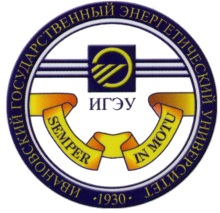 Библиографический указатель научных трудов, методических пособий и изобретенийКазаковаЮрия Борисовича(к 70-летию со дня рождения)Иваново, 2024Библиографический указатель научных трудов, методических пособий и изобретений Казакова Ю. Б. / Ивановский государственный энергетический университет им. В. И. Ленина, библиотека; сост. С. В. Крамачева, Л. В. Сухорукова, отв. ред.: С. И. Бородулина. – Иваново, 2024. –  91 с.            В указателе собраны научные труды доктора технических наук, профессора, действительного члена  Академии электротехнических  наук РФ.           Указатель адресован научным работникам, аспирантам, студентам.Составители: гл. библиотекарь Крамачева С. В.,заведующий Научно-библиографическим отделом Сухорукова Л. В.Научный редактор:директор библиотеки Ивановского государственного энергетического университета Бородулина С.И.Ивановский государственныйэнергетический университет, 2024От составителейУказатель составлен к 70-летию со дня рождения Ю. Б. Казакова – доктора технических наук, профессора.При отборе документов использовались:          -  картотека трудов преподавателей и ученых ИГЭУ (НБО);         - данные из архивов отдела кадров, кафедры электромеханики;        - данные из архива автора.Литература представлена в разделах:монографии, учебные пособия, статьи из журналов, сборников;      тезисов докладов;авторские свидетельства;отчеты о научно-исследовательской работе.Материал расположен в порядке обратной хронологии публикаций, внутри года  - в алфавите авторов и названий.Составители указателя приносят извинения за некоторые отклонения от ГОСТа 7.1-2003 «Библиографическая запись. Библиографическое описание. Общие требования и правила составления», так как отдельные документы не удалось просмотреть De Visu.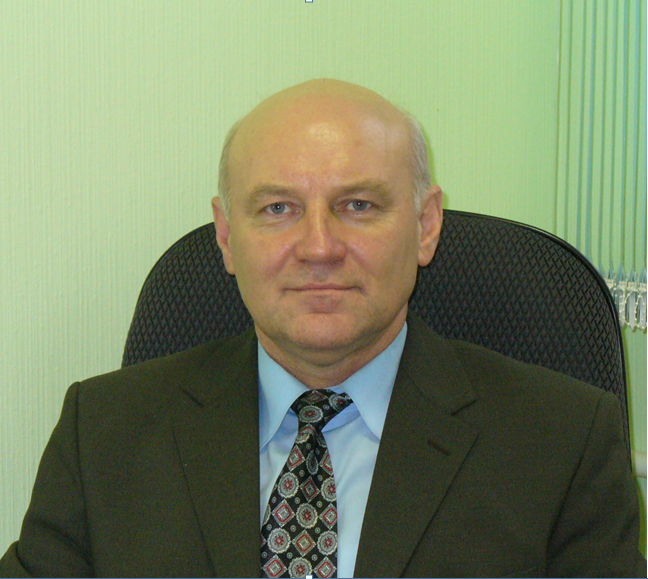 Доктор технических наук, профессор Ю. Б. Казаков Казаков Юрий Борисович – доктор технических наук, профессор, заслуженный работник высшей школы РФ, почетный работник высшего профессионального образования РФ, почетный наставник Минобрнауки РФ, профессор кафедры электромеханики ИГЭУ.В . Ю. Б. Казаков с отличием окончил Ивановский энергетический институт имени В. И. Ленина по специальности «Электрические машины». В . в Новочеркасском политехническом институте защитил кандидатскую диссертацию «Оптимизация геометрии магнитопровода стартерных электродвигателей на основе расчетов магнитных полей», в . в МЭИ – докторскую диссертацию «Численное моделирование и разработка конструкций электрических машин с учетом взаимного влияния физических полей».Область научных интересов Казакова Ю. Б. – исследование и совершенствование электромеханических преобразователей энергии, электротехнических устройств с нанодисперсной магнитной жидкостью, моделирование в объектах электромеханики физических полей с учетом их взаимного влияния, электромеханических процессов в электрических машинах с общим валом, анализ энергетической эффективности электрических машин при конструктивных и режимных вариациях. Труды Ю. Б. Казакова позволили разработать перспективные стартерные электродвигатели для систем пуска двигателей внутреннего сгорания, усовершенствованные нанодисперсные магнитные жидкости, магнитожидкостные герметизаторы, электромеханические магнитожидкостные демпферы, электромагнитные магнитожидкостные сепараторы немагнитных материалов, тяговые электродвигатели для электротранспорта, торцевые электрические машины, системы магнитожидкостной герметизации валов регулируемых электродвигателей и системы диагностики электромагнитных повреждений синхронных генераторов на основе анализа изменений внешнего магнитного поля.Профессор Казаков Ю. Б. – член двух диссертационных советов, действительный член Академии электротехнических наук РФ, член Российского национального комитета Международного совета по большим электрическим системам высокого напряжения, руководитель научного направления «Нанодисперсные магнитные жидкости и устройства на их основе» и проблемной научно-исследовательской лаборатории феррогидродинамики, председатель учебно-методической комиссии «Электромеханика» федерального учебно-методического объединения вузов «Энергетика», заместитель председателя оргкомитета Плесской научно-технической конференции по нанодисперсным магнитным жидкостям, член программного комитета конференции «Состояние и перспективы развития электро- и теплотехнологии» (Бенардосовские чтения), член программных комитетов конференций в Екатеринбурге, Уфе, Ставрополе. Ю. Б. Казаков автор более 600 научных публикаций: учебных пособий, монографий, научных статей, патентов РФ на изобретения и полезные модели, свидетельств о государственной регистрации программ для ЭВМ.Под руководством Казакова Ю. Б. выполнены семь грантов по заданиям Минобрнауки РФ; двенадцать грантов РФФИ; Государственный контракт Федеральной целевой программы «Развитие инфраструктуры наноиндустрии в Российской Федерации на 2008-2011 годы»; грант Государственной корпорации «Российская корпорация нанотехнологий»; Государственный контракт «Создание энергоэффективных электрических машин для перспективных транспортных силовых установок» по Постановлению Правительства РФ № 218 (проект вошел в 20 лучших); многочисленные НИР по внешним договорам с оформлением отчетов.Под руководством Казакова Ю. Б. были защищены 12 кандидатских и 1докторская диссертации, выполнены более 70 дипломных проектов, выпускных квалификационных работ бакалавров и магистров. Среди выпускников Казакова Ю. Б. руководители и главные специалисты предприятий энергетики.Вклад Ю. Б. Казакова в развитие науки и подготовку профессиональных кадров отмечен почетными званиями, медалями, нагрудными знаками, дипломами, грамотами и благодарностями.Основные даты научно-педагогической деятельностиУченые звания и степениНаграды и знаки отличияЗащиты диссертаций под руководствоми при научном консультировании Казакова Ю.Б.Монографии, учебные пособия, статьи из журналов, тезисы докладов2024Егоров, И. С. Электромеханический, линейный генератор/магнитожидкостный демпфер / И. С. Егоров, С. А. Нестеров; научный руководитель Ю. Б. Казаков // Радиоэлектроника, электротехника и энергетика: тезисы докладов XXX Международной научно-технической конференции студентов и аспирантов (16-18 марта 2024 г., Москва). - Москва, 2024. – С. 387.Новиков, И. В. Снижение электромагнитного шума и вибраций частотно-регулируемых асинхронных электродвигателей при использовании совмещенных обмоток / И. В. Новиков; научный руководитель Ю. Б. Казаков // Радиоэлектроника, электротехника и энергетика: тезисы докладов XXX Международной научно-технической конференции студентов и аспирантов (16-18 марта 2024 г., Москва). - Москва, 2024.- С. 409.Особенности работы асинхронных двигателей с совмещённой обмоткой в частотно-регулируемом электроприводе / Ю. Б. Казаков, И. А. Кравале, М. А. М. А. Киселев [и др.] // Электротехника. - 2024. - № 1. - С. 55-65.Сергеев, А. С. Программа проектирования турбогенератора серии ТВВ для атомной станции / А. С. Сергеев; научный руководитель Ю. Б. Казаков // Радиоэлектроника, электротехника и энергетика: тезисы докладов XXX Международной научно-технической конференции студентов и аспирантов (16-18 марта 2024 г., Москва). - Москва, 2024. - С. 384.Смирнов, Д. С. Исследование работы асинхронного двигателя с последовательно соединенными совмещенными обмотками / Д. С. Смирнов; научный руководитель     Ю. Б. Казаков // Радиоэлектроника, электротехника и энергетика: тезисы докладов XXX Международной научно-технической конференции студентов и аспирантов (16-18 марта 2024 г., Москва). - Москва, 2024. – С. 385.Уточненный анализ применения в трехфазных электродвигателях совмещенных обмоток звезда-треугольник / Ю. Б. Казаков, Д. С. Смирнов, М. А. Киселев [и др.] // Электротехника. - № 3, 2024. – С. 2-12.Филиппова, М. В. Автоматическое регулирование сепарирующей силы в магнитожидкостных сепараторах немагнитных материалов / М. В. Филиппова; научный руководитель Ю. Б. Казаков // Радиоэлектроника, электротехника и энергетика: тезисы докладов XXX Международной научно-технической конференции студентов и аспирантов (16-18 марта 2024 г., Москва). - Москва, 2024. – С. 411.Features of operation of induction motors with combined winding in a frequency-controlled electric drive / Yu. B. Kazakov, I. A. Kravale, M. A. Kiselev, I. V. Novikov, A. V. Zakharov // Russian Electrical Engineering – 2024 - Vol. 94, No. 1 - P. 205–211.A refined analysis of the use of combined star-triangle windings in three-phase electric motors / Yu. B. Kazakov, D. S. Smirnov, M. A. Kiselev, I. V. Novikov, A. V. Zakharov // Russian Electrical Engineering – 2024 - Vol. 94, No. 3 - P. 205–211.2023Власов, А. М. Экспериментальное исследование влияния регулирующей обмотки на удерживаемый магнитожидкостным герметизатором перепад давления / А. М. Власов, Ю. Б. Казаков // Материалы Международной научно-технической конференции "Состояние и перспективы развития электро- и теплотехнологии"(XXI I Бенардосовские чтения), 75 летию теплоэнергетического факультета посвящается, 31 мая-2 июня : в 3 томах / Министерство науки и высшего образования Российской Федерации, Ивановский государственный энергетический университет им. В. И. Ленина", Академия электротехнических наук Российской Федерации ; [редколлегия : Г. В. Ледуховский (председатель) [и др.]. – Иваново, 2023. – Т. 3: Электротехника. - С. 319-321. Казаков, Ю. Б. Анализ перспективных конструкций электродвигателей моторедукторов транспортных средств / Ю. Б. Казаков, А. В. Стулов, М. А. Киселев // Материалы Международной научно-технической конференции "Состояние и перспективы развития электро- и теплотехнологии"(XXI I Бенардосовские чтения), 75 летию теплоэнергетического факультета посвящается, 31 мая-2 июня : в 3 томах / Министерство науки и высшего образования Российской Федерации, Ивановский государственный энергетический университет им. В. И. Ленина", Академия электротехнических наук Российской Федерации ; [редколлегия : Г. В. Ледуховский (председатель) [и др.]. – Иваново, 2023. – Т. 3: Электротехника. - С. 227-230.Казаков, Ю. Б. Магнитоэлектрический тяговый двигатель для электромобиля / Ю. Б. Казаков, А. В. Стулов, М. А. Киселев // Материалы Международной научно-технической конференции "Состояние и перспективы развития электро- и теплотехнологии"(XXI I Бенардосовские чтения), 75-летию теплоэнергетического факультета посвящается, 31 мая-2 июня : в 3 томах / Министерство науки и высшего образования Российской Федерации, Ивановский государственный энергетический университет им. В. И. Ленина", Академия электротехнических наук Российской Федерации ; [редколлегия : Г. В. Ледуховский (председатель) [и др.]. – Иваново, 2023. – Т. 3: Электротехника. - С. 210-213.Казаков, Ю. Б. Определение рациональной формы магнитов индукторов магнитоэлектрических машин на перестраиваемых полевых моделях / Ю. Б. Казаков, М. А. Киселев, Е. А. Шумилов // Материалы II Всероссийской конференции по электрическим машинам в рамках международной научно-практической конференции / Уфимский университет науки и технологий. - Уфа: АЭТЕРНА, 2023.- С. 45-56.Киселев, М. А. Обращенный магнитоэлектрический двигатель для средств индивидуальной мобильности / М. А. Киселев; научный руководитель Ю. Б. Казаков // Радиоэлектроника, электротехника и энергетика: тезисы докладов Двадцать девятой Международной научно-технической конференции студентов и аспирантов. – Москва, 2023. – С. 371.Киселев, М. А. Тяговый магнитоэлектрический двигатель электромобиля/ М. А. Киселев, Ю. Б. Казаков // Молодежная наука: вызовы и перспективы : материалы VI Всероссийской научно-практической конференции студентов и молодых ученых. – Самара: СГТУ, 2023. - С. 338-341.Нестеров, С. А. Исследование магнитных, гидродинамических и тепловых процессов в магнитожидкостном герметизаторе / С. А. Нестеров, В. Д. Бакланов, Ю. Б. Казаков // VIII Ставропольская международная конференция по магнитным коллоидам. ISCMC-2023: сборник научных трудов. - Ставрополь: СКФУ.- 2023. – С. 81 – 85Сергеев, А. С. Турбогенератор атомной электростанции / А. С. Сергеев, Ю. Б. Казаков // Молодежная наука: вызовы и перспективы : материалы VI Всероссийской научно-практической конференции студентов и молодых ученых. – Самара: СГТУ, 2023. – С. 353-356.Сергеев, А. С. Турбогенератор для атомной электростанции / А. С. Сергеев ; научный руководитель Ю. Б. Казаков // Электромеханотроника и управление. "ЭНЕРГИЯ-2023". Восемнадцатая всероссийская десятая международная) научно-техническая конференция студентов, аспирантов и молодых ученых, г. Иваново, 16-18 мая 2023 г. : материалы конференции. / Министерство науки и высшего образования Российской Федерации, Ивановский государственный энергетический университет им. В. И. Ленина. - Иваново, 2023. - Т. 4. - С. 21. Смирнов, Д. С. Анализ характеристик асинхронного электродвигателя с совмещенными обмотками / Д. С. Смирнов, Ю. Б. Казаков // Молодежная наука: вызовы и перспективы : материалы VI Всероссийской научно-практической конференции студентов и молодых ученых. – Самара: СГТУ, 2023. - С. 356-360.Смирнов, Д. С. Асинхронный электродвигатель с совмещенными обмотками / Д. С. Смирнов ; научный руководитель Ю. Б. Казаков // Электромеханотроника и управление. "ЭНЕРГИЯ-2023". Восемнадцатая всероссийская десятая международная) научно-техническая конференция студентов, аспирантов и молодых ученых, г. Иваново, 16-18 мая 2023 г. : материалы конференции. Т. 4 / Министерство науки и высшего образования Российской Федерации, Ивановский государственный энергетический университет им. В. И. Ленина. - Иваново, 2023. - С. 20. Чванов, О. В. Уточненный полевой анализ обращенного магнитоэлектрического двигателя / О. В. Чванов, М. А. Киселев ; научный руководитель Ю. Б. Казаков // Электромеханотроника и управление. "ЭНЕРГИЯ-2023". Восемнадцатая всероссийская десятая международная) научно-техническая конференция студентов, аспирантов и молодых ученых, г. Иваново, 16-18 мая 2023 г. : материалы конференции. Т. 4 / Министерство науки и высшего образования Российской Федерации, Ивановский государственный энергетический университет им. В. И. Ленина. - Иваново, 2023. - С. 22. Kazakov Yu.B. Refined simulation and experimental studies of an energy-efficient testing system for asynchronous machines / Yu. B. Kazakov, I. A. Pavlov // Russian Electrical Engineering. - 2023. - Т. 94, № 3. - С. 205-211.2022Власов, А. М. Исследование влияния регулирующей обмотки на изменение магнитной индукции в зазоре магнитожидкостного герметизатора / А. М. Власов, Ю. Б. Казаков // ХХ юбилейная всероссийская с международным участием Плесская научная конференция по нанодисперсным магнитным жидкостям, сентябрь, 2022, Иваново, Россия : сборник научных трудов / Министерство образования и науки Российской Федерации, Ивановский государственный энергетический университет им. В. И. Ленина", Академия электротехнических наук РФ ; под общей редакцией Ю. Б. Казакова. - Иваново, 2022. - С. 311-317.Власов, А. М. Повышение надежности герметизации выходного вала частотно-регулируемых электродвигателей / А. М. Власов, Ю. Б. Казаков // Надежность и долговечность машин и механизмов: сборник материалов XIII Всероссийской научно-практической конференции. - Иваново, 2022. - С. 45-48.XX Юбилейная всероссийская с международным участием «Плесская научная конференция по нанодисперсным магнитным жидкостям»: сборник научных трудов / ред. Ю. Б. Казаков. - Иваново, 2022. – 356 с.Егоров, И. С. Выбор оптимальных конструкции и размеров магнитожидкостного демпфера / И. С. Егоров, Н. А. Морозов, С. А. Нестеров ; науч. рук. Ю. Б. Казаков // Электромеханотроника и управление. "ЭНЕРГИЯ-2022". Семнадцатая всероссийская (девятая международная) научно-техническая конференция студентов, аспирантов и молодых ученых, г. Иваново, 11-13 мая 2022 г. : материалы конференции / Министерство науки и высшего образования Российской Федерации, Ивановский государственный энергетический университет им. В. И. Ленина. – Иваново, 2022. - Т. 4. - С. 26.Егоров, И. С. Выбор оптимальной конструкции электромеханического магнитожидкостного демпфера / И. С. Егоров; научные руководители С. А. Нестеров, Ю. Б. Казаков // Радиоэлектроника, электротехника и энергетика. тезисы докладов Двадцать восьмой международной научно-технической конференции студентов и аспирантов. - Москва, 2022. - С. 295.Егоров, И. С. Усовершенствованный электромеханический магнитожидкостный демпфер транспортных средств / И. С. Егоров, Ю. Б. Казаков, С. А. Нестеров // Молодежная наука: вызовы и перспективы: материалы V Всероссийской научно-практической конференции студентов и молодых ученых. - Самара,: СГТУ, 2022. - С. 324-326.Идентификация по внешнему магнитному полю внутренних электромагнитных дефектов неявнополюсных синхронных генераторов / А. Н. Морозов,                     Ю. Б. Казаков, Н. А. Морозов, С. А. Нестеров // Проблемы региональной энергетики. - 2022. - № 3 (55). - С. 27-37.Исследование применимости магнитожидкостной герметизации валов регулируемых электродвигателей / Ю. Б. Казаков, Ю.И. Страдомский, Е. А. Шумилов, С.А. Нестеров // Электротехнические комплексы и системы: материалы Международной научно-практической конференции [Электронный ресурс], 12-14 октября 2022, г.Уфа. — Уфа: УГАТУ.— 2022. – С. 163 – 170.Казаков, Ю. Б. Выявление электромагнитных дефектов синхронных генераторов по несимметриям внешнего магнитного поля / Ю. Б. Казаков, А. Н. Морозов, Н. А. Морозов // Электротехника, Электротехнологии, Электротехнические Материалы и Компоненты: XIX Международная конференция. - Москва, 2022. - С. 124-131.Казаков, Ю. Б. Диагностика электрических машин по внешнему магнитному полю / Ю.Б. Казаков // Электротехнические комплексы и системы: материалы I Всероссийской конференции по электрическим машинам в рамках Международной научно-практической конференции: В 2-х томах. - Уфа, 2022. – Т. 1. - С. 382-408.Казаков, Ю. Б. Уточненное моделирование и экспериментальное исследование энергоэффективной системы испытаний асинхронных машин / Ю. Б. Казаков, И. А. Палилов // Вестник Ивановского государственного энергетического университета.-  2022. - Вып. 6. - С. 18-25.Мельников, Е. М. Модернизация погружного вибрационного электронасоса / Е. М. Мельников, Ю. Б. Казаков, В. П. Шишкин // Молодежная наука: вызовы и перспективы: материалы V Всероссийской научно-практической конференции студентов и молодых ученых. - Самара,: СГТУ, 2022. - С. 326-330.Нестеров, С. А. Расчет и анализ процессов в многополюсном электромеханическом магнитореологическом демпфере / С. А. Нестеров, Ю. Б. Казаков, В. А. Филиппов // Электроника и электрооборудование транспорта. - 2022. - № 1. - С. 18-22.Разработка и исследование тягового синхронного электродвигателя с инкорпорированными в ротор магнитами для электромобиля / Ю. Б. Казаков, А. В. Стулов, М. И. Никифоров, М. А. Киселев // Вопросы электротехнологии. - 2022.-  № 2 (35). - С. 89-97.Чванов, О. В. Исследование динамических режимов магнитоэлектрического двигателя малого электротранспорта / О. В. Чванов ; науч. рук. Ю. Б. Казаков // Электромеханотроника и управление. "ЭНЕРГИЯ-2022". Семнадцатая всероссийская (девятая международная) научно-техническая конференция студентов, аспирантов и молодых ученых, г. Иваново, 11-13 мая 2022 г. : материалы конференции / Министерство науки и высшего образования Российской Федерации, Ивановский государственный энергетический университет им. В. И. Ленина. – Иваново, 2022. - Т. 4. - С. 33.Чванов, О. В. Исследование характеристик обращенного магнитоэлектрического двигателя транспортных средств / О. В. Чванов, Ю. Б. Казаков, Е. А. Шумилов // Молодежная наука: вызовы и перспективы: материалы V Всероссийской научно-практической конференции студентов и молодых ученых. - Самара,: СГТУ, 2022. - С. 335-338.Nesterov S.A. Research of magnetorheological damper with magnetic spring effect / S. A. Nesterov, Yu. B. Kazakov, N. A. Morozov // Электротехнические комплексы и системы: материалы I Всероссийской конференции по электрическим машинам в рамках Международной научно-практической конференции: В 2-х томах. - Уфа, 2022. – Т. 1. - С. 167-180.2021Анализ свойств и уточненное определение характеристик электромеханических магнитореологических демпферов / Ю. Б. Казаков, Н. А. Морозов, С. А. Нестеров, В. А. Филиппов // Электротехника. – 2021. - № 10. – С. 37-43.Власов, А. М. Электротехническая система магнитожидкостной герметизации валов электродвигателей / А. М. Власов, Ю. Б. Казаков // Надежность и долговечность машин и механизмов: сборник материалов XII Всероссийской научно-практической конференции. – Иваново, 2021. - С. 190-193.Власов, А. М. Электротехническая система регулируемого магнитожидкостного уплотнения валов электродвигателей / А. М. Власов, С. А. Нестеров, Ю.Б. Казаков //  Молодежная наука: вызовы и перспективы: материалы IV Всероссийской научно-практической конференции студентов и молодых ученых. - Самара, 2021. - С. 389-392.Егоров, И. С. Определение силы возврата при сдвиге слоя магнитной жидкости / И. С. Егоров, Н. А. Морозов ; научный руководитель Ю. Б. Казаков // "ЭНЕРГИЯ-2021". Шестнадцатая всероссийская (восьмая международная) научно-техническая конференция студентов, аспирантов и молодых ученых, г. Иваново, 6-8 апреля 2020 г. : материалы конференции / Министерство науки и высшего образования Российской Федерации, Ивановский государственный энергетический университет им. В. И. Ленина. – Иваново, 2021. – Т. 4: Электромеханотроника и управление. -  С. 24.Егоров, И. С. Силы структурируемой магнитной жидкости в электромеханическом демпфере / И. С. Егоров; научные руководители Н. А. Морозов, Ю. Б. Казаков // Радиоэлектроника, электротехника и энергетика: тезисы докладов Двадцать седьмой международной научно-технической конференции студентов и аспирантов. - Москва: МЭИ, 2021. – С. 390.Казаков, Ю. Б. Анализ работы асинхронного двигателя с чередующимися пазами на роторе / Ю. Б. Казаков, А. П. Корепов // Материалы Международной научно-технической конференции "Состояние и перспективы развития электро- и теплотехнологии"(XXI Бенардосовские чтения), посвященной 140-летию изобретения сварки Н. Н. Бенардосом, 2-4 июня : в 3. т. / Министерство науки и высшего образования Российской Федерации, Ивановский государственный энергетический университет им. В. И. Ленина", Академия электротехнических наук Российской Федерации ; [редкол. : С. В. Тарарыкин и др.]. – Иваново, 2021. – Т. 3: Электротехника. - С. 190 - 192. Казаков, Ю. Б. Влияние эксплуатационных требований на конструкцию магнитожидкостных демпферов / Ю. Б. Казаков, Н. А. Морозов, И. С. Егоров // Материалы Международной научно-технической конференции "Состояние и перспективы развития электро- и теплотехнологии"(XXI Бенардосовские чтения), посвященной 140-летию изобретения сварки Н. Н. Бенардосом, 2-4 июня : в 3. т. / Министерство науки и высшего образования Российской Федерации, Ивановский государственный энергетический университет им. В. И. Ленина", Академия электротехнических наук Российской Федерации ; [редкол. : С. В. Тарарыкин и др.]. – Иваново, 2021. - Т. 3: Электротехника. - С. 234-237. Казаков, Ю. Б. Расширение применимости магнитожидкостных уплотнений для герметизации валов регулируемых электродвигателей / Ю. Б. Казаков, С. А. Нестеров,А. М. Власов // VII Международная ставропольская конференция по магнитным коллоидам: сборник научных трудов. - Ставрополь: Северо-Кавказский федеральный университет, 2021. - С. 188-192.Казаков, Ю. Б. Силы слоя структурированной магнитной жидкости при сдвиговом смещении / Ю. Б. Казаков, Н. А. Морозов, И. С. Егоров // Материалы Международной научно-технической конференции "Состояние и перспективы развития электро- и теплотехнологии"(XXI Бенардосовские чтения), посвященной 140-летию изобретения сварки Н. Н. Бенардосом, 2-4 июня : в 3. т. / Министерство науки и высшего образования Российской Федерации, Ивановский государственный энергетический университет им. В. И. Ленина", Академия электротехнических наук Российской Федерации ; [редкол. : С. В. Тарарыкин и др.]. – Иваново, 2021. - Т. 3: Электротехника. – С. 238-240.Корепов, А. П. Анализ тока чередующихся пазов ротора асинхронного двигателя / А. П. Корепов ; научный руководитель Ю. Б. Казаков // "ЭНЕРГИЯ-2021". Шестнадцатая всероссийская (восьмая международная) научно-техническая конференция студентов, аспирантов и молодых ученых, г. Иваново, 6-8 апреля 2020 г. : материалы конференции / Министерство науки и высшего образования Российской Федерации, Ивановский государственный энергетический университет им. В. И. Ленина. – Иваново, 2021. – Т. 4: Электромеханотроника и управление. -     С. 27.Корепов, А. П. Распределения тока между чередующимися пазами в роторе асинхронного двигателя / А. П. Корепов; научный руководитель Ю. Б. Казаков  // Радиоэлектроника, электротехника и энергетика: тезисы докладов Двадцать седьмой международной научно-технической конференции студентов и аспирантов. - Москва: МЭИ, 2021. – С. 377.Крылов, Д. С. Магнитоэлектрический двигатель обращенной конструкции для привода малой колесной техники / Д. С. Крылов ; научный руководитель Ю. Б. Казаков // "ЭНЕРГИЯ-2021". Шестнадцатая всероссийская (восьмая международная) научно-техническая конференция студентов, аспирантов и молодых ученых, г. Иваново, 6-8 апреля 2020 г. : материалы конференции / Министерство науки и высшего образования Российской Федерации, Ивановский государственный энергетический университет им. В. И. Ленина. – Иваново, 2021. – Т. 4: Электромехатроника и управление. - С. 28.Крылов, Д. С. Особенности обращенного магнитоэлектрического электродвигателя для привода малой колесной техники / Д. С. Крылов, Ю. Б. Казаков, Е. А. Шумилов // Молодежная наука: вызовы и перспективы: материалы IV Всероссийской научно-практической конференции студентов и молодых ученых. - Самара, 2021. - С. 392-395.Уточненный электромагнитный анализ магнитожидкостных сепараторов немагнитных материалов / Ю. Б. Казаков, Ю. И. Страдомский, В. А. Филиппов,   С. А. Нестеров // Вопросы электротехнологии. – 2021. - № 3 (32). - С. 15-26.Analysis of properties and refined definition of characteristics of electromechanical magnetorheological dampers / Kazakov Y.B., Morozov N.A., Nesterov S.A., Filippov V. A. //Russian Electrical Engineering. – 2021. - Т. 92, № 10. - С. 577-582.Research of the applicability of magneto-liquid sealing of the shaft of regulated electric motors / Kazakov Y., Nesterov S., Stradomskii Y., Shumilov E. // Proceedings - ICOECS 2021: 2021 International Conference on Electrotechnical Complexes and Systems. - 2021. - С. 380-384.2020Власов, А. М. Система регулируемой магнитожидкостной герметизации валов электродвигателей / А. М. Власов, Ю. Б. Казаков, В. А. Полетаев // 19-я Международная Плесская научная конференция по нанодисперсным магнитным жидкостям, сентябрь, 2020, Иваново, Россия : сборник научных трудов / Министерство образования и науки Российской Федерации, Ивановский государственный энергетический университет им. В. И. Ленина", Академия электротехнических наук РФ ; [под общ. ред. Ю. Б. Казакова]. - Иваново, 2020. -    С. 244-249.19 Международная Плесская научная конференция по нанодисперсным магнитным жидкостям: сборник научных трудов / Министерство образования и науки РФ, ФГБОУВО «Ивановский государственный энергетический университет имени В.И. Ленина», Академия электротехнических наук РФ; редактор Ю. Б. Казаков. - Иваново: ИГЭУ, 2020. - 303 с.Егоров, И. С. Электромеханический демпфер с магнитной жидкостью / И. С. Егоров; научные руководители Ю. Б. Казаков, Н. А. Морозов // Радиоэлектроника, электротехника и энергетика: тезисы докладов XXVI Международной научно-технической конференции студентов и аспирантов (12-13 марта 2020 г., Москва).- Москва, 2020. - С. 359.Казаков, Ю. Б. Анализ электромеханических процессов в асинхронных машинах при испытаниях методом взаимной нагрузки с рекуперацией энергии в сеть / Ю. Б. Казаков, И. А. Палилов, И. В. Гуляев // Электротехника.- 2020. - № 1.- С. 2-8.Казаков, Ю. Б. Частотно-регулируемые электродвигатели с магнитожидкостной герметизацией выходного вала / Ю. Б. Казаков, А. М. Власов // XVIII Международная Конференция "Электромеханика, электротехнологии, электротехнические материалы и компоненты". Труды МКЭЭЭ-2020. – Москва, 2020. - С. 95-100.Корепов, А. П. Анализ характеристик асинхронного двигателя с чередующимися пазами на роторе / А. П. Корепов ; научный руководитель Ю. Б. Казаков // Электромеханотроника и управление. "ЭНЕРГИЯ-2020". Пятнадцатая всероссийская (седьмая международная) научно-техническая конференция студентов, аспирантов и молодых ученых, г. Иваново, 7-10 апреля 2020 г. : материалы конференции / Министерство науки и высшего образования РФ, Ивановский государственный энергетический университет им. В. И. Ленина, Академия электротехнических наук РФ. – Иваново, 2020. - Т. 4. - С. 32.Корепов, А. П. Исследование свойств асинхронных двигателей с чередующимися пазами на роторе / А. П. Корепов, Ю. Б. Казаков, Е. А. Шумилов // Молодежная наука: вызовы и перспективы: материалы III Всероссийской научно-практической конференции студентов и молодых ученых. - Самара, 2020. – С. 249-252.Корепов, А. П. Расчет характеристик асинхронного двигателя с чередующимися пазами на роторе / А. П. Корепов; научный руководитель Ю. Б. Казаков // Радиоэлектроника, электротехника и энергетика: тезисы докладов XXVI Международной научно-технической конференции студентов и аспирантов (12-13 марта 2020 г., Москва). - Москва, 2020. - С. 358.Кравале, И. А. Полевой анализ электромагнитных свойств асинхронных двигателей с совмещенной обмоткой типа "славянка" / И. А. Кравале ; научный руководитель Ю. Б. Казаков // Электромеханотроника и управление. "ЭНЕРГИЯ-2020". Пятнадцатая всероссийская (седьмая международная) научно-техническая конференция студентов, аспирантов и молодых ученых, г. Иваново, 7-10 апреля 2020 г. : материалы конференции / Министерство науки и высшего образования РФ, Ивановский государственный энергетический университет им. В. И. Ленина, Академия электротехнических наук РФ. – Иваново, 2020. - Т. 4. - С. 27.Кравале, И. А. Полевой анализ электромагнитных свойств обмотки «славянка» / И. А. Кравале; научный руководитель Ю. Б. Казаков // Радиоэлектроника, электротехника и энергетика: тезисы докладов XXVI Международной научно-технической конференции студентов и аспирантов (12-13 марта 2020 г., Москва).- Москва, 2020. - С. 356.Кравале, И. А. Эффективность использования совмещенных обмоток в частотно-регулируемых асинхронных двигателей / И. А. Кравале, Ю. Б. Казаков, А. Н. Бирюков // Молодежная наука: вызовы и перспективы: материалы III Всероссийской научно-практической конференции студентови молодых ученых. - Самара, 2020. – С. 252-255.Повышение ресурса и надежности магнитожидкостных герметизаторов / В. А. Полетаев, И. И. Ведерникова, Ю. Б. Казаков, А. М. Власов // 19-я Международная Плесская научная конференция по нанодисперсным магнитным жидкостям, сентябрь, 2020, Иваново, Россия : сборник научных трудов / Министерство образования и науки Российской Федерации, Ивановский государственный энергетический университет им. В. И. Ленина", Академия электротехнических наук РФ ; [под общ. ред. Ю. Б. Казакова]. - Иваново, 2020. - С. 256-261.Повышение эффективности работы системы магнитожидкостной герметизации валов электродвигателя / В. А. Полетаев, И. И. Ведерникова, Ю. Б. Казаков, А. М. Власов // 19-я Международная Плесская научная конференция по нанодисперсным магнитным жидкостям, сентябрь, 2020, Иваново, Россия : сборник научных трудов / Министерство образования и науки Российской Федерации, Ивановский государственный энергетический университет им. В. И. Ленина", Академия электротехнических наук РФ ; [под общ. ред. Ю. Б. Казакова]. - Иваново, 2020. -    С. 250-255.Analysis of the electromagnetic radiation distribution of frequency-controlled electric machines in order to diagnose their performance / Yu. Kazakov, N. Morozov, E. Shumilov // Proceedings - ICOECS 2020: 2020 International Conference on Electrotechnical Complexes and Systems. - 2020. - С. 9278477.Analysis of electromechanical processes in asynchronous machines during tests by the loading-back method with energy recovery in the network / Kazakov Y.B., Palilov I.A., Gulyaev  I.V. // Russian Electrical Engineering. - 2020. - Т. 91, № 1. - С. 1-7.Calculation of the performance of the electromagnetic magnetic fluid separator non-magnetic materials / Kazakov Y.B., Filippov V.A. //  IOP Conference Series: Materials Science and Engineering. Сер. "Advanced Problems of Electrotechnology" - 2020. -       С. 012003.2019Власов, А. М. Влияние конструктивных и режимных параметров на эксплуатационные показатели магнитожидкостных герметизаторов валов электродвигателей / А. М. Власов, Ю. Б. Казаков, В. А. Полетаев // Вестник Ивановского государственного энергетического университета.-  2019. - Вып. 5. -    С. 40-47.Власов, А. М. Электротехническая система магнитожидкостной герметизации валов регулируемых электродвигателей с изменяемым удерживаемым перепадом давления / А. М. Власов, Ю. Б. Казаков // Материалы Международной (ХХ Всероссийской) научно-технической конференции "Состояние и перспективы развития электро- и теплотехнологии"(Бенардосовские чтения), 29 - 31 мая / Министерство науки и высшего образования Российской Федерации ФГБОУВО "Ивановский государственный энергетический университет им. В. И. Ленина", Академия электротехнических наук Российской Федерации ; [редкол. : С. В. Тарарыкин и др.]. – Иваново, 2019. – Т. 3: Электротехника. - С. 197-200.Казаков, Ю. Б. Влияние магнитной пружины на силовую характеристику электромеханического магнитожидкостного демпфера / Ю. Б. Казаков, Н. А. Морозов, С. А. Нестеров // Вестник Ивановского государственного энергетического университета. - 2019. - № 3. - С. 32-40.Казаков, Ю. Б. Внешние магнитные поля неявнополюсной синхронной машины / Ю. Б. Казаков, А. Н. Морозов // Материалы Международной (ХХ Всероссийской) научно-технической конференции "Состояние и перспективы развития электро- и теплотехнологии"(Бенардосовские чтения), 29 - 31 мая / Министерство науки и высшего образования Российской Федерации ФГБОУВО "Ивановский государственный энергетический университет им. В. И. Ленина", Академия электротехнических наук Российской Федерации ; [редкол. : С. В. Тарарыкин и др.]. – Иваново, 2019. – Т. 3: Электротехника. - С. 194-197.Казаков, Ю. Б. Модельные несимметрии внешнего электромагнитного поля при повреждаемости синхронных генераторов / Ю. Б. Казаков, А. Н. Морозов, И. В. Гуляев // Электротехника. - 2019. - № 1. - С. 13-18.Кравале, И. А. Полевой анализ электромагнитных свойств обмоток частотно-регулируемых асинхронных двигателей / И. А. Кравале ; научный руководитель   Ю. Б. Казаков // Электромеханотроника и управление. "ЭНЕРГИЯ-2019". Четырнадцатая всероссийская (международная) научно-техническая конференция студентов, аспирантов и молодых ученых, г. Иваново, 2-4 апреля 2019 г : материалы конференции / Министерство образования и науки Российской Федерации, ФГБОУВО "Ивановский государственный энергетический университет им. В. И. Ленина". – Иваново, 2019. - Т. 4. - С. 26.Материалы Международной (ХХ Всероссийской) научно-технической конференции "Состояние и перспективы развития электро- и теплотехнологии"(Бенардосовские чтения), 29 - 31 мая: в 3-х т.  // Министерство науки и высшего образования Российской Федерации ФГБОУВО "Ивановский государственный энергетический университет им. В. И. Ленина", Академия электротехнических наук Российской Федерации ; [редкол. : С. В. Тарарыкин, В. В. Тютиков, В. А. Шуин, Ю. Б. Казаков, В. А. Полетаев]. – Иваново, 2019.Метод диагностики дефектов синхронных генераторов по изменениям внешнего электромагнитного поля / Ю. Б. Казаков, А. Н. Морозов, А. П. Океанский, Е. А. Шумилов // Вестник Ивановского государственного энергетического университета. – 2019. – Вып. 1. –  С. 55-61.Швецов, Н. К. Исследование виброшумовых характеристик частотно-регулируемых асинхронных двигателей / Н. К. Швецов, Ю. Б. Казаков // Материалы Международной (ХХ Всероссийской) научно-технической конференции "Состояние и перспективы развития электро- и теплотехнологии"(Бенардосовские чтения), 29 - 31 мая / Министерство науки и высшего образования Российской Федерации ФГБОУВО "Ивановский государственный энергетический университет им. В. И. Ленина", Академия электротехнических наук Российской Федерации ; [редкол. : С. В. Тарарыкин и др.]. – Иваново, 2019. – Т. 3: Электротехника. - С. 191-194.Simulative asymmetry of the external electromagnetic field in the case of damage to synchronous generators / Kazakov Y.B., Morozov A.N., Gulyaev I.V. // 
Russian Electrical Engineering. - 2019. - Т. 90, № 1. - С. 11-16.2018Агуасси, Т. М. Ж. Уточненное моделирование двигателя постоянного тока для установок переработки сахарного тростника с учетом особенностей применения/ Т. М. Ж. Агуасси; научный руководитель Ю. Б. Казаков // Радиоэлектроника, электротехника и энергетика: тезисы докладов. - Москва, 2018. – С. 353.Бирюков, А. Н. Анализ эффективности применения неравновитковых двухслойных статорных обмоток машин переменного тока / А. Н. Бирюков, Ю. Б. Казаков // Молодежная наука: вызовы и перспективы: материалы I Всероссийской научно-практической конференции. – Самара: СГТУ, 2018. - С. 94-97.18-я Международная Плесская научная конференция по нанодисперсным магнитным жидкостям, 4-7 сентября, 2018, Плес, Россия: сборник научных трудов / Министерство образования и науки Российской Федерации, ФГБОУВО "Ивановский государственный энергетический университет им. В. И. Ленина" ; [под общ. ред. Ю. Б. Казакова]. - Иваново: Б.и., 2018. - 520 с.Казаков, Ю. Б. 80 лет со дня рождения Д. В. Орлова - основоположника магнитожидкостных технологий в ИГЭУ; 40 лет Плесским конференциям по магнитным жидкостям / Ю. Б. Казаков, Н. А. Морозов, Ю. И. Страдомский // 18-я Международная Плесская научная конференция по нанодисперсным магнитным жидкостям, 4-7 сентября, 2018, Плес, Россия: сборник научных трудов / Министерство образования и науки Российской Федерации, ФГБОУВО "Ивановский государственный энергетический университет им. В. И. Ленина" ; [под общ. ред. Ю. Б. Казакова]. - Иваново, 2018. - С. 7-15.Казаков, Ю. Б. Электродвигатели с магнитожидкостной герметизацией выходного вала / Ю. Б. Казаков // 18-я Международная Плесская научная конференция по нанодисперсным магнитным жидкостям, 4-7 сентября, 2018, Плес, Россия: сборник научных трудов / Министерство образования и науки Российской Федерации, ФГБОУВО "Ивановский государственный энергетический университет им. В. И. Ленина" ; [под общ. ред. Ю. Б. Казакова]. - Иваново, 2018. - С. 369-375.Казаков, Ю. Б. Эффект магнитной пружины в магнитожидкостных устройствах / Ю. Б. Казаков, Н. А. Морозов, С. А. Нестеров // 18-я Международная Плесская научная конференция по нанодисперсным магнитным жидкостям, 4-7 сентября, 2018, Плес, Россия: сборник научных трудов / Министерство образования и науки Российской Федерации, ФГБОУВО "Ивановский государственный энергетический университет им. В. И. Ленина" ; [под общ. ред. Ю. Б. Казакова]. - Иваново, 2018. - С. 418-426.Методика выбора параметров обмотки статора асинхронных двигателей общепромышленного исполнения для частотно-регулируемого электропривода / А. Н. Бирюков, С. М. Воронин, Е. А. Шумилов, Ю. Б. Казаков // Вестник Ивановского государственного энергетического университета. - 2018. - Вып. 2. -   С. 41-49.Моделирование динамических режимов универсального коллекторного двигателя: методические указания / М. В. Тамьярова [и др.] ; Министерство образования и науки Российской Федерации, ФГБОУВО "Ивановский государственный энергетический университет им. В. И. Ленина", Каф. физики, Каф. электромеханики ; ред. Ю. Б. Казаков. - Иваново: Б.и., 2018. - 24 с.Океанский, А. П. Анализ внешнего электромагнитного поля синхронных машин / А. П. Океанский, А. Н. Морозов ; научный руководитель Ю. Б. Казаков // Электромеханотроника и управление. "ЭНЕРГИЯ - 2018". Тринадцатая международная научно-техническая конференция студентов, аспирантов и молодых ученых, г. Иваново, 3-5 апреля 2016 г.: материалы конференций / Министерство образования и науки Российской Федерации, ФГБОУВПО "Ивановский государственный энергетический университет им. В. И. Ленина", Академия электротехнических наук РФ. – Иваново, - 2018. - Т. 4. - С. 34.Океанский, А. П. Диагностика электромагнитных несимметрий синхронных машин на основе анализа внешнего электромагнитного поля / А. П. Океанский, А. Н. Морозов; научный руководитель Ю. Б. Казаков // Радиоэлектроника, электротехника и энергетика: тезисы докладов. - Москва, 2018. – С. 353.Агуасси, Т. М. Ж.  Компенсация реакции якоря в двигателе постоянного тока установки по переработке сахарного тростника / Т. М. Ж. Агуасси ; научный руководитель Ю. Б. Казаков // Электромеханотроника и управление. "ЭНЕРГИЯ - 2018". Тринадцатая международная научно-техническая конференция студентов, аспирантов и молодых ученых, г. Иваново, 3-5 апреля 2016 г.: материалы конференций / Министерство образования и науки Российской Федерации, ФГБОУВПО "Ивановский государственный энергетический университет им. В. И. Ленина", Академия электротехнических наук РФ. - Иваново, 2018. - Т. 4. - С. 29.Шишкин, В. П. Методика выбора размеров активной части торцевых магнитоэлектрических генераторов с минимальными массогабаритными показателями / В. П. Шишкин, Ю. Б. Казаков // Вестник Ивановского государственного энергетического университета. - 2018. - Вып. 4. - С. 31-36.2017Внешние электромагнитные поля электродвигателей и способы их снижения /                       Ю. Б. Казаков [и др.]; Министерство образования и науки Российской Федерации, ФГБОУВО "Ивановский государственный энергетический университет им. В. И. Ленина". - Иваново: Б.и., 2017. - 116 с.Инерционный магнитожидкостный демпфер / Ю. Б. Казаков [и др.] //  Физико-химические и прикладные проблемы магнитных дисперсных наносистем: VI Всероссийская научная конференция с международным участием: сборник научных трудов / Министерство образования и науки Российской Федерации; ФГАОУ ВО «Северо-Кавказский федеральный университет». – Ставрополь: СКФУ, 2017. - С. 206-213.Казаков, Ю. Б. Анализ дополнительных потерь асинхронных двигателей при питании импульсным напряжением / Ю. Б. Казаков, Н. К. Швецов // Электротехнические комплексы и системы: материалы международной научно-практической конференции: в 2 томах. - Уфа: Уфимский государственный авиационный технический университет, 2017. – Т. 1. - С. 31-34.Казаков, Ю. Б. Анализ дополнительных потерь и виброшумовых характеристик асинхронных двигателей при питании импульсным напряжением / Ю. Б. Казаков, Швецов // Актуальные проблемы электромеханики и электротехнологий АПЭЭТ-2017: сборник научных трудов. – Екатеринбург: УрФУ, 2017. – С. 163-168.Казаков, Ю. Б. Диагностика электромагнитных несимметрий по внешнему полю электрических машин / Ю. Б. Казаков, А. Н. Морозов, А. П. Океанский // Проблемы электротехники, электроэнергетики и электротехнологии (ПЭЭЭ-2017): V Всероссийская научно-техническая конференция (к 50-летнему юбилею кафедры «Электроснабжение и электротехника» Института энергетики и электротехники) / Министерство образования и науки российской федерации, Тольяттинский государственный университет, Институт энергетики и электротехники. - Тольятти: Тольяттинский государственный университет, 2017. - С. 376-380.Казаков, Ю. Б. Испытание электрических машин постоянного тока: методические указания к выполнению лабораторных работ / Ю. Б. Казаков, Н. К. Швецов ; Министерство образования и науки Российской Федерации, ФГБОУВО "Ивановский государственный энергетический университет им. В. И. Ленина", Каф. электромеханики ; ред. Ю. И. Страдомский. - Иваново: Б.и., 2017. - 52 с.Казаков, Ю. Б. Проблемы диагностики электромагнитных несимметрий электрических машин по внешнему магнитному полю / Ю. Б. Казаков, А. Н. Морозов, А. П. Океанский // Материалы Международной научно-технической конференции "Состояние и перспективы развития электро- и теплотехнологии" (XIX Бенардосовские чтения) , 31 мая - 2 июня: посвящена 175-летию со дня рождения Н. Н. Бенардоса / Министерство образования и науки Российской Федерации, ФГБОУВО "Ивановский государственный энергетический университет им. В. И. Ленина", Академия электротехнических наук Российской Федерации ; [редкол.: С. В. Тарарыкин и др.]. - Иваново, 2017. - Т. 3: Электротехника. -              С. 166-169.Казаков, Ю. Б. Совершенствование конструкции магнитожидкостного демпфера / Ю. Б. Казаков, Н. А. Морозов, С. А. Нестеров // Материалы Международной научно-технической конференции "Состояние и перспективы развития электро- и теплотехнологии" (XIX Бенардосовские чтения) , 31 мая - 2 июня: посвящена 175-летию со дня рождения Н. Н. Бенардоса / Министерство образования и науки Российской Федерации, ФГБОУВО "Ивановский государственный энергетический университет им. В. И. Ленина", Академия электротехнических наук Российской Федерации ; [редкол.: С. В. Тарарыкин и др.]. - Иваново, 2017. - Т. 3: Электротехника. - С. 214-217.Казаков, Ю. Б. Усовершенствованная система запуска ДВС на основе магнитотермозависимого индуктора стартерного электродвигателя / Ю. Б. Казаков, С. К. Гнутов, А. Г. Лахарев // Вопросы теории и проектирования электрических машин. Параметры и характеристики электрических машин в статических и динамических режимах: сборник научных трудов. – Ульяновск: УлГТУ, 2017. –     С. 29-35.Корнилов, Д. С. Экспериментальные исследования торцевого генератора с улучшенными массогабаритными и энергетическими показателями / Д. С. Корнилов, Ю. Б. Казаков // Материалы Международной научно-технической конференции "Состояние и перспективы развития электро- и теплотехнологии" (XIX Бенардосовские чтения) , 31 мая - 2 июня: посвящена 175-летию со дня рождения Н. Н. Бенардоса / Министерство образования и науки Российской Федерации, ФГБОУВО "Ивановский государственный энергетический университет им. В. И. Ленина", Академия электротехнических наук Российской Федерации ; [редкол.: С. В. Тарарыкин и др.]. - Иваново, 2017. - Т. 3: Электротехника. -              С. 159-162.Котов, А. Б. Расчетные исследования виброшумовых характеристик асинхронного двигателя на основе метода конечных элементов / А. Б. Котов; научный руководитель Ю. Б. Казаков // Электромеханотроника и управление. "ЭНЕРГИЯ - 2017". Двенадцатая международная научно-техническая конференция студентов, аспирантов и молодых ученых, г. Иваново, 4-6 апреля 2016 г.: материалы конференций / Министерство образования и науки Российской Федерации, ФГБОУВПО "Ивановский государственный энергетический университет им. В. И. Ленина", Академия электротехнических наук РФ. - Иваново, 2017. - Т. 4. - С. 30-32.Материалы Международной научно-технической конференции "Состояние и перспективы развития электро- и теплотехнологии" (XIX Бенардосовские чтения) , 31 мая - 2 июня: посвящена 175-летию со дня рождения Н. Н. Бенардоса : [в 3-х т.]/ Министерство образования и науки Российской Федерации, ФГБОУВО "Ивановский государственный энергетический университет им. В. И. Ленина", Академия электротехнических наук Российской Федерации ; [редкол.: С. В. Тарарыкин, В. В. Тютиков, В. А. Шуин, Ю. Б. Казаков, В. А. Полетаев]. - Иваново: Б.и., 2017.Океанский, А. П. Анализ внешнего электромагнитного поля синхронных машин / А. П. Океанский, А. Н. Морозов ; научный руководитель Ю. Б. Казаков // Электромеханотроника и управление. "ЭНЕРГИЯ - 2017". Двенадцатая международная научно-техническая конференция студентов, аспирантов и молодых ученых, г. Иваново, 4-6 апреля 2016 г.: материалы конференций / Министерство образования и науки Российской Федерации, ФГБОУВПО "Ивановский государственный энергетический университет им. В. И. Ленина", Академия электротехнических наук РФ. – Иваново, 2017. - Т. 4. - С. 36-38.Оценка влияния несинусоидальности питающего напряжения на напряжения смятия зубцов асинхронных двигателей / Е. А. Шумилов, С. К. Гнутов, А. В. Тамьяров,       Ю. Б. Казаков // Вестник Ивановского государственного энергетического университета. - 2017. - Вып. 1. - С. 33-39.Оценка энергии внешних электромагнитных помех частотно-регулируемых асинхронных двигателей / Ю. Б. Казаков [и др.] // Вестник Ивановского государственного энергетического университета. - 2017. - Вып. 4. - С. 37-43.Пуск двигателей внутреннего сгорания стартером с высокоэнергетическими термозависимыми магнитами / С. К. Гнутов, Ю. Б. Казаков, А. Г. Лазарев, Е. А. Шумилов // Вестник Самарского государственного технического университета. Серия: Технические науки. – 2017. - № 1 (53). –  С. 68-77.Тихонов, А. И. Исследование системы стабилизации напряжения генератора постоянного тока в среде SIMULINK: методические указания к выполнению лабораторных работ по курсу "Теория автоматического управления" / А. И. Тихонов, А. В. Лихачева, М. В. Тамьярова ; Министерство образования и науки Российской Федерации, ФГБОУВО "Ивановский государственный энергетический университет им. В. И. Ленина", Каф. физики, Каф. электромеханики ; ред. Ю. Б. Казаков. - Иваново: Б.и., 2017. - 36 с.Швецов, Н. К. Расчет и анализ потерь в стали асинхронных двигателей при питании от преобразователей частоты с учетом несинусоидального перемагничивания сердечников / Н. К. Швецов, Ю. Б. Казаков // Материалы Международной научно-технической конференции "Состояние и перспективы развития электро- и теплотехнологии" (XIX Бенардосовские чтения) , 31 мая - 2 июня: посвящена 175-летию со дня рождения Н. Н. Бенардоса / Министерство образования и науки Российской Федерации, ФГБОУВО "Ивановский государственный энергетический университет им. В. И. Ленина", Академия электротехнических наук Российской Федерации ; [редкол.: С. В. Тарарыкин и др.]. - Иваново, 2017. - Т. 3: Электротехника. - С. 162-166.Kazakov, Y.B Development of models of the magnetorheological fluid damper / Y. B. Kazakov, N. A. Morozov, S. A. Nesterov. - Journal of Magnetism and Magnetic Materials. - 2017. - V. 431. -  P. 269-272.2016Казаков, Ю. Б. Анализ виброшумовых характеристик частотно-регулируемых асинхронных двигателей / Ю. Б. Казаков, А. Б. Котов, Н. К. Швецов // Труды IX международной (XX Всероссийской) конференции по автоматизированному электроприводу (АЭП-2016). – Пермь: Пермский национальный исследовательский политехнический университет, 2016. - С. 44-47.Казаков, Ю. Б. Взаимосвязанные физические процессы в электромеханическом магнитожидкостном демпфере / Ю. Б. Казаков, Н. А. Морозов, С. А. Нестеров // 17-я Международная Плесская научная конференция по нанодисперсным магнитным жидкостям, сентябрь, 2016, Плес, Россия: сборник научных трудов / Министерство образования и науки Российской Федерации, ФГБОУВО "Ивановский государственный энергетический университет им. В. И. Ленина" ; [под общ. ред. Ю. Б. Казакова]. - Иваново, 2016. - С. 66-73.Казаков, Ю. Б. Исследование электромеханических процессов в двухмашинном агрегате «асинхронный двигатель – асинхронный генератор» с общим валом при испытаниях методом взаимной нагрузки / Ю. Б. Казаков, И. А. Палилов //  Электромеханика, электротехнологии, электротехнические материалы и компоненты (Труды МКЭЭЭ-2016). – Москва: Фирма Знак, 2016. - С. 139-141.Казаков, Ю. Б. Математическая модель движения немагнитных частиц в рабочем зазоре гидростатического магнитожидкостного сепаратора / Ю. Б. Казаков, Ю. И. Страдомский, В. А. Филиппов // 17-я Международная Плесская научная конференция по нанодисперсным магнитным жидкостям, сентябрь, 2016, Плес, Россия: сборник научных трудов / Министерство образования и науки Российской Федерации, ФГБОУВО "Ивановский государственный энергетический университет им. В. И. Ленина" ; [под общ. ред. Ю. Б. Казакова]. - Иваново, 2016. - С. 178-186.Казаков, Ю. Б. Методы планирования эксперимента в электромеханике: методические указания к лабораторным работам / Ю. Б. Казаков, Л. Н. Булатов, А. И. Тихонов ; Министерство образования и науки Российской Федерации, ФГБОУВО "Ивановский государственный энергетический университет им. В. И. Ленина", Каф. электромеханики ; ред. В. П. Шишкин. - Иваново: Б.и., 2016. - 31 с.Казаков, Ю. Б. Экспериментальное и расчетное, на основе полевых моделей, исследование электромеханических процессов в асинхронных машинах, объединенных общим валом, при испытаниях методом взаимной нагрузки / Ю. Б. Казаков, И. А. Палилов // Автоматизация в электроэнергетике и электротехнике. – Пермь: Пермский национальный исследовательский политехнический университет, 2016. – Т. 1. – С. 184-189.Котов, А. Б. Методика анализа виброшумовых характеристик частотно-регулируемых асинхронных двигателей / А. Б. Котов ; научный руководитель Ю. Б. Казаков // Электромеханотроника и управление. "ЭНЕРГИЯ - 2016". Одиннадцатая международная научно-техническая конференция студентов, аспирантов и молодых ученых, г. Иваново, 05-07 апреля 2016 г.: материалы конференций / Министерство образования и науки Российской Федерации, ФГБОУВПО "Ивановский государственный энергетический университет им. В. И. Ленина", Объединенный институт высоких температур Российской Академии Наук, Российский национальный комитет СИГРЭ (Молодежная секция), Академия электротехнических наук РФ.-Иваново, 2016. - Т. 4. - С. 46-47.Лазарев, А. Г. Эффективный холодный запуск двигателей внутреннего сгорания с применением в стартерах термозависимых магнитов / А. Г. Лазарев,      С. К. Гнутов, Ю. Б. Казаков // Электромеханика, электротехнологии, электротехнические материалы и компоненты (Труды МКЭЭЭ-2016). – Москва: Фирма Знак, 2016. -  С. 167-168.Палилов, И. А. Моделирование тяговых асинхронных машин в системах испытаний с использованием полевых моделей / И. А. Палилов, Ю. Б. Казаков // Вестник Российского национального комитета СИГРЭ: сборник конкурсных докладов по электроэнергетической и электротехнической тематикам исследований СИГРЭ по итогам Конкурса докладов в рамках XI Международной научно-технической конференции студентов, аспирантов и молодых ученых "Энергия-2016", 5-7 апреля 2016 года, ИГЭУ. - Иваново, 2016. - Вып. № 10: Материалы Молодежной секции РНК СИГРЭ / Российский национальный комитет Международного совета по большим электрическим системам высокого напряжения (РНК СИГРЭ), ФГБОУ ВО"Ивановский государственный энергетический университет имени В. И. Ленина"(ИГЭУ), Акционерное общество"Системный оператор единой энергетической системы"(АО"СО ЕЭС"), Публичное акционерное общество "Федеральная сетевая компания единой энергетической системы"(ПАО "ФСК ЕЭС). - С. 6-9.Развитие технологии исследования магнитожидкостных устройств с использованием библиотек численного моделирования физических процессов / А. И. Тихонов,                        Ю. Б. Казаков, Д. М. Севрюгов, И. А. Пайков // 17-я Международная Плесская научная конференция по нанодисперсным магнитным жидкостям, сентябрь, 2016, Плес, Россия: сборник научных трудов / Министерство образования и науки Российской Федерации, ФГБОУВО "Ивановский государственный энергетический университет им. В. И. Ленина" ; [под общ. ред. Ю. Б. Казакова]. - Иваново, 2016. - С. 430-437.17-я Международная Плесская научная конференция по нанодисперсным магнитным жидкостям, сентябрь, 2016, Плес, Россия: сборник научных трудов / Министерство образования и науки Российской Федерации, ФГБОУВО "Ивановский государственный энергетический университет им. В. И. Ленина" ; [под общ. ред.      Ю. Б. Казакова]. - Иваново: Б.и., 2016. - 448 с.Управляемые демпфирующие устройства с использованием нанодисперсных магнитных жидкостей / Ю. Б. Казаков [и др.]; Министерство образования и науки Российской Федерации, ФГБОУВО "Ивановский государственный энергетический университет им. В. И. Ленина". - Иваново: Б.и., 2016. - 148 с.Шишкин, В. П. Испытание электрических микромашин автоматических устройств: методические указания к выполнению лабораторных работ / В. П. Шишкин, С. А. Нестеров ; Министерство образования и науки Российской Федерации, ФГБОУВО "Ивановский государственный энергетический университет им. В. И. Ленина", Каф. электромеханики ; ред. Ю. Б. Казаков. - Иваново: Б.и., 2016. - 28 с.Шишкин, В. П. Определение ЭДС и главных размеров торцевых магнитоэлектрических генераторов с беспазовым сердечником статора и кольцевой обмоткой якоря / В. П. Шишкин, Ю. Б. Казаков // Вестник Ивановского государственного энергетического университета. - 2016. - Вып. 3. - С. 63-67.2015Бондаренко, Ю. И. Расчет шумов тягового асинхронного двигателя при работе от преобразователя частоты с широтно-импульсной модуляцией напряжения / Ю. И. Бондаренко ; научный руководитель Ю. Б. Казаков // Электромеханотроника и управление. "ЭНЕРГИЯ -2015". Десятая международная научно-техническая конференция студентов, аспирантов и молодых ученых г. Иваново, 21-23 апреля 2015 года: материалы конференции / Министерство образования и науки Российской Федерации, ФГБОУВПО "Ивановский государственный энергетический университет им. В. И. Ленина", Объединенный институт высоких температур Российской Академии Наук, Российский национальный комитет СИГРЭ (Молодежная секция), Академия электротехнических наук РФ. - Иваново, 2015. - Т. 4. - С. 49-53.Зверев, Я. А. Анализ теплового состояния тягового асинхронного двигателя гибридного транспорта / Я. А. Зверев ; научный руководитель Ю. Б. Казаков // Электромеханотроника и управление. "ЭНЕРГИЯ -2015". Десятая международная научно-техническая конференция студентов, аспирантов и молодых ученых г. Иваново, 21-23 апреля 2015 года: материалы конференции / Министерство образования и науки Российской Федерации, ФГБОУВПО "Ивановский государственный энергетический университет им. В. И. Ленина", Объединенный институт высоких температур Российской Академии Наук, Российский национальный комитет СИГРЭ (Молодежная секция), Академия электротехнических наук РФ. - Иваново,2015. - Т. 4. - С. 55-59.Зверев, Я. А. Анализ теплового состояния тягового асинхронного двигателя гибридного транспорта / Я. А. Зверев, Ю. Б. Казаков // Вестник Российского национального комитета СИГРЭ / Российский национальный комитет Международного Совета по большим электрическим системам высокого напряжения (РНК СИГРЭ), Открытое общество "Системный оператор Единой энергетической системы" (ОАО "СО ЕЭС"), ФГБОУ ВПО "Ивановский государственный энергетический университет им. В. И. Ленина"(ИГЭУ), Благотворительный фонд "Надежная смена" ; [редкол. : В. В. Тютиков и др.].: материалы молодежной секции РНК СИГРЭ: cборник конкурсных докладов "Энергия-2015" по электроэнергетической и электротехнической тематикам по направлениям исследований СИГРЭ по итогам Конкурса докладов в рамках X Международной научно-технической конференции студентов, аспирантов и молодых ученых "Энергия-2015", 21 - 23 апреля 2015 года, ИГЭУ. – Иваново, 2015. - Вып. 7 - С. 6-7.Зверев, Я. А. Анализ теплового состояния тягового асинхронного двигателя гибридного транспорта / Я. А. Зверев, Ю. Б. Казаков // Материалы конференции "ЭНЕРГИЯ-2015". Десятая международная научно-техническая конференция студентов, аспирантов и молодых ученых, г. Иваново, 21-23 апреля 2015 г.: сборник конкурсных докладов / Министерство образования и науки Российской Федерации, ФГБОУВПО "Ивановский государственный энергетический университет им. В. И. Ленина", Объединенный институт высоких температур Российской Академии Наук; Российский национальный комитет СИГРЭ (Молодежная секция), Академия электротехнических наук РФ. - Иваново, 2015. -    С. 126-127.Казаков, Ю. Б. Анализ и мониторинг показателей энергоэффективности асинхронных двигателей в неноминальных режимах работы / Ю. Б. Казаков, Н. А. Морозов ; Министерство образования и науки Российской Федерации, ФГБОУВПО "Ивановский государственный энергетический университет им. В. И. Ленина". - Иваново: Б.и., 2015. - 136 с.Казаков, Ю. Б. Аналитическое и численное моделирование магнитожидкостного демпфирующего устройства / Ю. Б. Казаков, Н. А. Морозов, С. А. Нестеров // Физико-химические и прикладные проблемы магнитных дисперсных наносистем: V Всероссийская научная конференция с международным участием: сборник научных трудов. – Ставрополь: ООО «Издательско-информационный центр «Фабула», 2015. – С. 132-137.Казаков, Ю. Б. Влияние несинусоидальности питающего напряжения на виброшумовые характеристики асинхронных двигателей / Ю. Б. Казаков, Ю. И. Бондаренко // Материалы конференции "ЭНЕРГИЯ-2015". Десятая международная научно-техническая конференция студентов, аспирантов и молодых ученых, г. Иваново, 21-23 апреля 2015 г.: сборник конкурсных докладов / Министерство образования и науки Российской Федерации, ФГБОУВПО "Ивановский государственный энергетический университет им. В. И. Ленина", Объединенный институт высоких температур Российской Академии Наук; Российский национальный комитет СИГРЭ (Молодежная секция), Академия электротехнических наук РФ. - Иваново, 2015. - С. 122-125.Казаков, Ю. Б. Влияние несинусоидальности питающего напряжения на виброшумовые характеристики асинхронных двигателей / Ю. Б. Казаков, Ю. И. Бондаренко // Вестник Ивановского государственного энергетического университета. - 2015. - Вып. 3. - С. 34-38.Казаков, Ю. Б. Исследование взаимосвязанных электромеханических процессов в системе тяговый асинхронный двигатель - асинхронный генератор с общим валом на основе полевых моделей / Ю. Б. Казаков, И. А. Палилов // Вестник Ивановского государственного энергетического университета. - 2015. - Вып. 2. -    С. 42-46.Казаков, Ю. Б. Исследование взаимосвязанных электромеханических процессов в системе асинхронный двигатель - генератор с общим валом / Ю. Б. Казаков, И. А. Палилов // Материалы Международной научно-технической конференции "Состояние и перспективы развития электро- и теплотехнологии" (XVIII Бенардосовские чтения), 27-29 мая: [в 4 т.] / Министерство образования и науки Российской Федерации, ФГБОУВПО "Ивановский государственный энергетический университет им. В. И. Ленина", Академия электротехнических наук Российской Федерации ;[ редкол. : С. В. Тарарыкин и др.]. - Иваново, 2015. - Т. 3: Электротехника. - С. 139-141.Казаков, Ю. Б. Расчет потерь в стали асинхронных двигателей при питании от полигармонических источников напряжения с учетом разделения на вихретоковую и гистерезисную составляющую / Ю. Б. Казаков, Н. К. Швецов // Материалы Международной научно-технической конференции "Состояние и перспективы развития электро- и теплотехнологии" (XVIII Бенардосовские чтения), 27-29 мая: [в 4 т.] / Министерство образования и науки Российской Федерации, ФГБОУВПО "Ивановский государственный энергетический университет им. В. И. Ленина", Академия электротехнических наук Российской Федерации ;[ редкол. : С. В. Тарарыкин и др.]. – Иваново, 2015. - Т. 3: Электротехника. - С. 145-149.Казаков, Ю. Б. Расчетный анализ потерь в стали асинхронных двигателей при питании от преобразователей частоты с несинусоидальным выходным напряжением / Ю. Б. Казаков, Н. К. Швецов // Вестник Ивановского государственного энергетического университета. - 2015. - Вып. 5. - С. 42-46.Казаков, Ю. Б. Расчетный анализ силовой характеристики электромеханического магнитожидкостного демпфера / Ю. Б. Казаков, Н. А. Морозов, С. А. Нестеров // Вестник Ивановского государственного энергетического университета. - 2015. - Вып. 4. - С. 17-22.Казаков, Ю. Б. Численное моделирование электромагнитных процессов в асинхронных двигателях при питании от источников полигармонического напряжения / Ю. Б. Казаков, Н. К. Швецов // Автоматизация в электроэнергетике и электротехнике. – Пермь: Пермский национальный исследовательский политехнический университет, 2015. – Т. 1. – С. 133-138.Казаков, Ю. Б. Эффективность тяговых асинхронных двигателей при питании от полупроводниковых преобразователей частоты / Ю. Б. Казаков, Н. К. Швецов // Электроэнергетика глазами молодежи. Труды VI международной молодежной научно-технической конференции, 9-13 ноября 2015 года / Министерство образования и науки Российской Федерации, Министерство энергетики Российской Федерации; ФГБОУВПО "Ивановский государственный энергетический университет им. В. И. Ленина", ОАО "Системный Оператор Единой Энергетической Системы", НП РНК "Российский национальный комитет СИГРЭ" ; отв. ред. В. В. Тютиков. – Иваново, 2015. - Т. 1. - С. 385-388.Корнилов, Д. С. Разработка системы проектирования торцевого генератора с постоянными магнитами / Д. С. Корнилов, Ю. Б. Казаков // Материалы Международной научно-технической конференции "Состояние и перспективы развития электро- и теплотехнологии" (XVIII Бенардосовские чтения), 27-29 мая: [в 4 т.] / Министерство образования и науки Российской Федерации, ФГБОУВПО "Ивановский государственный энергетический университет им. В. И. Ленина", Академия электротехнических наук Российской Федерации ;[ редкол. : С. В. Тарарыкин и др.]. - Иваново,  2015. - Т. 3: Электротехника. - С. 142-145.Корнилов, Д. С. Разработка системы проектирования и совершенствование конструкции торцевого генератора с постоянными магнитами / Д. С. Корнилов,       Ю. Б. Казаков // Электроэнергетика глазами молодежи. Труды VI международной молодежной научно-технической конференции, 9-13 ноября 2015 года / Министерство образования и науки Российской Федерации, Министерство энергетики Российской Федерации; ФГБОУВПО "Ивановский государственный энергетический университет им. В. И. Ленина", ОАО "Системеый Оператор Единой Энергетической Системы", НП РНК "Российский национальный комитет СИГРЭ" ; отв. ред. В. В. Тютиков. - Иваново,  2015. - Т. 1 - С. 371-374.Корнилов, Д. С. Совершенствование методики проектирования торцевого генератора с постоянными магнитами / Д. С. Корнилов ; научный руководитель Ю. Б. Казаков // Электромеханотроника и управление. "ЭНЕРГИЯ -2015". Десятая международная научно-техническая конференция студентов, аспирантов и молодых ученых г. Иваново, 21-23 апреля 2015 года: материалы конференции / Министерство образования и науки Российской Федерации, ФГБОУВПО "Ивановский государственный энергетический университет им. В. И. Ленина", Объединенный институт высоких температур Российской Академии Наук, Российский национальный комитет СИГРЭ (Молодежная секция), Академия электротехнических наук РФ. – Иваново, 2015. - Т. 4. - С. 61-62.Материалы Международной научно-технической конференции "Состояние и перспективы развития электро- и теплотехнологии" (XVIII Бенардосовские чтения), 27-29 мая: [в 4 т.] / Министерство образования и науки Российской Федерации, ФГБОУВПО "Ивановский государственный энергетический университет им. В. И. Ленина", Академия электротехнических наук Российской Федерации ;[ редкол. : С. В. Тарарыкин, В. В. Тютиков, В. А. Шуин,                        Ю. Б. Казаков, В. А. Полетаев]. - Иваново: Б.и., 2015.Создание тяговых электрических машин для электромеханических трансмиссий гибридного транспорта / Ю. Б. Казаков [и др.] // Проблемы повышения эффективности электромеханических преобразователей в электроэнергетических системах: материалы международной научно-технической конференции. – Севастополь: Севастопольский государственный университет, 2015. – С. 20-23.Шишкин, В. П. Испытание электрических микромашин общего применения: методические указания к выполнению лабораторных работ / В. П. Шишкин, С. А. Нестеров ; Министерство образования и науки Российской Федерации, ФГБОУВПО "Ивановский государственный энергетический университет им. В. И. Ленина", Каф. электромеханики; ред. Ю. Б. Казаков. - Иваново: Б.и., 2015- 32 с.Instability of the flow of a magnetic liquid pushing down an air Cavity / M. L.
Boev, V. M. Polunin, P. A. Ryapolov, V. G. Bashtovoi, A. G. Reks, Y. B. Kazakov, I. M. Aref'ev, T. A. Aref'eva // Russian Physics Journal. - 2015. - V. 57, № 10. - P. 1348-1355.Kazakov, Y. B. Core losses estimation in induction motor supplied by frequency converter with pulse width voltage modulation /  Y. B. Kazakov, V. A.  Shvetsov // Advanced Methods of the Theory of Electrical Engineering (AMTEE`15), 6-8 сентября ., г. Plzen, Czech Republic: материалы конференции.— Plzen, Czech Republic: University of West Bohemia in Pilsen, Czech Republic, 2015. – P.1.Kazakov, Y. B. Improvement of computation speed of finite-element model of induction machine dynamics with the use of parallel computing technology / Y. B. Kazakov, A. I. Tikhonov, L. N. Bulatov // Advanced Methods of the Theory of Electrical Engineering (AMTEE`15), 6-8 сентября ., г. Plzen, Czech Republic: материалы конференции. - Plzen, Czech Republic: University of West Bohemia in Pilsen, Czech Republic, 2015. –  P. 2.Kazakov, Y. B. Influence of pulse width modulated supply voltage waveform on energy efficiency and electromagnetic torque of induction motors /  Y. B. Kazakov, N. K. Shvetsov . -Acta Technica CSAV (Ceskoslovensk Akademie Ved). – 2015. – V. 60, № 3. –  P. 307-318.Kazakov, Y. B. Numerical and analytical analysis of a magneto-rheological damper / Y. B. Kazakov, V. A. Shvetsov, S. A. Nesterov // Book of Abstracts «Russianconference on Magneto Hydrodinamics», 22-25июня, 2015 г., г. Пермь: материалы конференции. – Пермь: Feltral State Institution of Science Institute of Continuous Media Mechanics Ural Branch of Russian Academy of Sciences, 2015. –      P. 42 – 42.Kazakov, Y. B. Research related electromechanical processes in an asynchronous traction motor – asynchronous generator with common shaft based on field model / Y. B. Kazakov, I. Palilov. - Advances in Electrical and Electronic Engineering. - 2015. - V. 13, № 5. - P. 442-446.2014Балагуров, И. А. Моделирование и численный анализ электромагнитных сил и моментов в торцевом магнитоэлектрическом вентильном двигателе / И. А. Балагуров, Ю. Б. Казаков // Вестник Ивановского государственного энергетического университета. - 2014. - Вып. 3. - С. 45-48.Балагуров, И. А. Проектирование торцевого вентильного двигателя для смесителя сыпучих материалов / И. А. Балагуров ; научный руководитель Ю. Б. Казаков // Коммерциализация научно-технических идей в энергетике. Всероссийская школа-семинар студентов, аспирантов и молодых ученых, МЦ "Решма", 4-6 декабря 2013 года: сборник материалов / Министерство образования и науки Российской Федерации, ФГБОУВО "Ивановский государственный энергетический университет им. В. И. Ленина", Российский национальный комитет СИГРЭ (Молодежная секция) ; [редкол.: В. В. Тютиков и др.]. - Иваново, 2014. -     С. 147-150.Балагуров, И. А. Расчет и анализ электромагнитных сил в торцевом вентильном двигателе / И. А. Балагуров; научный руководитель Ю. Б. Казаков // Электромеханотроника и управление. ЭНЕРГИЯ - 2014. Девятая международная научно-техническая конференция студентов, аспирантов и молодых ученых, г. Иваново, 15-17 апреля 2014 года: материалы конференции / Министерство образования и науки Российской Федерации, ФГБОУВПО "Ивановский государственный энергетический университет им. В. И. Ленина", Российский национальный комитет СИГРЭ (Молодежная секция), Академия электротехнических наук РФ. – Иваново, 2014. - Т. 4. - С. 122-124.Балагуров, И. А. Расчет и анализ электромагнитных сил в торцевом вентильном двигателе / И. А. Балагуров ; научный руководитель Ю. Б. Казаков // Вестник Российского национального комитета СИГРЭ: сборник конкурсных докладов "Энергия-2014" по электроэнергетической и электротехнической тематикам по направлениям исследований СИГРЭ по итогам Конкурса докладов в рамках IX Международной научно-технической конференции студентов, аспирантов и молодых ученых "Энергия-2014", 15 -17 апреля 2014 года, ИГЭУ / Российский национальный комитет Международного Совета по большим электрическим системам высокого напряжения (РНК СИГРЭ), Открытое акционерное общество "Системный оператор Единой энергетической системы" (ОАО "СО УЭС"), ФГБОУВПО "Ивановский государственный энергетический университет им. В. И. Ленина", Благотворительный фонд "Надежная смена". – Иваново, 2014. - Т. 1. - С. 13-16.Бондаренко, Ю. И. Расчетные исследования виброшумовых характеристик асинхронного двигателя / Ю. И. Бондаренко; научный руководитель Ю. Б. Казаков // Электромеханотроника и управление. ЭНЕРГИЯ - 2014. Девятая международная научно-техническая конференция студентов, аспирантов и молодых ученых, г. Иваново, 15-17 апреля 2014 года: материалы конференции / Министерство образования и науки Российской Федерации, ФГБОУВПО "Ивановский государственный энергетический университет им. В. И. Ленина", Российский национальный комитет СИГРЭ (Молодежная секция), Академия электротехнических наук РФ. -  Иваново, 2014. - Т. 4. - С. 99-103.Бондаренко, Ю. И. Расчетные исследования виброшумовых характеристик асинхронного двигателя / Ю. И. Бондаренко; научный руководитель Ю. Б. Казаков // Вестник Российского национального комитета СИГРЭ: сборник конкурсных докладов "Энергия-2014" по электроэнергетической и электротехнической тематикам по направлениям исследований СИГРЭ по итогам Конкурса докладов в рамках IX Международной научно-технической конференции студентов, аспирантов и молодых ученых "Энергия-2014", 15 -17 апреля 2014 года, ИГЭУ / Российский национальный комитет Международного Совета по большим электрическим системам высокого напряжения (РНК СИГРЭ), Открытое акционерное общество "Системный оператор Единой энергетической системы" (ОАО "СО УЭС"), ФГБОУВПО "Ивановский государственный энергетический университет им. В. И. Ленина", Благотворительный фонд "Надежная смена". - Иваново, 2014. -  Т. 1. - С. 9-13.Возмущение намагниченности магнитной жидкости ультрамалыми тепловыми колебаниями, сопровождающими звуковую волну / В. М. Полунин, А. М. Стороженко, П. А. Ряполов, А. О. Танцюра, Ю. Б. Казаков, Т. А. Арефьева, И. М. Арефьев, Ю. А. Неручев, В. И. Коротковский // Акустический журнал. – 2014. – Т. 60, № 5. – С. 476-482.Исследование устойчивости магнитной жидкости на основе керосина в магнитных полях /   И. М. Арефьев, Т. А. Арефьева, Ю. И. Страдомский, Ю. Б. Казаков // 16-я Международная Плесская научная конференция по нанодисперсным магнитным жидкостям, сентябрь, 2014. Плес, Россия: сборник научных трудов / Министерство образования и науки Российской Федерации, Академия электротехнических наук РФ, ФГБОУВПО "Ивановский государственный энергетический университет им. В. И. Ленина", Проблемная научно-исследовательская лаборатория прикладной феррогидродинамики; Под ред. Ю. Б. Казаков. - Иваново, 2014. - С. 140-144.Казаков, Ю. Б. Гидродинамические эффекты при напорном течении магнитной жидкости в поперечном магнитном поле / Ю. Б. Казаков, Н. А. Морозов, С. А. Нестеров // Энергия инновации - 2013: материалы отчетной конференции молодых ученых ИГЭУ, 27 - 31 января 2014 г. / Министерство образования и науки Российской Федерации, ФГБОУВПО "Ивановский государственный энергетический университет им. В. И. Ленина" ; под общ. ред. В. В. Тютикова. - Иваново, 2014. - С. 173-179.Казаков, Ю. Б. Исследование взаимосвязанных процессов в магнитожидкостном демпфирующем устройстве / Ю. Б. Казаков, Н. А. Морозов, С. А. Нестеров // Вестник Ивановского государственного энергетического университета. - 2014. - Вып. 6. - С. 44-48.Казаков, Ю. Б. Комплексное моделирование физических полей в торцевом генераторе с постоянными магнитами / Ю. Б. Казаков, Д. С. Корнилов // Энергия инновации - 2013: материалы отчетной конференции молодых ученых ИГЭУ, 27 - 31 января 2014 г. / Министерство образования и науки Российской Федерации, ФГБОУВПО "Ивановский государственный энергетический университет им. В. И. Ленина" ; под общ. ред. В. В. Тютикова. - Иваново, 2014. - С. 161-165.Казаков, Ю. Б. Магнитожидкостный демпфер с регулируемой жесткостью / Ю. Б. Казаков, Н. А. Морозов, С. А. Нестеров // Актуальные проблемы энергосберегающих электротехнологий: сборник научных трудов. – Екатеринбург: УрФУ, 2014. – С. 179-183.Казаков, Ю. Б. Моделирование системы асинхронный двигатель – асинхронный генератор с общим валом с использованием полевых моделей / Ю. Б. Казаков, И. А. Палилов // XV Международная конференция «Электромеханика, электротехнологии, электротехнические материалы и компоненты (МКЭЭЭ-2014)», 21-27 сентября 2014 г. Крым, Алушта: материалы конференции. – Москва: Издательский дом МЭИ, 2014. – С. 85-86.Казаков, Ю. Б. Разработка и исследование энергоэффективных тяговых электрических машин для перспективных транспортных силовых установок / Ю. Б. Казаков, И. А. Палилов // Энергия инновации - 2013: материалы отчетной конференции молодых ученых ИГЭУ, 27 - 31 января 2014 г. / Министерство образования и науки Российской Федерации, ФГБОУВПО "Ивановский государственный энергетический университет им. В. И. Ленина" ; под общ. ред. В. В. Тютикова. - Иваново, 2014. - С. 179-181.Казаков, Ю. Б. Системное моделирование и анализ магнитожидкостных устройств / Ю. Б. Казаков, А. И. Тихонов, И. М. Арефьев // 16-я Международная Плесская научная конференция по нанодисперсным магнитным жидкостям, сентябрь, 2014. Плес, Россия: сборник научных трудов / Министерство образования и науки Российской Федерации, Академия электротехнических наук РФ, ФГБОУВПО "Ивановский государственный энергетический университет им. В. И. Ленина", Проблемная научно-исследовательская лаборатория прикладной феррогидродинамики; Под ред. Ю. Б. Казаков. - Иваново, 2014. - С. 126-132.Казаков, Ю. Б. Технология численного исследования магнитожидкостного герметизатора с использованием библиотеки моделирования физических полей / Ю. Б. Казаков, А. И. Тихонов // 16-я Международная Плесская научная конференция по нанодисперсным магнитным жидкостям, сентябрь, 2014. Плес, Россия: сборник научных трудов / Министерство образования и науки Российской Федерации, Академия электротехнических наук РФ, ФГБОУВПО "Ивановский государственный энергетический университет им. В. И. Ленина", Проблемная научно-исследовательская лаборатория прикладной феррогидродинамики; Под ред. Ю. Б. Казаков. - Иваново, 2014. - С. 340-346.Казаков, Ю. Б. Энергоэффективность асинхронного двигателя при частотном управлении с широтно-импульсной модуляцией напряжения / Ю. Б. Казаков, А. Р. Колганов, Н. К. Швецов // Труды VIII Международной (XIXВсероссийской) конференции по автоматизированному электроприводу (АЭП-2014): в 2-х томах. – Саранск: Национальный исследовательский Мордовский государственный университет им. Н. П. Огарева, 2014. - С. 74-79.Казаков, Ю. Б. Эффективность работы асинхронных двигателей при импульсном питании / Ю. Б. Казаков, Н. К. Швецов //XV Международная конференция «Электромеханика, электротехнологии, электротехнические материалы и компоненты (МКЭЭЭ-2014)», 21-27 сентября 2014 г. Крым, Алушта: материалы конференции. – Москва: Издательский дом МЭИ, 2014. – С. 84-85.Корнилов, Д. С. Расчет характеристик торцевого магнитоэлектрического генератора на основе совместного моделирования электромагнитных, тепловых и аэродинамических полей / Д. С. Корнилов, Ю. Б. Казаков // Вестник Ивановского государственного энергетического университета. -  2014. - Вып. 2. - С. 37-40.Корнилов, Д. С. Уточненный расчет характеристик торцевого генератора на основе совместного моделирования физических полей / Д. С. Корнилов, Ю. Б. Казаков, В. П. Шишкин // Радиоэлектроника, электротехника и энергетика: тезисы докладов двадцатой международной научно-технической конференции студентов и аспирантов, Москва 27-28 февраля . – Москва, 2014. – С. 138.Неустойчивость течения магнитной жидкости в процессе затопления ее воздушной полости / М. Л. Боев, В. М. Полунин, П. А. Ряполов, В. Г. Баштовой, А. Г. Рекс, Ю. Б. Казаков, И. М. Арефьев, Т. А. Арефьева // Известия высших учебных заведений. Физика. – 2014. – Т. 57, № 10. – С. 47-53.Особенности вращательной кинетики наночастиц магнитной жидкости / А. М. Стороженко, П. А. Ряполов, А. О. Танцюра, В. М. Полунин, И. М. Арефьев, Т. А. Арефьева, Ю. Б. Казаков, Ю. А. Неручев, В. И. Коротковский // Перспективные технологии, оборудование и аналитические системы для материаловедения и наноматериалов: труды XI Международной конференции. – Курск: Юго-Западный государственный университет, 2014. – Ч. 1. – С. 291-299.Учебная система проектирования асинхронных двигателей с короткозамкнутым ротором: учебно-методическое пособие / В. П. Шишкин, Ю. Б. Казаков, А. Г. Лазарев, С. К. Гнутов; Министерство образования и науки Российской Федерации, ФГБОУВПО "Ивановский государственный энергетический университет им. В. И. Ленина". - Иваново: Б.и., 2014. - 88 с.16-я Международная Плесская научная конференция по нанодисперсным магнитным жидкостям, сентябрь, 2014. Плес, Россия: сборник научных трудов / Министерство образования и науки Российской Федерации, Академия электротехнических наук РФ, ФГБОУВПО "Ивановский государственный энергетический университет им. В. И. Ленина", Проблемная научно-исследовательская лаборатория прикладной феррогидродинамики; под ред. Ю. Б. Казакова. - Иваново: Б.и., 2014. - 430 с.Kazakov, Y. B. Development of fast-acting model of traction induction motor based on finite-element calculation results / Y. B. Kazakov, L. N. Bulatov, A. I. Tikhonov // Proceedings of abstracts The 15th International Conference «Computational Problems of Electrical Engineering». – Zilina, Slovakia: University of Zilina, 2014. –     P. 60-62.On thermal relaxation of magnetic fluid magnetization / C. V. Polunin, A. M. Storozhenko, P. A. Ryapolov, Y. B. Kazakov, T. A. Arefyeva, I. M. Arefyev // Magnetohydrodynamics. - 2014. - V. 50, № 3. - P. 109-118.Perturbation of magnetization of magnetic fluid by ultralow thermal fluctuations accompanying a sound wave / V. M. Polunin, A. M. Storozhenko, P. A. Ryapolov, A. O. Tantsyura, Y. B. Kazakov, T. A. Arefeva, I. M. Arefev, Y. A. Neruchev, V. I. Korotkovskii // Acoustical Physics. - 2014. - V. 60, № 5. - P. 515-520. Features of the rotational kinetic of magnetic fluid nanoparticles / A. M. Storozhenko, P. A. Ryapolov, A. O. Tantsyura, V. M. Polunin, I. M. Arefev, T. A. Arefeva, Y. B. Kazakov, Yu. A. Neruchev, V. I. Korotkovskii // Журнал нано- и электронной физики. – 2014. – Т. 6, № 3. – С. 03056-1-03056-4.2013Арефьев, И. М. Магнитные жидкости на водной основе / И. М. Арефьев, Т. А. Арефьева,    Ю. Б. Казаков // Материалы Международной научно-технической конференции "Состояние и перспективы развития электротехнологии" (XVII Бенардосовские чтения), 29-31 мая. – Иваново, 2013. – Т. 3 : Электротехника. -           С. 119-121.Балагуров, И. А. Торцевой вентильный электродвигатель с полым ротором / И. А. Балагуров, Ю. Б. Казаков // Материалы Международной научно-технической конференции "Состояние и перспективы развития электротехнологии" (XVII Бенардосовские чтения), 29-31 мая. – Иваново, 2013. -  Т. 3: Электротехника. - С. 148-150.Балагуров, И. А. Торцевой вентильный электромеханический преобразователь с полым ротором / И. А. Балагуров; руководитель Ю. Б. Казаков // Вестник Российского национального комитета СИГРЭ : сборник конкурсных докладов по электроэнергетической и электротехнической тематикам по направлениям исследований СИГРЭ "Энергия-2013" по итогам Конкурса докладов в рамках VIII Международной научно-технической конференции студентов, аспирантов и молодых ученых "Энергия-2013", состоявшейся 23-25 апреля 2013 года в ИГЭУ / НП "Российский национальный комитет Международного Совета по большим электрическим системам высокого напряжения" (РНК СИГРЭ), Открытое акционерное общество "Системный оператор Единой энергетической системы" (ОАО "СО ЕЭС"), ФГБОУВПО "Ивановский государственный энергетический университет им. В. И. Ленина". - Иваново, 2013. – С. 37-40.Балагуров, И. А. Торцевой вентильный электромеханический преобразователь с полым ротором / И. А. Балагуров; руководитель Ю. Б. Казаков // Электромеханотроника и управление. Энергия-2013. Восьмая Международная научно-техническая конференция студентов, аспирантов и молодых ученых, г. Иваново, 23-25 апреля . – Иваново, 2013. - Т. 4. - С. 84-87.Балагуров, И. А. Торцевой вентильный электродвигатель с полым ротором для смесителя сыпучих материалов / И. А. Балагуров, Ю. Б. Казаков // Радиоэлектроника, электротехника и энергетика: тезисы докладов двадцатой международной научно-технической конференции студентов и аспирантов, Москва 27-28 февраля . – Москва, 2014. – С. 125-126.Влияние величины рабочего зазора на удерживающую способность магнитожидкостного уплотнения немагнитного вала классического типа / А. С. Перминова, С. М. Перминов, Ю. И. Страдомский, Ю. Б. Казаков // Материалы Международной научно-технической конференции "Состояние и перспективы развития электротехнологии" (XVII Бенардосовские чтения), 29-31 мая. – Иваново, 2013. – Т. 3: Электротехника. - С. 128-131.Исследование акустомагнитного эффекта в магнитных жидкостях с различной несущей основой / В. М. Полунин, А. О. Танцюра, А. М. Стороженко, П. А. Ряполов, И. М. Арефьев, Т. А. Арефьева, Ю. Б. Казаков, А. В. Родионов, А. Д. Подольцев, В. И. Зубков // Физико-химические и прикладные проблемы магнитных дисперсных наносистем: сборник трудов IV Всероссийской научной конференции / ФГАОУ ВПО «Северо-Кавказский федеральный университет». – Ставрополь, Издательско-информационный центр «Фабула», 2013. – С. 179-185.Исследование зависимости момента трения магнитожидкостного устройства от величины рабочего зазора / В. А. Полетаев, И. М. Арефьев, Ю. Б. Казаков, Т. А. Пахолкова // Вестник Ивановского государственного энергетического университета. - 2013. - Вып. 4. - С. 36-41. Исследование магнитного поля и удерживающей способности универсального магнитожидкостного уплотнения при герметизации немагнитного вала / А. С. Перминова, С. М. Перминов, Ю. И. Страдомский, Ю. Б. Казаков // Материалы Международной научно-технической конференции "Состояние и перспективы развития электротехнологии" (XVII Бенардосовские чтения), 29-31 мая. – Иваново, 2013. – Т. 3: Электротехника. - С. 131-133.Казаков, Ю. Б. Исследование напорного течения магнитной жидкости / Ю. Б. Казаков, Н. А. Морозов, С. А. Нестеров // Физико-химические и прикладные проблемы магнитных дисперсных наносистем: сборник трудов IV Всероссийской научной конференции / ФГАОУ ВПО «Северо-Кавказский федеральный университет». – Ставрополь, Издательско-информационный центр «Фабула», 2013. – С. 128-133.Казаков, Ю. Б. Моделирование магнитного поля в торцевом магнитоэлектрическом генераторе / Ю. Б. Казаков, В. П. Шишкин, Д. С. Корнилов // Энергия инновации-2012: материалы отчетной конференции молодых ученых ИГЭУ. – Иваново: ИГЭУ, 2013. – Т. 1. – С. 199-202.Казаков, Ю. Б. Моделирование электромеханических процессов в однофазном асинхронном двигателе с магнитопроводом из порошкового материала "Somalloy" / Ю. Б. Казаков, И. А. Палилов // Вестник Ивановского государственного энергетического университета. - 2013. - Вып. 1. - С. 32-36. Казаков, Ю. Б. Моделирование энергоэффективности тягового асинхронного двигателя при питании от преобразователя частоты с широтно-импульсной модуляцией напряжения / Ю. Б. Казаков, Н. К. Швецов // Вестник Ивановского государственного энергетического университета. - 2013. - Вып. 3. -    С. 23-27. Казаков, Ю. Б. Статистический метод оценки энергетической эффективности работы трансформаторов городских сетей / Ю. Б. Казаков, В. Я. Фролов, А. В. Коротков // Вестник Ивановского государственного энергетического университета. - 2013. - Вып. 5. - С. 51-53. Казаков, Ю. Б.    Энергоэффективность работы электродвигателей и трансформаторов при конструктивных и режимных вариациях : учебное пособие для вузов / Ю. Б. Казаков; Федеральная Сетевая Компания Единой Энергетической Системы. - Москва : Издательский дом МЭИ, 2013. -  152 с.Корнилов, Д. С. Моделирование магнитного поля и совершенствование конструкции магнитной системы торцевого генератора с постоянными магнитами / Д. С. Корнилов, Ю. Б. Казаков, В. П. Шишкин // Вестник Ивановского государственного энергетического университета. - 2013. - Вып. 2. - С. 29-32. Корнилов, Д. С. Моделирование магнитных полей в торцевом магнитоэлектрическом генераторе / Д. С. Корнилов, Ю. Б. Казаков, В. П. Шишкин // Радиоэлектроника, электротехника и энергетика: тезисы докладов 19 Международной научно-технической конференции студентов и аспирантов, Москва,  28 февраля – 1 марта . – Москва, 2013. – С. 147.Материалы Международной научно-технической конференции "Состояние и перспективы развития электротехнологии" (XVII Бенардосовские чтения), 29-31 мая : в 4-х т. / Министерство образования и науки Российской Федерации, ФГБОУВПО "Ивановский государственный энергетический университет им. В. И. Ленина", Академия электротехнических наук Российской Федерации, Верхнее-Волжское отделение АТН РФ ; [редкол. : С. В. Тарарыкин, В. В. Тютиков, В. А. Шуин, Ю. Б. Казаков, В. А. Полетаев]. - Иваново, 2013.Моделирование динамических режимов асинхронных машин : учебное пособие / А. И. Тихонов, Ю. Б. Казаков, Л. Н. Булатов, А. С. Шмелев; Министерство образования и науки Российской Федерации, ФГБОУВПО "Ивановский государственный энергетический университет им. В. И. Ленина". - Иваново, 2013. -  88 с. Неустойчивость течения магнитной жидкости в процессе захвата ею воздушной полости /     В. М. Полунин, В. Г. В. Г. Баштовой. Ю. Б. Казаков [и др.] // Физико-химические и прикладные проблемы магнитных дисперсных наносистем: сборник трудов IV Всероссийской научной конференции / ФГАОУ ВПО «Северо-Кавказский федеральный университет». – Ставрополь, Издательско-информационный центр «Фабула», 2013. – С. 173-179.Разработка и исследование энергоэффективных тяговых электрических машин для перспективных транспортных силовых установок / Ю. Б. Казаков [и др.] // Материалы XII международной научно-технической конференции «Проблемы повышения эффективности электромеханических преобразователей в электроэнергетических системах, Севастополь, 23-27 сентября .» - Б. м., 2013. – С. 40-41.Страдомский, Ю. И. Обеспечение требуемой траектории движения легких частиц в магнитожидкостном сепараторе путем влияния на форму поверхности жидкости перераспределенным магнитным полем / Ю. И. Страдомский, В. А. Филиппов,  Ю. Б. Казаков // Физико-химические и прикладные проблемы магнитных дисперсных наносистем: сборник трудов IV Всероссийской научной конференции / ФГАОУ ВПО «Северо-Кавказский федеральный университет». – Ставрополь, Издательско-информационный центр «Фабула», 2013. – С. 226-231. Страдомский, Ю. И. Формирование конфигурации рабочей поверхности магнитной жидкости в магнитожидкостном сепараторе / Ю. И. Страдомский, В. А. Филиппов, Ю. Б. Казаков // Материалы Международной научно-технической конференции "Состояние и перспективы развития электротехнологии" (XVII Бенардосовские чтения), 29-31 мая. – Иваново, 2013. – Т. 3: Электротехника. -             С. 116-118.Швецов, Н. К. Расчет увеличения потерь в асинхронном двигателе при питании от преобразователя частоты с широтно-импульсным модулированием напряжения /                     Н. К. Швецов, Ю. Б. Казаков // Радиоэлектроника, электротехника и энергетика: тезисы докладов 19 Международной научно-технической конференции студентов и аспирантов, Москва,  28 февраля – 1 марта . – Москва, 2013. – С. 161.Швецов, Н. К. Расчет энергоэффективности асинхронного двигателя при импульсном питании на основе конечно-элементного моделирования электромагнитного поля / Н. К. Швецов,      Ю. Б. Казаков // Радиоэлектроника, электротехника и энергетика: тезисы докладов 20 Международной научно-технической конференции студентов и аспирантов, Москва 27-28 февраля . – Москва, 2014. – С. 159.Швецов, Н. К. Уточненный расчет дополнительных потерь в асинхронном двигателе при питании от преобразователя частоты с широтно-импульсной модуляцией напряжения / Н. К. Швецов; руководитель Ю. Б. Казаков // Вестник Российского национального комитета СИГРЭ : сборник конкурсных докладов по электроэнергетической и электротехнической тематикам по направлениям исследований СИГРЭ "Энергия-2013" по итогам Конкурса докладов в рамках VIII Международной научно-технической конференции студентов, аспирантов и молодых ученых "Энергия-2013", состоявшейся 23-25 апреля 2013 года в ИГЭУ / НП "Российский национальный комитет Международного Совета по большим электрическим системам высокого напряжения" (РНК СИГРЭ), Открытое акционерное общество "Системный оператор Единой энергетической системы" (ОАО "СО ЕЭС"), ФГБОУВПО "Ивановский государственный энергетический университет им. В. И. Ленина". - Иваново, 2013. – С. 33-37.Швецов, Н. К. Уточненный расчет дополнительных потерь в асинхронном двигателе при питании от преобразователя частоты с широтно-импульсной модуляцией напряжения / Н. К. Швецов; руководитель Ю. Б. Казаков // Электромеханотроника и управление. Энергия-2013. Восьмая Международная научно-техническая конференция студентов, аспирантов и молодых ученых, г. Иваново, 23-25 апреля . – Иваново, 2013. - Т. 4. - С. 80-83.Шишкин, В. П. Определение главных размеров торцевых магнитореологических генераторов / В. П. Шишкин, Ю. Б. Казаков, Д. С. Корнилов // Материалы Международной научно-технической конференции "Состояние и перспективы развития электротехнологии" (XVII Бенардосовские чтения), 29-31 мая. – Иваново, 2013. – Т3: Электротехника. - С. 145-147.Шишкин, В. П. Определение ЭДС кольцевой обмотки торцевых магнитоэлектрических генераторов / В. П. Шишкин, Ю. Б. Казаков, Д. С. Корнилов // Материалы Международной научно-технической конференции "Состояние и перспективы развития электротехнологии" (XVII Бенардосовские чтения), 29-31 мая. – Иваново, 2013. – Т. 3: Электротехника. - С. 144-145.Arefyev, I. M. Colloidal stability and thermal stability of magnetic fluids / I. M. Arefyev, T. A. Arefyeva, Yu. B. Kazakov // Gournal of nano- and electronic physics. – 2013. – V. 5, № 4. – P. 4037.Kazakov, Yu. Calculation of the Force Operating on the Nonmagnetic body in magnetic liquid in the presence of the inhomogeneous magnetic field / Yu. Kazakov, Yu. I. Stradomsky, V. A. Filippov // 13th International Conference on Magnetic Fluids (ICMF-13), 7-11 January 2013: abstract book / CSIR Nayional Physical Laboratory Dr. K. S. Krshnan Marg, New Delhi, India. – P. 315-317.Kazakov, Yu. Calculation of traction induction motor using dynamic model of the field / Yu. Kazakov, A. I. Tikhonov // Proceeding Joint conference Computational Problems of Electrical Engineering and advanced methods of the theory of electrical Engineering. – Published by University of West Bogemia in Pilsen, Czech Republic, 2013. – P. V-2.Kazakov, Yu. B. Energy efficiency calculation of traction asynchronous motor with impulse supplying using finite element modeling of electromagnetic field / Yu. B. Kazakov, N. K. Shvetsov // Proceeding Joint conference Computational Problems of Electrical Engineering and advanced methods of the theory of electrical Engineering. – Published by University of West Bogemia in Pilsen, Czech Republic, 2013. – P. V-3.Kazakov, Yu. B. Investigation of magnetic fluid colloidal and thermal stability / Yu. B. Kazakov, I. M. Arefyev, T. A. Arefyeva // Magnetohydrodynamics. – 2013. – Vol. 49, № 2-4. – P. 191-194.Kazakov, Yu. The investigation of magnetic fluid colloidal Stability / Yu. Kazakov, I. M. Arefyev, T. A. Arefyeva // 13th International Conference on Magnetic Fluids (ICMF-13), 7-11 January 2013: abstract book / CSIR Nayional Physical Laboratory Dr. K. S. Krshnan Marg, New Delhi, India. – P. 226-227.Kazakov, Yu. The investigation of magnetic fluids termostability / Yu. Kazakov, I. M. Arefyev, T. A. Arefyeva // 13th International Conference on Magnetic Fluids (ICMF-13), 7-11 January 2013: abstract book / CSIR Nayional Physical Laboratory Dr. K. S. Krshnan Marg, New Delhi, India. – P. 228-229.Kazakov, Yu. The Flowing of magnetic fluid in the gap with the magnetic fields withdifferent values of strength / Yu. Kazakov, N. A. Morozov, S. A. Nasterov // 13th International Conference on Magnetic Fluids (ICMF-13), 7-: abstract book / CSIR Nayional Physical Laboratory Dr. K. S. Krshnan Marg, New Delhi, India. –                P. 318-319.2012Арефьев, И. М. Изучение коллоидальной стабильности и термостабильности магнитных жидкостей / И. М. Арефьев, Т. А. Арефьева, Ю. Б. Казаков // Инновационные проекты молодых ученых за . – Иваново, 2012. - Т. 2. -              С. 10-16.Арефьев, И. М. Исследование коллоидальной стабильности и термостабильности магнитных жидкостей для вакуумных высокотемпературных магнитожидкостных уплотнений энергетических устройств / И. М. Арефьев, Т. А. Арефьева, Ю. Б. Казаков // Вестник Ивановского государственного энергетического университета. - 2012. - Вып. 2. - С. 32-35. Арефьев, И. М. Магнитные жидкости, устойчивые к действию агрессивных сред / И. М. Арефьев, Т. А. Арефьева, Ю. Б. Казаков // 15-я Международная Плесская научная конференция по нанодисперсным магнитным жидкостям, сентябрь, 2012, Плес, Россия : сборник научных трудов / Министерство образования и науки РФ, Академия электротехнических наук РФ, ФГБОУВПО «Ивановский государственный энергетический университет им. В. И. Ленина, Институт механики Московского государственного университета ФГУП «СКТБ Полюс»; под общ. ред. Ю. Б. Казакова. - Иваново, 2012. – С. 21-23.Арефьев, И. М. Перспектива применения магнитных жидкостей в оптических устройствах /  И. М. Арефьев, Т. А. Арефьева, Ю. Б. Казаков // 15-я Международная Плесская научная конференция по нанодисперсным магнитным жидкостям, сентябрь, 2012, Плес, Россия : сборник научных трудов / Министерство образования и науки РФ, Академия электротехнических наук РФ, ФГБОУВПО «Ивановский государственный энергетический университет им. В. И. Ленина, Институт механики Московского государственного университета ФГУП «СКТБ Полюс»; под общ. ред. Ю. Б. Казакова. - Иваново, 2012. – С. 268-270.Исследование магнитного поля торцевого магнитожидкостного герметизатора / С. М. Перминов, В. А. Полетаев, Ю. Б. Казаков, А. С. Перминова //15-я Международная Плесская научная конференция по нанодисперсным магнитным жидкостям, сентябрь, 2012, Плес, Россия : сборник научных трудов / Министерство образования и науки РФ, Академия электротехнических наук РФ, ФГБОУВПО «Ивановский государственный энергетический университет им. В. И. Ленина, Институт механики Московского государственного университета ФГУП «СКТБ Полюс»; под общ. ред. Ю. Б. Казакова. - Иваново, 2012. – С. 281-286.Исследование на опытном образце магнитожидкостного сепаратора процессов разделения немагнитных материалов по плотности / Ю. И. Страдомский, В. А. Филиппов, И. М. Арефьев, Т. А. Арефьева, Ю. Б. Казаков // 15-я Международная Плесская научная конференция по нанодисперсным магнитным жидкостям, сентябрь, 2012, Плес, Россия : сборник научных трудов / Министерство образования и науки РФ, Академия электротехнических наук РФ, ФГБОУВПО «Ивановский государственный энергетический университет им. В. И. Ленина, Институт механики Московского государственного университета ФГУП «СКТБ Полюс»; под общ. ред. Ю. Б. Казакова. - Иваново, 2012. – С. 294-300.Исследование усовершенствованной системы пуска с применением в стартерах высокоэнергетических магнитов NdFeB / Ю. Б. Казаков [и др.] // Электрические аппараты и электротехнические комплексы и системы: сборник научных трудов Международной научно-практической конференции / Ульяновский государственный технический университет. – Ульяновск: УлГТУ,2012. – Т. 1. – С. 109-114.Казаков, Ю. Б. Анализ внешних электромагнитных полей асинхронных двигателей при питании широтно-импульсномодулированным напряжением / Ю. Б. Казаков, Е. А. Шумилов // Труды XIV Международной конференции «Электромеханика, электротехнологии, электротехнические материалы и компоненты (МКЭЭЭ-2012)», 23-29 сентября ., Крым, Алушта. – Б. м., 2012. – С. 163-164.Казаков, Ю. Б. Анализ способов и методов снижения внешних электромагнитных полей асинхронных двигателей при питании широтно-импульсномодулированным напряжением / Ю. Б. Казаков, Е. А. Шумилов // Вестник Ивановского государственного энергетического университета. - 2012. - Вып. 3. - С. 40-42.Казаков, Ю. Б. Влияние способов и параметров широтно-импульсного модулирования напряжения на дополнительные потери в асинхронном двигателе / Ю. Б. Казаков, Н. К. Швецов // Труды VII Международной (VIII Всероссийской) конференции по автоматизированному электроприводу   АЭП-2012 , 2-4 октября .  / Министерство образования и науки Российской Федерации, Академия электротехнических наук Российской Федерации, Ассоциация инженеров по электроприводу, Ивановский государственный энергетический университет им. В. И. Ленина, Национальный исследовательский университет МЭИ. - Иваново, 2012. –       С. 117-120.Казаков, Ю. Б. Магнитореологический демпфер с поршневой магнитной системой / Ю. Б. Казаков, Н. А. Морозов, С. А. Нестеров // Вестник Ивановского государственного энергетического университета. - 2012. - Вып. 6. - С. 23-28. Казаков, Ю. Б. Методика определения мощности потерь холостого хода трансформаторов с различным сроком службы / Ю. Б. Казаков, В. Я. Фролов, А. В. Коротков // Вестник Ивановского государственного энергетического университета. - 2012. - Вып. 1. - С. 20-24. Казаков, Ю. Б. Моделирование демпфера с нанодисперсной магнитореологической жидкостью и поршневой магнитной системой / Ю. Б. Казаков, Н. А. Морозов, С. А. Нестеров // IV Международная конференция с элементами научной школы для молодежи «Функциональные наноматериалы и высокочистые вещества», Суздаль, 1-5 октября .»: сборник материалов. – Москва: ИМЕТ РАН, 2012. – С. 109-110.Казаков, Ю. Б. Моделирование и исследование влияния конструкции активной зоны массивного ротора на характеристики асинхронного двигателя / Ю. Б. Казаков, В. Н. Караулов, И. А. Палилов // Материалы международной научно-технической конференции «Проблемы повышения эффективности электромеханических преобразователей в электроэнергетических системах», Севастополь, 17-20 сентября . / Севастопольский национальный технический университет. - Севастополь, 2012. – С. 68-71.Казаков, Ю. Б. Необходимость исследования внешних электромагнитных полей частотно-регулируемых электроприводов / Ю. Б. Казаков, Е. А. Шумилов, В. О. Юдина // Новый университет. Сер. Технические науки. – 2012. - № 2 (8). –          С. 70-71.Казаков, Ю. Б. Расчет пусковых характеристик стартеров с магнитами NdFeB с учетом переходных электромагнитных процессов / Ю. Б. Казаков, С. К. Гнутов // Труды XIV Международной конференции «Электромеханика, электротехнологии, электротехнические материалы и компоненты (МКЭЭЭ-2012)», 23-29 сентября ., Крым, Алушта. – Б. м., 2012. – С. 121-122.Казаков, Ю. Б. Рецензия на книгу Каспарова Э. А. «Новые режимные возможности синхронных машин в энергосистемах» / Ю. Б. Казаков, А. К. Громов // Электричество. – 2012. - № 4. – С. 70-71.Казаков, Ю. Б. Управляемые демпфирующие устройства на основе нанодисперсной магнитной жидкости / Ю. Б. Казаков, Н. А. Морозов, С. А. Нестеров // Труды XIV Международной конференции «Электромеханика, электротехнологии, электротехнические материалы и компоненты (МКЭЭЭ-2012)», 23-29 сентября ., Крым, Алушта. – Б. м., 2012. – С. 54-55.Казаков, Ю. Б. Ученый, преподаватель, руководитель: (к 75-летию Ю. Я. Щелыкалова) / Ю. Б. Казаков, А. К. Громов // Вестник Ивановского государственного энергетического университета. - 2012. - Вып. 1. - С. 86-88. Казаков, Ю. Б.    Энергоэффективность асинхронных двигателей при вариациях режимных и конструктивных параметров / Ю. Б. Казаков, В. А. Андреев, В. П. Сухинин; Министерство образования и науки Российской Федерации, ФГБОУВПО "Ивановский государственный энергетический университет им. В. И. Ленина". - Иваново, 2012. – 132 с.Компьютерное моделирование внешних электромагнитных полей асинхронного частотно-регулируемого электродвигателя / Ю. Б. Казаков [и др.] // Сборник трудов VI Международной научно-технической конференции «Проблемы электротехники, электроэнергетики и электротехнологии». – Тольятти: ТГУ, 2012. – Ч. 1. – С. 161-166.Корнилов, Д. С. Исследование теплового состояния торцевых магнитоэлектрических генераторов / Д. С. Корнилов, Ю. Б. Казаков, В. П. Шишкин // Инновационные проекты молодых ученых за . – Иваново, 2012. - Т. 2. - С. 23-25.Корнилов, Д. С. Расчет магнитного поля и оптимизация геометрии магнитопровода в торцевом магнитоэлектрическом генераторе / Д. С. Корнилов,      Ю. Б. Казаков, В. П. Шишкин // Электромеханотроника и управление. "ЭНЕРГИЯ - 2012": региональная научно-техническая конференция студентов, аспирантов и молодых ученых (с международным участием), Иваново,17-19 апреля  : материалы конференции / Министерство образования и науки Российской Федерации, ФГБОУВПО "Ивановский государственный энергетический университет им. В. И. Ленина". - Иваново, 2012. – С. 86-89.Корнилов, Д. С. Расчет трехмерного магнитного поля в торцевом магнитоэлектрическом генераторе с использованием программной платформы ANSYS WORKBENCH / Д. С. Корнилов, Ю. Б. Казаков, В. П. Шишкин // Математическое моделирование в энергетике с использованием программной системы ANSYS. "ЭНЕРГИЯ - 2012": региональная научно-техническая конференция студентов, аспирантов и молодых ученых (с международным участием), Иваново,17-19 апреля  : материалы конференции / Министерство образования и науки Российской Федерации, ФГБОУВПО "Ивановский государственный энергетический университет им. В. И. Ленина". – Иваново, 2012. - Т. 8. - С. 54-56.Корнилов, Д. С. Совершенствование конструкции индуктора торцевого магнитоэлектрического генератора / Д. С. Корнилов, Ю. Б. Казаков, В. П. Шишкин // Материалы международной научно-технической конференции «Проблемы повышения эффективности электромеханических преобразователей в электроэнергетических системах, Севастополь», 17-20 сентября . / Севастопольский национальный технический университет. - Севастополь, 2012. –      С. 58-60.Модель вязкого трения в магнитожидкостном герметизаторе на основе метода Монте-Карло / А. И. Тихонов, Ю. Б. Казаков, К. М. Пирогов, А. С. Мартынов // Вестник Ивановского государственного энергетического университета. - 2012. -     Вып. 2. - С. 44-47. Применение цепей Маркова к моделированию сепарации примеси в поле неоднородной массовой силы / В. Е. Мизонов, H. Berthiaux, Ю. Б. Казаков, В. А. Филиппов // 15-я Международная Плесская научная конференция по нанодисперсным магнитным жидкостям, сентябрь, 2012, Плес, Россия : сборник научных трудов / Министерство образования и науки РФ, Академия электротехнических наук РФ, ФГБОУВПО «Ивановский государственный энергетический университет им. В. И. Ленина, Институт механики Московского государственного университета ФГУП «СКТБ Полюс»; под общ. ред. Ю. Б. Казакова. - Иваново, 2012. – С. 255-259.Приповерхностное перераспределение магнитного поля и его влияние на момент трения магнитожидкостных устройств / С. М. Перминов, В. А. Полетаев, Ю. Б. Казаков, А. С. Перминова // 15-я Международная Плесская научная конференция по нанодисперсным магнитным жидкостям, сентябрь, 2012, Плес, Россия : сборник научных трудов / Министерство образования и науки РФ, Академия электротехнических наук РФ, ФГБОУВПО «Ивановский государственный энергетический университет им. В. И. Ленина, Институт механики Московского государственного университета ФГУП «СКТБ Полюс»; под общ. ред. Ю. Б. Казакова. - Иваново, 2012. – С. 275-280.15-я Международная Плесская научная конференция по нанодисперсным магнитным жидкостям, сентябрь, 2012, Плес, Россия : сборник научных трудов / Министерство образования и науки РФ, Академия электротехнических наук РФ, ФГБОУВПО «Ивановский государственный энергетический университет им. В. И. Ленина, Институт механики Московского государственного университета ФГУП «СКТБ Полюс»; под общ. ред. Ю. Б. Казакова. - Иваново, 2012. – 324 с.Филиппов, В. А. Математическое моделирование процесса движения немагнитных частиц в рабочем зазоре гидростатического магнитожидкостного сепаратора / В. А. Филиппов,         Ю. Б. Казаков, Ю. И. Страдомский // Инновационные проекты молодых ученых за . – Иваново, 2012. - Т. 2. -             С. 16-22.Филиппов, В. А. Математическое моделирование процесса движения немагнитных частиц в рабочем зазоре гидростатического сепаратора на основе нанодисперсных магнитных жидкостей / В. А. Филиппов, Ю. Б. Казаков, Ю. И. Страдомский // Электромеханотроника и управление. "ЭНЕРГИЯ - 2012": региональная научно-техническая конференция студентов, аспирантов и молодых ученых (с международным участием), Иваново,17-19 апреля  : материалы конференции / Министерство образования и науки Российской Федерации, ФГБОУВПО "Ивановский государственный энергетический университет им. В. И. Ленина". - Иваново, 2012. – С. 111-117.Швецов, Н. К. Определение параметров частотно-регулируемого тягового асинхронного двигателя путем расчета электромагнитного поля в среде ANSYS / Н. К. Швецов,                 Ю. Б. Казаков // Математическое моделирование в энергетике с использованием программной системы ANSYS. "ЭНЕРГИЯ - 2012": региональная научно-техническая конференция студентов, аспирантов и молодых ученых (с международным участием), Иваново, 17-19 апреля  : материалы конференции / Министерство образования и науки Российской Федерации, ФГБОУВПО "Ивановский государственный энергетический университет им. В. И. Ленина". – Иваново, 2012. - Т. 8. - С. 46-49.Швецов, Н. К. Работа тягового асинхронного двигателя (170 кВт) от преобразователя частоты с широтно-импульсным модулированием напряжения / Н. К. Швецов,  Ю. Б. Казаков // Электромеханотроника и управление. "ЭНЕРГИЯ - 2012": региональная научно-техническая конференция студентов, аспирантов и молодых ученых (с международным участием), Иваново,17-19 апреля  : материалы конференции / Министерство образования и науки Российской Федерации, ФГБОУВПО "Ивановский государственный энергетический университет им. В. И. Ленина". - Иваново, 2012. – Т. 4. - С. 105-111.2011Арефьев, И. М. Магнитная жидкость для высокотемпературного вакуумного магнитожидкостного герметизатора / И. М. Арефьев, Т. А. Арефьева, Ю. Б. Казаков // Сборник научных трудов Международной научно-технической конференции "Состояние и перспективы развития электротехнологии" (XVI Бенардосовские чтения). К 130-летию изобретения электродуговой сварки Н. Н. Бенардосом, 1-3 июня. – Иваново, 2011. – Т. 3: Электротехника. - С. 161-164.Казаков, Ю. Б. Анализ движения немагнитных частиц в нанодисперсной магнитной жидкости гидростатического сепаратора / Ю. Б. Казаков, Ю. И. Страдомский, В. А. Филиппов // Перспективные материалы. Специальный выпуск: Функциональные наноматериалы и высокочистые вещества. – 2011. - № 11. –             С. 220-228.Казаков, Ю. Б. Исследование внешних электромагнитных полей асинхронного двигателя при питании широтно-импульсномодулированным напряжением / Ю. Б. Казаков, Е. А. Шумилов, Д. О. Чуянов // Сборник научных трудов Международной научно-технической конференции "Состояние и перспективы развития электротехнологии" (XVI Бенардосовские чтения). К 130-летию изобретения электродуговой сварки Н. Н. Бенардосом, 1-3 июня. – Иваново, 2011. –  Т. 3: Электротехника. – С. 112-115.Казаков, Ю. Б. Моделирование и исследование регулируемой сепарации немагнитных материалов в магнитожидкостных электроустановках / Ю. Б. Казаков, Ю. И. Страдомский, В. А. Филиппов // Актуальные  проблемы энергосберегающих электротехнологий АПЭЭТ-2011: сборник научных трудов // ФГАОУ ВПО УрФУ им. Первого Президента России Б. Н. Ельцина. – Екатеринбург: УГТУ-УПИ, 2011. –  С. 170-171.Казаков, Ю. Б. Моделирование и исследование электротехнической системы регулируемой сепарации немагнитных материалов с использованием нанодисперсных магнитных жидкостей / Ю. Б. Казаков, Ю. И. Страдомский, В. А. Филиппов // Вестник Ивановского государственного энергетического университета. - 2011. - Вып. 2. - С. 54-57. Казаков, Ю. Б. Повышение надежности энергетического оборудования при использовании нанодисперсных магнитоуправляемых систем герметизации / Ю. Б. Казаков, В. П. Шишкин, С. М. Перминов // Методические вопросы исследования надежности больших систем энергетики / Институт систем энергетики им. Л. А. Мелентьева СА РАН, Ивановский государственный энергетический университет им. В. И. Ленина (ИГЭУ); отв. ред. Н. И. Воропай, В. А. Савельев. - Решма, 2011. –          С. 140-145.Казаков, Ю. Б. Разработка математических моделей для расчета температурных полей в ветрогенераторе торцевой конструкции / Ю. Б. Казаков, В. П. Шишкин, Д. С. Корнилов // Вестник Ивановского государственного энергетического университета. - 2011. - Вып. 3. - С. 23-26. Казаков, Ю. Б. Расчет силы, действующей на немагнитное тело в магнитной жидкости в присутствии неоднородного магнитного поля / Ю. Б. Казаков, Ю. И. Страдомский, В. А. Филиппов // Сборник научных трудов Международной научно-технической конференции "Состояние и перспективы развития электротехнологии" (XVI Бенардосовские чтения). К 130-летию изобретения электродуговой сварки Н. Н. Бенардосом, 1-3 июня. – Иваново, 2011. – Т. 3: Электротехника. - С. 158-161.Казаков, Ю. Б. Расчет силы, действующей на немагнитное тело в магнитной жидкости в присутствии неоднородного магнитного поля / Ю. Б. Казаков, Ю. И. Страдомский, В. А. Филиппов // Физико-химические и прикладные проблемы магнитных дисперсных наносистем: сборник трудов III Всероссийской научной конференции / ГОУ ВПО «Ставропольский государственный университет». – Ставрополь: Издательский центр «Фабула», 2011. - С. 113-118.Казаков, Ю. Б. Расчетное исследование методов и способов снижения ВЭМП АД / Ю. Б. Казаков, Е. А. Шумилов // Электрические аппараты и электротехнические комплексы и системы: сборник научных трудов Международной научно-практической конференции / Ульяновский государственный технический университет. – Ульяновск: УлГТУ, 2011. – Т. 2. –    С. 196-200.Казаков, Ю. Б. Численное моделирование движения воздушных потоков и теплового состояния магнитоэлектрического торцевого генератора / Ю. Б. Казаков, В. П. Шишкин, Д. С. Корнилов // Электромеханические и электромагнитные преобразователи энергии и управляемые электромеханические системы: сборник научных трудов IV международной научно-технической конференции / ФГАОУ ВПО УрФУ им. Первого Президента Росси Б. Н. Ельцина. – Екатеринбург: УГТУ-УПИ, 2011. – С. 39-45.Казаков, Ю. Б. Численное моделирование теплового состояния и условий охлаждения магнитоэлектрического торцевого генератора / Ю. Б. Казаков, В. П. Шишкин, Д. С. Корнилов // Сборник научных трудов Международной научно-технической конференции "Состояние и перспективы развития электротехнологии" (XVI Бенардосовские чтения). К 130-летию изобретения электродуговой сварки Н. Н. Бенардосом, 1-3 июня. – Иваново, 2011. – Т. 3: Электротехника. - С. 115-118.Корнилов, Д. С. Математическое моделирование тепловых процессов в синхронном магнитоэлектрическом генераторе торцевого типа / Д. С. Корнилов, Ю. Б. Казаков, В. П. Шишкин // Радиоэлектроника, электротехника и энергетика. Семнадцатая Международная научно-техническая конференция студентов и аспирантов, 24-25 февраля ., Москва. – М., 2011. - Т. 2. - С. 12-13.Короткова, С. Н. Исследование виброшумовых характеристик асинхронных двигателей серии RA / С. Н. Короткова, Ю. Б. Казаков // Региональная научно-техническая конференция студентов и аспирантов «Энергия-2011», Иваново, 28 апреля 2011г. : материалы конференции / Министерство образования и науки РФ, ГОУ ВПО «Ивановский государственный энергетический университет им. В. И. Ленина». – Иваново, 2011. – Т. 2. – С. 44-45.Лашманов, И. М. Моделирование коммутации коллекторных электрических машин в динамических режимах работы / И. М. Лашманов, А. И. Тихонов, Ю. Б. Казаков // Сборник научных трудов Международной научно-технической конференции "Состояние и перспективы развития электротехнологии" (XVI Бенардосовские чтения). К 130-летию изобретения электродуговой сварки Н. Н. Бенардосом, 1-3 июня. – Иваново, 2011. – Т. 3: Электротехника. - С. 131-133.Магнитные жидкости – магнитоуправляемый нанодисперсный материал для создания новых триботехнических устройств и технологий / С. М. Перминов,       Ю. Б. Казаков, В. А. Полетаев, А. И. Тихонов, К. М. Пирогов // Физика, химия и механика трибосистем: межвузовский сборник научных трудов / под ред. В. Н. Латышева. – Иваново: ИвГУ, 2011. – Вып. 10. – С. 136-142.Механика сепарации частиц из концентрированной взвеси при неоднородной массовой силе / Ю. Б. Казаков [и др.] // Вестник Ивановского государственного энергетического университета. - 2011. - Вып. 3. - С. 17-19. Моделирование влияния неоднородности профиля массовой силы и концентрации твердых частиц на их сепарацию в вязкой жидкости / Ю. Б. Казаков, В. А. Филиппов, В. Е. Мизонов, Е. А. Баранцева // Сборник научных трудов Международной научно-технической конференции "Состояние и перспективы развития электротехнологии" (XVI Бенардосовские чтения). К 130-летию изобретения электродуговой сварки Н. Н. Бенардосом, 1-3 июня. – Иваново, 2011. – Т. 2: Теплоэнергетика. - С. 319-322.Моделирование движения нанодисперсной магнитореологической жидкости в магнитном поле герметизатора и исследование создаваемого момента трения в его рабочем зазоре / Ю. Б. Казаков [и др.] // Физика, химия и механика трибосистем: межвузовский сборник научных трудов / под ред. В. Н. Латышева. – Иваново: ИвГУ, 2011. – Вып. 10. – С. 50-57.Морозов, Н. А.    Нанодисперсные магнитные жидкости в технике и технологиях / Н. А. Морозов, Ю. Б. Казаков; Министерство образования и науки Российской Федерации, ФГБОУВПО "Ивановский государственный энергетический университет им. В. И. Ленина". - Иваново, 2011. – 264 c.Нелинейная ячеистая модель осаждения частиц в концентрированной суспензии / В. Е. Мизонов, Ю. Б. Казаков, Е. А. Баранцева, В. А. Филиппов // Известия высших учебных заведений. Химия и химическая технология. – 2011. –  Т. 54, вып. 12. – С. 104-106.Филиппов, В. А. Влияние размера и формы немагнитных частиц на выталкивающую силу, действующую на них в гидростатическом магнитожидкостном сепараторе / В. А. Филиппов, Ю. И. Страдомский, Ю. Б. Казаков // Радиоэлектроника, электротехника и энергетика:  Семнадцатая Международная научно-техническая конференция студентов и аспирантов,     24-25 февраля ., Москва. – Москва, 2011. - Т. 2. - С. 23-24.Филиппов, В. А. Моделирование и исследование регулируемой сепарации немагнитных материалов в магнитожидкостных электроустановках / В. А. Филиппов, Ю. Б. Казаков, Ю. И. Страдомский // Сборник отчетов "Инновационные проекты молодых ученых за ." / Министерство образования и науки Российской Федерации, ФГБОУВПО "Ивановский государственный энергетический университет им. В. И. Ленина" ; под общ. ред. В. В. Тютикова. - Иваново, 2011. - С. 72-78.Численный анализ внешних электромагнитных полей асинхронных двигателей при питании широтно-импульсномодулированным напряжением / Ю. Б. Казаков [и др.] // Вестник Ивановского государственного энергетического университета. - 2011. - Вып. 5. - С. 34-37. Электростартерные системы с улучшенными пусковыми характеристиками и их моделирование /   Ю. Б. Казаков [и др.]; Министерство образования и науки Российской Федерации, ГОУВПО "Ивановский государственный энергетический университет им. В. И. Ленина" ; [ ред. Ю. Б. Казаков]. - Иваново, 2011.  – 124 с.Kazakov, Y. Calculation of the force acting on nonmagnetic body in magnetic liquid in the presence of inhomogeneous magnetic field / Y. Kazakov, Y. Stradomskiy, V. Filippov // AMTEE 11: Tenth International Conference on Advanced Methods in the Theory of Electrical Engineering / University of West Bohemia, Klatovy, Czech Republic. – 2011. – P II. – P. 9-10.2010Арефьев, И. М. Изучение термостабильности пластической вязкости магнитных жидкостей / И. М. Арефьев, Т. А. Арефьева, Ю. Б. Казаков // 14-я Международная Плесская научная конференция по нанодисперсным магнитным жидкостям, сентябрь, 2010, Плес, Россия : сборник научных трудов / под общ. ред. Ю. Б. Казакова. - Иваново, 2010. – С. 119-122.Арефьев, И. М. Метод определения коллоидальной стабильности магнитных жидкостей по результатам измерений вязкостных и магнитных свойств в процессе коагуляции и повторной пептизации / И. М. Арефьев, Т. А. Арефьева, Ю. Б. Казаков // 14-я Международная Плесская научная конференция по нанодисперсным магнитным жидкостям, сентябрь, 2010, Плес, Россия : сборник научных трудов / под общ. ред. Ю. Б. Казакова. - Иваново, 2010. – С.114-118.Васенева, З. А. Энергоэффективность работы асинхронного двигателя от широтно-импульсного преобразователя / З. А. Васенева, Ю. Б. Казаков // Материалы пятой региональной научно-технической конференции студентов и аспирантов. – Иваново: ИГЭУ, 2010. – Т. 2. – С. 44-45.Герметизаторы на основе нанодисперсных магнитных жидкостей и их моделирование /       Ю. Б. Казаков [и др.]; Министерство образования и науки Российской Федерации, ГОУВПО "Ивановский государственный энергетический университет им. В. И. Ленина". - Иваново, 2010. – 184 с.Естественные характеристики асинхронизированного вентильного электродвигателя на базе инвертора напряжения / Казаков Ю. Б. [и др.] // Вестник Ивановского государственного энергетического университета. - 2010. - Вып. 3. -         С. 56-59. Казаков, Ю. Б. Демпфирующие устройства на основе нанодисперсных магнитореологических жидкостей / Ю. Б. Казаков, Н. А. Морозов, А. В. Радчук // 14-я Международная Плесская научная конференция по нанодисперсным магнитным жидкостям, сентябрь, 2010, Плес, Россия : сборник научных трудов / под общ. ред. Ю. Б. Казакова. - Иваново, 2010. – С. 328-336.Казаков, Ю. Б. Исследование энергоэффективности работы асинхронных двигателей при изменении зазора и обмоточных данных / Ю. Б. Казаков, В. А. Андреев // Вопросы теории и проектирования электрических машин. Моделирование электромеханических процессов: сборник научных трудов / Ульяновский государственный технический университет. – Ульяновск: УлГТУ, 2010. – С. 190-197.Казаков, Ю. Б. Определение момента трения магнитожидкостного герметизатора с неоднородным магнитным полем на основе численного моделирования движения магнитореологической жидкости / Ю. Б. Казаков, В. А. Полетаев, Т. А. Пахолкова // Вестник Ивановского государственного энергетического университета. - 2010. - Вып. 4. - С. 51-55. Казаков, Ю. Б. Подготовка заявок на участие в федеральных целевых программах / Ю. Б. Казаков // Комплексные инновационные проекты (работы) по развитию структурных подразделений ИГЭУ в .: сборник отчетов. – Иваново: ИГЭУ, 2010. – С. 97.Казаков, Ю. Б. Подготовка монографии «Нанодисперсные магнитные жидкости и устройства на их основе» / Ю. Б. Казаков, Ю. И. Страдомский, Н. А. Морозов // Комплексные инновационные проекты (работы) по развитию структурных подразделений ИГЭУ в .: сборник отчетов. – Иваново: ИГЭУ, 2010. – С. 95.Казаков, Ю. Б. Подготовка совместно с аспирантами статьи в журнал из списка ВАК «Совершенствование электростартерной системы пуска ДВС» / Ю. Б. Казаков, А. А. Лазарев // Комплексные инновационные проекты (работы) по развитию структурных подразделений ИГЭУ в .: сборник отчетов. – Иваново: ИГЭУ, 2010. – С. 96-97.Казаков, Ю. Б. Стартерные электродвигатели с улучшенными пусковыми свойствами при низких температурах / Ю. Б. Казаков, С. К. Гнутов // Вопросы теории и проектирования электрических машин. Моделирование электромеханических процессов: сборник научных трудов / Ульяновский государственный технический университет. – Ульяновск: УлГТУ, 2010. –                С. 165-179.Морозов, Н. А. Подготовка студенческой команды к участию во II туре Всероссийской олимпиады по электромеханике и участию в IV Всероссийском конкурсе выпускных квалификационных работ по электромеханике / Н. А. Морозов, Ю. Б. Казаков // Комплексные инновационные проекты (работы) по развитию структурных подразделений ИГЭУ в .: сборник отчетов. – Иваново: ИГЭУ, 2010. – С. 99.Полетаев, В. А. Определение момента трения в магнитожидкостных уплотнениях /      В. А. Полетаев, Н. В. Малинина, Ю. Б. Казаков // 14-я Международная Плесская научная конференция по нанодисперсным магнитным жидкостям, сентябрь, 2010, Плес, Россия : сборник научных трудов / под общ. ред. Ю. Б. Казакова. - Иваново, 2010. – С. 380-384.Современные средства обеспечения электромагнитной совместимости частотно-регулируемых электроприводов / Ю. Б. Казаков, Е. А. Шумилов, Р. Г. Горшков, Д. О. Чуянов // Материалы Международной научно-практической конференции «Актуальные проблемы АПК» / ГОУ ВПО «Саратовский государственный аграрный университет им. Н. И. Вавилова». – Саратов, 2010. –         С. 172-175.Страдомский, Ю. И. Влияние размера и формы немагнитных частиц на выталкивающую силу, действующую на них в гидростатическом магнитожидкостном сепараторе / Ю. И. Страдомский, В. А. Филиппов, Ю. Б. Казаков // 14-я Международная Плесская научная конференция по нанодисперсным магнитным жидкостям, сентябрь, 2010, Плес, Россия : сборник научных трудов / под общ. ред. Ю. Б. Казакова. - Иваново, 2010. – С. 308-314.Страдомский, Ю. И. Разработка учебного пособия «Электромагнитные поля в электромеханических преобразователях» / Ю. И. Страдомский, Ю. Б. Казаков // Комплексные инновационные проекты (работы) по развитию структурных подразделений ИГЭУ в .: сборник отчетов. – Иваново: ИГЭУ, 2010. –            С. 94-95.Страдомский, Ю. И. Расчет электромагнитных полей в электромеханических преобразователях энергии : учебное пособие / Ю. И. Страдомский, Ю. Б. Казаков; Министерство образования и науки Российской Федерации, ГОУВПО "Ивановский государственный энергетический университет им. В. И. Ленина". - Иваново, 2010. -  148 с. Тихонов, А. И.    Асинхронные электрические машины : учебное пособие к электронному учебнику / А. И. Тихонов, Ю. Б. Казаков; Министерство образования и науки Российской Федерации, ГОУВПО "Ивановский государственный энергетический университет им. В. И. Ленина". - Иваново, 2010. -  96 с. Тихонов, А. И. Численная модель коммутации коллекторных электрических машин в динамических режимах работы / А. И. Тихонов, Ю. Б. Казаков, И. М. Лашманов // Вестник Ивановского государственного энергетического университета. - 2010. - Вып. 4. - С. 40-43. Филиппов, В. А. Разработка научных основ технологии сепарации немагнитных материалов с использованием нанодисперсных магнитных жидкостей / В. А. Филиппов, Ю. И. Страдомский, Ю. Б. Казаков // Материалы пятой региональной научно-технической конференции студентов и аспирантов. – Иваново: ИГЭУ, 2010. – Т. 2. – С. 25-26.14-я Международная Плеская научная конференция по нанодисперсным магнитным жидкостям, сентябрь 2010, Плес, Россия: сборник научных трудов / под общей ред. Ю. Б. Казакова. – Иваново, 2010. – 420 с.   Электромагнитная совместимость частотно-регулируемых электроприводов с учетом взаимного влияния физических полей / Ю. Б. Казаков, Е. А. Шумилов, Р. Г. Горшков, Д. О. Чуянов // Материалы Международной научно-практической конференции «Актуальные проблемы АПК» / ГОУ ВПО «Саратовский государственный аграрный университет им. Н. И. Вавилова». – Саратов, 2010. –        С. 175-177.Ягодкина, Е. А. Асинхронные двигатели с несплошной фазной зоной обмотки статора / Е. А. Ягодкина, Ю. Б. Казаков // Материалы пятой региональной научно-технической конференции студентов и аспирантов. – Иваново: ИГЭУ, 2010. – Т. 2. – С. 40-41.Kazakov, Y. Electrostarter system of  the starting with perfected activate characteristic under low temperature | Y. Kazakov, S. Gnutov, A. Lazarev // 13th International conference on electromechanics, electrotechnology, electromaterials and components: abstracts. – Alushta, Crimea. September 19-25, 2010. – P. 65.Kazakov, Y. The separators of nonmagnetic materials on base nanodispered magnetic fluids / Y. Kazakov, Y. Stradomsky, V. Filippov // 13th International conference on electromechanics, electrotechnology, electromaterials and components: abstracts. – Alushta, Crimea. September 19-25, 2010. – P. 13.2009Громов, А. К.    Испытания синхронных машин : методические указания к лабораторным работам / А. К. Громов, В. Н. Караулов, А. В. Лихачева; Федеральное агентство по образованию, ГОУВПО "Ивановский государственный энергетический университет им.   В. И. Ленина", Каф. электромеханики; ред. Ю. Б. Казаков. - Иваново, 2009. -  52 с.Казаков, Ю. Б. Анализ свойств усовершенствованной электростартерной системы пуска двигателя внутреннего сгорания / Ю. Б. Казаков, А. А. Лазарев // Тезисы докладов Международной научно-технической конференции "Состояние и перспективы  развития   электротехнологии" (XV Бенардосовские чтения), 27-29 мая. – Иваново, 2009. - Т. 2. - С. 50.Казаков, Ю. Б. Использование патентования устройств на основе нанодисперсных магнитных жидкостей для правовой охраны результатов работ, созданных за счет средств федерального бюджета / Ю. Б. Казаков, С. М. Перминов // Тезисы докладов Международной научно-технической конференции "Состояние и перспективы  развития   электротехнологии" (XV Бенардосовские чтения), 27-29 мая. – Иваново, 2009. - Т. 2. - С. 235.Казаков, Ю. Б.    Испытание электрических машин постоянного тока : методические указания к выполнению лабораторных работ / Ю. Б. Казаков, А. И. Тихонов; Федеральное агентство по образованию, ГОУВПО "Ивановский государственный энергетический университет им. В. И. Ленина", Каф. электромеханики; ред. В. П. Шишкин. - Иваново, 2009. -  40 с. Казаков, Ю. Б. Моделирование усовершенствованной электростартерной системы пуска двигателей внутреннего сгорания / Казаков Ю. Б., Лазарев А. А., Баранов М. Е. // Вестник Ивановского государственного энергетического университета. - 2009. - Вып. 3. - С. 8-11. Казаков, Ю. Б. Моделирование энергоэффективности работы асинхронных двигателей от преобразователя с широтно-импульсным модулированным напряжением / Ю. Б. Казаков // Труды VII международного симпозиума «ЭЛМАШ-2009»: «Энергетика и электротехника. Проблемы и перспективы». – М., 2009. –      Т. 1. – С. 131-136.Казаков, Ю. Б. Необходимость исследования электромагнитной совместимости частотно-регулируемых электроприводов с учетом взаимного влияния физических полей /    Ю. Б. Казаков, Е. А. Шумилов // Сборник трудов Международной научно-технической конференции «Проблемы электротехники, электроэнергетики и электротехнологии / Тольяттинский государственный университет. – Тольятти, 2009. – Ч. 1. – С. 298-301.Казаков, Ю. Б. Особенности и моделирование коммутации в динамических режимах неявнополюсных коллекторных электрических машин / Ю. Б. Казаков, И. М. Лашманов // Тезисы докладов Международной научно-технической конференции "Состояние и перспективы  развития   электротехнологии" (XV Бенардосовские чтения), 27-29 мая. – Иваново, 2009. - Т. 2. – С. 57.Казаков, Ю. Б. Прогнозирование показателей надежности противопожарных устройств на основе методов планирования эксперимента / Ю. Б. Казаков, И. В. Костерин // Тезисы докладов Международной научно-технической конференции "Состояние и перспективы  развития   электротехнологии" (XV Бенардосовские чтения), 27-29 мая. – Иваново, 2009. -      Т. 2. - С. 105-106.Казаков, Ю. Б. Программный комплекс автоматизированного проектирования неявнополюсных двигателей постоянного тока с распределенными обмотками индуктора [Электронный ресурс] : автоматизированная обучающая система. - Электронные данные. - Иваново, 2009. -  1 электрон. опт. диск (CD). Казаков, Ю. Б. Трехмерное полевое моделирование динамических режимов работы силового трансформатора / Ю. Б. Казаков, М. Е. Баранов // Тезисы докладов Международной научно-технической конференции "Состояние и перспективы  развития   электротехнологии" (XV Бенардосовские чтения), 27-29 мая. – Иваново, 2009. - Т. 2. - С. 51.Лазарев, А. А. Расчет пусковых характеристик электростартерной системы с использованием результатов моделирования нестационарных магнитных полей в стартерах / А. А. Лазарев, Ю. Б. Казаков // Энергия-2009. Региональная научно-техническая конференция студентов и аспирантов Иваново, 28 апреля .: материалы конференции / Федеральное агентство по образованию, ГОУВПО «Ивановский государственный энергетический университет им. В. И. Ленина». – Иваново, 2009. – Т. 2. – С. 24-25.Перминов, С. М. Способ измерения намагниченности нанодисперсных магнитных жидкостей / С. М. Перминов, Ю. Б. Казаков // Тезисы докладов Международной научно-технической конференции "Состояние и перспективы  развития   электротехнологии" (XV Бенардосовские чтения), 27-29 мая. – Иваново, 2009. - Т. 2. - С. 45.Разработка новых лабораторных работ по испытаниям электрических машин в динамических режимах с компьютерным видеопроецированием в реальном времени результатов испытаний / Ю. Б. Казаков, В. Н. Караулов, С. Ю. Кучеров, А. Г. Ершов // Сборник отчетов. Инновационные образовательные проекты (работы) . / Федеральное агентство по образованию, ГОУВПО "Ивановский государственный энергетический университет им. В. И. Ленина; [под  общ. ред. А. В. Вихарева]. - Иваново, 2009. – С. 129-131.Разработка технологии дистанционного обучения на основе электронных учебников по электрическим машинам постоянного тока и асинхронным двигателям с использованием оболочки Moodle, поддерживающей международный образовательный стандарт SCROM /     Д. В. Рубцов, А. И. Тихонов, И. М. Лашманов, С. Ю. Кучеров, Ю. Б. Казаков // Сборник отчетов. Инновационные образовательные проекты (работы) . / Федеральное агентство по образованию, ГОУВПО "Ивановский государственный энергетический университет им.   В. И. Ленина; [под  общ. ред. А. В. Вихарева]. - Иваново, 2009. – С. 184-185.Страдомский, Ю. И. Анализ движения сепарируемых частиц в зазоре сепаратора на основе нанодисперсных магнитных жидкостей / Ю. И. Страдомский, Ю. Б. Казаков, В. А. Филиппов // Физико-химические и прикладные проблемы магнитных дисперсных наносистем: сборник трудов II Всероссийской научной конференции / ГОУ ВПО «Ставропольский государственный университет». – Ставрополь: ООО «Курсив», 2009. – С. 246-252.Тихонов, А. И.  Электрические машины постоянного тока : учебное пособие к электронному учебнику / А. И. Тихонов, Ю. Б. Казаков; Федеральное агентство по образованию, ГОУВПО "Ивановский государственный энергетический университет им. В. И. Ленина". - Иваново, 2009. - 128 с.2008Ивановский государственный энергетический университет (из опыта реализации опережающих инновационных образовательных проектов) /                 Ю. Б. Казаков, В. С. Щебнев, А. Р. Колганов, В. Ю. Халтурин // Инженерное образование. – 2008. - № 5.Казаков, Ю. Б. Влияние параметров широтно-импульсного регулирования напряжения на добавочные потери  в асинхронных двигателях / Ю. Б. Казаков, В. А. Андреев // Электричество . - 2008. - № 9. - С. 39 - 44.Казаков, Ю. Б. Изменение потерь в асинхронных двигателях в зависимости от режима работы от широтно-импульсного регулятора напряжения / Ю. Б. Казаков, В. А. Андреев // Труды XII Международной конференции «Электромеханика, электротехнологии, электротехнические материалы и компоненты (МКЭЭЭ-2008)», Крым, Алушта, 29 сентября - 4 октября . –      Б. м., 2008. – С. 136.Казаков, Ю. Б. Ликвидация последствий аварийных разливов нефтепродуктов на водоемах с использованием нанодисперсных магнитных жидкостей / Ю. Б. Казаков, Н. А. Морозов, Ю. И. Страдомский // Вестник Ивановского института ГПС МЧС России. – 2008. - № 3. – С. 22-25.Казаков, Ю. Б. Магнитоэлектрический стартерный электродвигатель с повышенными пусковыми свойствами при низких температурах / Ю. Б. Казаков, А. А. Лазарев, С. К. Гнутов // Вестник ИГЭУ. - 2008. - Вып. 3. - С. 39-41.Казаков, Ю. Б. Моделирование течения нелинейной нанодисперсной магнитной жидкости в неоднородном магнитном поле / Ю. Б. Казаков // Труды XII Международной конференции «Электромеханика, электротехнологии, электротехнические материалы и компоненты (МКЭЭЭ-2008)», Крым, Алушта, 29 сентября - 4 октября . – Б. м., 2008. – С. 94.Казаков, Ю. Б. Расчет поля скоростей течения псевдопластичной магнитной жидкости в зазоре магнитожидкостного герметизатора с неоднородным магнитным полем, мощности потерь и момента трения при максимальном перепаде давления / Ю. Б. Казаков, А. И. Тихонов // 13-я Международная Плесская конференция по нанодисперсным магнитным жидкостям,    9-12 сентября, 2008, Плес, Россия : сборник научных трудов / Министерство образования и науки РФ, Академия электротехнических наук РФ, ГОУВПО "Ивановский государственный энергетический университет им. В. И. Ленина", Институт механики Московского государственного университета, ФГУП "СКТБ Полюс" ; [под общ. ред. Ю. Б. Казакова]. - Иваново, 2008. – С. 394-400.Казаков, Ю. Б. Трехмерный анализ магнитного поля магнитожидкостного герметизатора с учетом эксцентриситета вала / Ю. Б. Казаков, А. Г. Ершов // 13-я Международная Плесская конференция по нанодисперсным магнитным жидкостям, 9-12 сентября, 2008, Плес, Россия : сборник научных трудов / Министерство образования и науки РФ, Академия электротехнических наук РФ, ГОУВПО "Ивановский государственный энергетический университет им. В. И. Ленина", Институт механики Московского государственного университета, ФГУП "СКТБ Полюс" ; [под общ. ред. Ю. Б. Казакова]. - Иваново, 2008. – С. 366-369.Казаков, Ю. Б. Численное моделирование процессов в нанодисперсных магнитожидкостных системах / Ю. Б. Казаков, Ю. И. Страдомский, В. А. Филиппов // Перспективные материалы. Спец. выпуск: Функциональные материалы и высокочистые вещества. – 2008. - № 6, ч. 1. – С. 459-463.Казаков, Ю. Б. Численное моделирование распределения скоростей течения нелинейной нанодисперсной магнитной жидкости в зазоре герметизатора с неоднородным магнитным полем  / Ю. Б. Казаков // Вестник ИГЭУ. - 2008. -          Вып. 3. - С. 25-27.Казаков, Ю. Б. Энергетические модели асинхронных машин при отклонениях эксплуатационных характеристик от нормы / Ю. Б. Казаков, В. А. Андреев // Энерго- и ресурсосбережение XXI век: сборник материалов VI Международной научно-практической интернет-конференции. – Орел: ОГТУ, 2008. – С. 77-79.Пирогов, А. В. Анализ тепловых режимов магнитоэлектрических стартерных электродвигателей / А. В. Пирогов, Ю. Б, Казаков, А. А. Лазарев // Энергия-2008. Региональная научно-техническая конференция студентов и аспирантов Иваново, 17-26 апреля .: материалы конференции / Федеральное агентство по образованию, ГОУВПО «Ивановский государственный энергетический университет им. В. И. Ленина». – Иваново, 2008. – Т. 2. – С. 36-37.Применение магнитов NdFeB в стартерах для повышения их пусковых свойств при низких температурах / Ю. Б. Казаков, С. К. Гнутов, А. А. Лазарев, А. Г. Лазарев // Перспективные материалы. – 2008. - № 3. – С. 292-296.Разработка и постановка новых лабораторных работ по испытаниям электрических машин на современном оборудовании в лаборатории А-166 для подготовки специалистов электротехнического профиля / Ю. Б. Казаков, А. К. Громов. В. Н. Караулов, Н. А. Морозов, И. М. Лашманов // Сборник отчетов. Инновационные образовательные проекты (работы) . / Федеральное агентство по образованию, ГОУВПО "Ивановский государственный энергетический университет им. В. И. Ленина; [под  общ. ред. С. А. Панкова]. - Иваново, 2008. – С. 160-162.Разработка инновационного образовательного проекта организации лабораторного практикума по курсу электромеханики с использованием средств удаленного обучения на основе Web-технологий / Ю. Б. Казаков, А. И. Тихонов, С. Ю. Кучеров, И. М. Лашманов, Д. В. Рубцов // Сборник отчетов. Инновационные образовательные проекты (работы) . / Федеральное агентство по образованию, ГОУВПО "Ивановский государственный энергетический университет им. В. И. Ленина; [под  общ. ред. С. А. Панкова]. - Иваново, 2008. –    С. 44-46.Тихонов, А. И.    Программирование численного эксперимента с использованием конечно-элементной модели магнитного поля в объектах электромеханики : методическое пособие / А. И. Тихонов, Ю. Б. Казаков; Федеральное агентство по образованию, ГОУВПО "Ивановский государственный энергетический университет им. В. И. Ленина". - Иваново, 2008. – 80 с.13-я Международная Плесская конференция по нанодисперсным магнитным жидкостям, 9-12 сентября, 2008, Плес, Россия : сборник научных трудов : посвящается 70-летию Орлова Дмитрия Васильевича / Министерство образования и науки РФ, Академия электротехнических наук РФ, ГОУВПО "Ивановский государственный энергетический университет им. В. И. Ленина", Институт механики Московского государственного университета, ФГУП "СКТБ Полюс" ; [под общ. ред. Ю. Б. Казакова]. - Иваново, 2008.- 448 с. Шишкин, В. П.    Автоматизированное проектирование асинхронных двигателей с короткозамкнутым ротором высотой оси вращения 250- [Электронный ресурс] : практическое пособие / В. П. Шишкин, Ю. Б. Казаков. – Иваново, 2008. -  1 электрон. опт. диск  (CD-RW).Шурыгин, А. М. Применение бесколлекторных двигателей в импульсно-фазовых электроприводах универсальных испытательных машин / А. М. Шурыгин, Ю. Б. Казаков,   М. Н. Шурыгин // Доклады независимых авторов. – Россия  - Израиль: DNA, 2008. -  №  10.  –   С.117-128.2007Андреев, В. А. Применение метода планирования эксперимента для оценки влияния ремонтных работ на характеристики асинхронного двигателя / В. А. Андреев,  Ю. Б. Казаков, И. А. Андреев // Пути оптимизации учебного процесса в современных условиях: материалы межвузовской научно-практической конференции. – Сызрань, 2007. – С. 68-73.Ершов, А. Г. Трехмерное моделирование магнитного поля магнитожидкостного герметизатора с учетом эксцентриситета вала / А. Г. Ершов, Ю. Б. Казаков, С. М. Перминов // Тезисы докладов Международной научно-технической конференции "Состояние и перспективы развития электротехнологии" (XIV Бенардосовские чтения), 29-31 мая. – Иваново, 2007. - Т. 2. - С. 90.Казаков, Ю. Б. Влияние несимметрии напряжений на энергетические показатели асинхронного двигателя / Ю. Б. Казаков, В. А. Андреев // Известия высших учебных учреждений. Проблемы энергетики. – 2007. - № 9/10. – С. 73-80.Казаков, Ю. Б. Влияние способа размещения обмоток смешанного возбуждения на потоки и коммутацию в неявнополюсных машинах постоянного тока / Ю. Б. Казаков // Электротехнические комплексы и системы: межвузовский научный сборник / Уфимский государственный технический университет. – Уфа, 2007. – С. 22-26.Казаков, Ю. Б. Влияние способа распределения обмоток возбуждения на характеристики неявнополюсных двигателей постоянного тока смешанного возбуждения /    Ю. Б. Казаков // Вестник ИГЭУ. - 2007. - Вып. 3. - С. 3-6.Казаков, Ю. Б. Влияние технологического процесса ремонта на характеристики асинхронных двигателей / Ю. Б. Казаков, В. А. Андреев // Проблемы электроэнергетики: сборник научных трудов / Саратовский государственный технический университет. – Саратов, 2007. – С. 127-131.Казаков, Ю. Б. Герметизатор нового поколения на основе нанодисперсных магнитных жидкостей / Ю. Б. Казаков, С. М. Перминов // Ивановский инновационный салон "Инновации-2007" : IV Выставка научных достижений Ивановской области, 11-13 декабря ., г. Иваново: каталог экспонатов / Правительство Ивановской области [и др.]. - Иваново, 2007. – С. 100-101.Казаков, Ю. Б. Зависимость потерь в асинхронных двигателях от параметров широтно-импульсного регулирования напряжения / Ю. Б. Казаков, А. А. Шумин, В. А. Андреев // Вестник ИГЭУ. - 2007. - Вып. 3. - С. 50-53.Казаков, Ю. Б. Модернизация магнитоэлектрической системы возбуждения стартерных электродвигателей / Ю. Б. Казаков, С. К. Гнутов, А. А. Лазарев // Проблемы электротехники, электроэнергетики и электротехнологии : труды II Всероссийской научно-технической конференции с международным участием, 16-18 мая /Федеральное агентство по образованию,  Тольяттинский государственный университет. – Тольятти, 2007. – Ч. 2.– С. 23-27.Казаков, Ю. Б. Модернизированные герметизаторы на основе магнитоуправляемых наножидкостей / Ю. Б. Казаков, С. М. Перминов / Физико-химические и прикладные проблемы магнитных дисперсных наносистем: сборник трудов Всероссийской конференции. – Ставрополь: СГУ, 2007. – С. 267-272.Казаков, Ю. Б. Опытная реконструкция индуктора магнитоэлектрического стартерного электродвигателя / Ю. Б. Казаков, А. А. Лазарев, С. К. Гнутов // Тезисы докладов Международной научно-технической конференции "Состояние и перспективы развития электротехнологии" (XIV Бенардосовские чтения), 29-31 мая. – Иваново, 2007. - Т. 2. - С.76-77.Казаков, Ю. Б. Работа магнитоэлектрических стартерных электродвигателей в системе пуска при разных температурных условиях / Ю. Б. Казаков, А. А. Лазарев, М. Е. Баранов // Электромеханические и электромагнитные преобразователи энергии и управляемые электромеханические системы : труды III международной научно-технической конференции. – Екатеринбург: УГТУ-УПИ, 2007. – С. 48-52.Казаков, Ю. Б. Регрессионная модель влияния параметров широтно-импульсного регулирования напряжения на потери в асинхронных двигателях / Ю. Б. Казаков, В. П. Шишкин // Проблемы повышения эффективности электромеханических преобразователей в электроэнергетических системах: материалы международной научно-технической конференции. – Севастополь: СевНТУ, 2007. – С. 42-43.Казаков, Ю. Б. Совершенствование рабочей зоны магнитожидкостного герметизатора немагнитопроводящего вала / Ю. Б. Казаков, С. М. Перминов // Тезисы докладов Международной научно-технической конференции "Состояние и перспективы развития электротехнологии" (XIV Бенардосовские чтения), 29-31 мая. – Иваново, 2007. - Т. 2. – С. 96.Казаков, Ю. Б. Способы формирования рабочей зоны магнитожидкостного уплотнения магнитопроводящего вала / Ю. Б. Казаков, С. М. Перминов // Тезисы докладов Международной научно-технической конференции "Состояние и перспективы развития электротехнологии" (XIV Бенардосовские чтения), 29-31 мая. – Иваново, 2007. - Т. 2. - С. 94-95.Нанодисперсные магнитные жидкости и устройства на их основе / Ю. Я. Щелыкалов,         Ю. Б. Казаков, С. М. Перминов, А. К. Белоногова // Ивановский инновационный салон "Инновации-2007" : IV Выставка научных достижений Ивановской области, 11-13 декабря . , г. Иваново: каталог экспонатов / Правительство Ивановской области [и др.]. - Иваново, 2007. – С. 112-113.Организация лабораторного практикума по курсу электромеханики с использованием средств дистанционного обучения / Д. В. Рубцов, Ю. Б. Казаков, А. И. Тихонов, С. Ю. Кучеров, И. М. Лашманов // Тезисы докладов Международной научно-технической конференции "Состояние и перспективы развития электротехнологии" (XIV Бенардосовские чтения), 29-31 мая. – Иваново, 2007. - Т. 2. - С. 89.Стулов, А. В. Влияние широтно-импульсной модуляции напряжения на потери в асинхронных двигателях / А. В. Стулов, Ю. Б. Казаков // Радиоэлектроника, электротехника и энергетика: тезисы докладов 13 Международной научно-технической конференции студентов и аспирантов, Москва, 1-2 марта . – М., 2007. – Т. 2. – С. 36-37.Тихонов, А. И. Испытание электрических машин постоянного тока с помощью виртуального лабораторного стенда : методические указания к лабораторным работам / А. И. Тихонов,    Ю. Б. Казаков; Федеральное агентство по образованию, ГОУВПО "Ивановский государственный энергетический университет им. В. И. Ленина", Каф. электромеханики; ред. В. П. Шишкин. - Иваново, 2007. -  32 с. Шумин, А. А. Моделирование переходных процессов в насыщенных асинхронных машинах с применением полевого расчета параметров обмоток / А. А. Шумин, Ю. Б. Казаков // Радиоэлектроника, электротехника и энергетика: тезисы докладов 13 Международной научно-технической конференции студентов и аспирантов, Москва, 1-2 марта . – Москва, 2007. – Т. 2. – С. 40-41.Шумин, А. А. Моделирование переходных процессов в насыщенных асинхронных машинах с применением полевой модели для расчета параметров рассеяния / А. А. Шумин, Ю. Б. Казаков // Тезисы докладов Международной научно-технической конференции "Состояние и перспективы развития электротехнологии" (XIV Бенардосовские чтения), 29-31 мая. – Иваново, 2007. -    Т. 2. – С. 91. 2006Белов, П. Е. Асинхронный двигатель с чередующимися пазами на роторе / П. Е. Белов,        Ю. Б. Казаков, А. А. Шумин // Региональная научно-техническая конференция студентов и аспирантов "ЭЛЕКТРО" - "МЕХАНИКА", 18 апреля -16 мая   : посвящается 50-летию электромеханического факультета: тезисы докладов / Федеральное агентство по образованию, ГОУВПО "Ивановский государственный энергетический университет им. В. И. Ленина", Электромеханический факультет; Федеральное агентство по образованию. - Иваново, 2006. – С. 15-17.12-я Международная Плесская конференция по магнитным жидкостям, 30 августа - 2 сентября, 2006, Плес, Россия : сборник научных трудов / Министерство образования и науки РФ, Ивановский государственный энергетический университет, Академия технологических наук РФ, Верхне-Волжское отделение АТН РФ; Российская академия космонавтики им. К. Э. Циолковского ; [под общ. ред. Ю. Б. Казакова]. - Иваново, 2006. -  442 с. Казаков, Ю. Б. Влияние основного магнитного потока на коммутацию в неявнополюсных машинах постоянного тока / Ю. Б. Казаков, В. П. Шишкин // Вестник ИГЭУ. - 2006. - Вып. 3. - С. 3-5. Казаков, Ю. Б. Влияние поля главных полюсов на коммутацию в неявнополюсных машинах постоянного тока / Ю. Б. Казаков, В. П. Шишкин // XI-я Международная конференция "Электромеханика, электротехнологии, электротехнические материалы и компоненты", 18-23 сентября . Крым, Алушта. – Б. м., 2006. - Ч. 1. - С. 270-271.Казаков, Ю. Б. Исследование влияния колебания напряжений сети на энергетические показатели асинхронных двигателей / Ю. Б. Казаков, В. А. Андреев // Материалы V Российской научно-технической конференции «Энергосбережение в городском хозяйстве, энергетике, промышленности» / Ульяновский государственный технический университет. – Ульяновск : УлГТУ, 2006. – Т. 1. –   С. 131-134.Казаков, Ю. Б. Конечно-элементный анализ магнитогидродинамического состояния магнитожидкостных герметизаторов / Ю. Б. Казаков // 12-я Международная Плесская конференция по магнитным жидкостям, август-сентябрь, 2006, Плес, Россия : сборник научных трудов / М-во образования  Рос. Федерации, Академия технологических наук Рос. Федерации, Верхне-Волжское отделение АТН  Рос. Федерации, Ин-т механики Моск. гос. ун-та, Иван. гос. энерг. ун-т; [под общ. ред. Ю. Я. Щелыкалова]. - Иваново, 2006. – С. 355-360.Казаков, Ю. Б. Магнитожидкостное уплотнение вала / Ю. Б. Казаков, С. М. Перминов, Ю. Я. Щелыкалов //  Ивановский инновационный салон "ИННОВАЦИИ-2006" : выставка научных достижений Ивановской области, 6-7 декабря ., г. Иваново: каталог экспонатов / Национальная инновационно-технологическая палата [и др.]. - Иваново, 2006. – С. 110.Казаков, Ю. Б. Неявнополюсный сварочный генератор постоянного тока / Ю. Б. Казаков, В. А. Мартынов // Актуальные проблемы энергосберегающих электротехнологий: труды Всероссийской научно-технической конференции с международным участием. – Екатеринбург: ГОУ ВПО УГТУ-УПИ, 2006. –                  С. 405-407.Казаков, Ю. Б. Способ заправки магнитожидкостного уплотнения вала / Ю. Б. Казаков, С. М. Перминов, Ю. Я. Щелыкалов // Ивановский инновационный салон "ИННОВАЦИИ-2006" : выставка научных достижений Ивановской области, 6-7 декабря ., г. Иваново: каталог экспонатов / Национальная инновационно-технологическая палата [и др.]. - Иваново, 2006. – С. 111.Казаков, Ю. Б. Сравнительный анализ стартерных электродвигателей с электромагнитным возбуждением и возбуждением от постоянных магнитов  / Ю. Б. Казаков, А. А. Лазарев, С. К. Гнутов // Материалы Международной научно-технической конференции "Состояние и перспективы развития электротехнологии" (XIII Бенардосовские чтения), 18-20 октября / Федеральное агентство по образованию, ГОУВПО "Ивановский государственный энергетический университет им. В. И. Ленина", Академия технологических наук Российской Федерации, Верхне-Волжское отделение  АТН РФ; [редкол. : В. Н. Нуждин (предс.)  и др.]. - Иваново, 2006. – С. 210-212.Казаков, Ю. Б. Усовершенствованные герметизаторы на основе магнитоуправляемых наножидкостей / Ю. Б. Казаков, С. М. Перминов // XI-я Международная конференция "Электромеханика, электротехнологии, электротехнические материалы и компоненты", 18-23 сентября . Крым, Алушта. – Б. м., 2006. - Ч. 1. - С. 299-300.Казаков, Ю. Б. Усовершенствованные наномагнитожидкостные герметизаторы / Ю. Б. Казаков, С. М. Перминов // Вестник ИГЭУ. - 2006. - Вып. 3. -     С. 31-32. Казаков, Ю. Б. Учет изменения потерь холостого хода трансформаторов в период срока службы при расчете потерь в распределительных сетях / Ю. Б. Казаков, А. Б. Козлов,   В. В. Коротков // Электротехника. – 2006. - № 5. – С. 11-16.Казаков, Ю. Б. Характеристики стартерных электродвигателей с электромагнитным возбуждением и возбуждением от постоянных магнитов / Ю. Б. Казаков, А. А. Лазарев, С. К. Гнутов // Вестник ИГЭУ. - 2006. - Вып. 4. - С. 72-74. Казаков, Ю. Б. Энергетические показатели асинхронных двигателей при работе с переменной нагрузкой в сети с колебаниями напряжения / Ю. Б. Казаков, В. А. Андреев // Проблемы электроэнергетики: методический научный сборник. – Саратов, 2006. – С. 146-149.Лазарев, А. А. Особенности применения высокоэнергетических магнитов NdFeB в стартерных электродвигателях / А. А. Лазарев, Ю. Б. Казаков // Радиоэлектроника, электротехника и энергетика: Тезисы докладов 12 Международной научно-технической конференции студентов и аспирантов. – Москва, 2006. – Т. 2. – С. 15-16.Миронова, Ю. А. Асинхронные двигатели с обмотками с улучшенными электромагнитными свойствами / Ю. А. Миронова, Ю. Б. Казаков // Региональная научно-техническая конференция студентов и аспирантов "ЭЛЕКТРО" - "МЕХАНИКА", 18 апреля -16 мая .: посвящается 50-летию электромеханического факультета: тезисы докладов / Федеральное агентство по образованию, ГОУВПО "Ивановский государственный энергетический университет им. В. И. Ленина", Электромеханический факультет; Федеральное агентство по образованию. - Иваново, 2006. – С. 13-15.Трухачев, А. А. Магнитоэлектрический стартерный электродвигатель / А. А. Трухачев, Ю. Б. Казаков, А. А. Лазарев // Региональная научно-техническая конференция студентов и аспирантов "ЭЛЕКТРО" - "МЕХАНИКА", 18 апреля -16 мая .  : посвящается 50-летию электромеханического факультета: тезисы докладов / Федеральное агентство по образованию, ГОУВПО "Ивановский государственный энергетический университет им. В. И. Ленина", Электромеханический факультет; Федеральное агентство по образованию. - Иваново, 2006. – С. 18-19.Шишкин, В. П. Бесконтактные магнитоэлектрические генераторы для ветроэнергетических установок / В. П. Шишкин, Ю. Б. Казаков // Труды VI международного симпозиума «ЭЛМАШ-2006»: Перспективы и тенденции развития электротехнического оборудования. – М, 2006. – Т. 1. – С. 42-46.Шишкин, В. П. Торцевой синхронный магнитоэлектрический генератор с кольцевой обмоткой якоря / В. П. Шишкин, Ю. Б. Казаков // Ивановский инновационный салон "ИННОВАЦИИ-2006" : выставка научных достижений Ивановской области, 6-7 декабря ., г. Иваново: каталог экспонатов / Национальная инновационно-технологическая палата [и др.]. - Иваново, 2006. –     С. 133-134.Шумин, А. А. Математическое моделирование переходных процессов асинхронных машин при недостатке информации о конструктивных и обмоточных данных / А. А. Шумин,          Ю. Б. Казаков // Вестник научно-промышленного общества /  редкол. :  А. А. Краснов (отв. ред.) [и др.]. - М., 2006. – Вып. 10. –             С. 145-148.2005Белов, П. Е. Влияние несимметрии напряжений на энергетические показатели асинхронного двигателя / П. Е. Белов, Ю. Б. Казаков // Вестник ИГЭУ. - 2005. - Вып. 4. - С. 160-161. Использование нейронных сетей для аппроксимации характеристик намагничивания электрических машин / И. М. Лашманов, А. И. Тихонов, Ю. Я. Щелыкалов, Ю. Б. Казаков // Тезисы докладов Международной научно-технической конференции "Состояние и перспективы развития электротехнологии" (XII Бенардосовские чтения), 1-3  июня. – Иваново, 2005. - Т. 2. - С. 90.Казаков, Ю. Б. Конечно-элементное моделирование сопряженного теплообмена в электрических машинах / Ю. Б. Казаков // Вестник ИГЭУ. - 2005. - Вып. 3. - С. 38-42. Казаков, Ю. Б. LabVIEW поддержка работы автоматизированного стенда испытаний электродвигателя постоянного тока / Ю. Б. Казаков, А. В. Карцев // Тезисы докладов Международной научно-технической конференции "Состояние и перспективы развития электротехнологии" (XII Бенардосовские чтения), 1-3  июня. – Иваново, 2005. - Т. 2. - С. 94.Казаков, Ю. Б. Неявнополюсный стартерный электродвигатель / Ю. Б. Казаков, А. А. Лазарев // Тезисы докладов Международной научно-технической конференции "Состояние и перспективы развития электротехнологии" (XII Бенардосовские чтения), 1-3  июня. – Иваново, 2005. - Т. 2. - С. 93.Казаков, Ю. Б. Оценка изменения потерь холостого хода трансформаторов в процессе эксплуатации / Ю. Б. Казаков, В. В. Коротков // Тезисы докладов Международной научно-технической конференции "Состояние и перспективы развития электротехнологии" (XII Бенардосовские чтения), 1-3  июня. – Иваново, 2005. - Т. 2. - С. 78.Казаков, Ю. Б. Совершенствование конструкции активной зоны стартерных электродвигателей / Ю. Б. Казаков, Ю. Я. Щелыкалов // Материалы Всероссийского электротехнического конгресса (ВЭЛК-2005). – М.: РАН, АЭН РФ, 2005. – С. 162-164.Капустин, С. В. Регрессионная модель зависимости энергетических показателей асинхронных двигателей от их нагрузки и напряжения сети / С. В. Капустин, Ю. Б. Казаков // Радиоэлектроника, электротехника и энергетика: тезисы докладов 11 Международной научно-технической конференции студентов и аспирантов. – М., 2005. – Т. 2. – С. 13-14.Карцев, А. В. Автоматизация испытаний неявнополюсных двигателей постоянного тока /   А. В. Карцев, Ю. Б. Казаков // Радиоэлектроника, электротехника и энергетика: тезисы докладов 11 Международной научно-технической конференции студентов и аспирантов. – М., 2005. – Т. 2. – С. 14-15.Лазарев, А. А. Стартерный электродвигатель постоянного тока неявнополюсной конструкции / А. А. Лазарев, Ю. Б. Казаков // Вестник ИГЭУ. - 2005. - Вып. 4. - С. 159-160. Лашманов, И. М. Исследование динамических режимов неявнополюсной машины постоянного тока в полевой постановке / И. М. Лашманов, А. И. Тихонов, Ю. Б. Казаков // Радиоэлектроника, электротехника и энергетика: тезисы докладов 11 Международной научно-технической конференции студентов и аспирантов. – Москва, 2005. – Т. 2. – С. 23.2004Волчок, А. А. Неявнополюсный тяговый двигатель постоянного тока / А. А. Волчок, Ю. Б. Казаков // Радиоэлектроника, электротехника и энергетика: тезисы докладов 10 Международной конференции студентов и аспирантов. – М., 2004. –  Т. 2. – С. 6-7.Казаков, Ю. Б. Адаптивная конечно-элементная модель конфигурации магнитной жидкости при расчете магнитожидкостных герметизаторов / Ю. Б. Казаков // Магнитные жидкости в ИГЭУ : труды ИГЭУ / М-во образования и науки  Рос. Федерации, Академия технологических наук  Рос. Федерации, Верхне-Волжское отделение АТН  Рос. Федерации, Иван. гос. энерг. ун-т; под ред. Ю. Я. Щелыкалова. - Иваново, 2004. – С. 116 - 123.Казаков, Ю. Б. Влияние числа элементарных магнитов в составном магните, размеров зубцов и зазора на удерживаемый перепад давления магнитожидкостного герметизатора /    Ю. Б. Казаков // Магнитные жидкости в ИГЭУ : труды ИГЭУ / М-во образования и науки Рос. Федерации, Академия технологических наук Рос. Федерации, Верхне-Волжское отделение АТН Рос. Федерации, Иван. гос. энерг. ун-т; под ред. Ю. Я. Щелыкалова. - Иваново, 2004. –  С. 129 - 135.Казаков, Ю. Б. Изменение мощности потерь холостого хода трансформаторов распределительных сетей 6-10 кВ в процессе эксплуатации / Ю. Б. Казаков, В. В. Коротков, В. А. Чирков; под ред. А. И. Таджибаева // Методы и средства оценки состояния энергетического оборудования / Государственное образовательное учреждение дополнительного профессионального образования Петербургский энергетический институт повышения квалификации руководящих работников и специалистов (ПЭИП), Международный инженерный центр. – Иваново, 2004. – Вып. 24: Современные методы и технические средства оценки состояния опорно-стержневых, подвесных и аппаратных изоляционных конструкций, 24 - 28 мая ., г. Иваново, Россия. - С. 124-129.Казаков, Ю. Б.    Испытание электрических машин постоянного тока : методические указания к лабораторным работам / Ю. Б. Казаков, А. И. Тихонов; М-во образования Российской Федерации, Ивановский государственный энергетический университет, Каф. электромеханики ; под ред. В. П. Шишкина. - Иваново, 2004. - 44 с.Казаков, Ю. Б. Магнитные свойства магнитной жидкости с учетом перераспределения ферромагнитных частиц в неоднородном поле герметизатора / Ю. Б. Казаков, Ю. Я. Щелыкалов // Труды 5-й Международной конференции «Электротехнические материалы и компоненты (МКЭМК-2004)», Крым, Алушта, 20-25 сентября 2004. – Б. м., 2004. – С. 351-353. Казаков, Ю. Б. Определение положения границ магнитной жидкости в герметизаторах на основе адаптивных конечно-элементных сеток / Ю. Б. Казаков // 11-я Международная Плесская конференция по магнитным жидкостям, сентябрь, 2004, Плес, Россия : сборник научных трудов / М-во образования  Рос. Федерации, Академия технологических наук Рос. Федерации, Верхне-Волжское отделение АТН  Рос. Федерации, Ин-т механики Моск. гос. ун-та, Иван. гос. энерг. ун-т; [под общ. ред. Ю. Я. Щелыкалова]. - Иваново, 2004. – С. 309-314.Казаков, Ю. Б. Тяговый неявнополюсный двигатель постоянного тока / Ю. Б. Казаков, Ю. Я. Щелыкалов // Труды V международного симпозиума «ЭЛМАШ-2004»: Перспективы и тенденции развития электротехнического оборудования». – М., 2004. – Т. 2. – С. 50.Казаков, Ю. Б. Учет термозависимости магнитных свойств магнитов при взаимосвязанном расчете магнитных и тепловых полей в электрических машинах / Ю. Б. Казаков, Ю. Я. Щелыкалов // Труды 5-й Международной конференции «Электротехнические материалы и компоненты (МКЭМК-2004)», Крым, Алушта, 20-25 сентября 2004. – Б. м., 2004. – С. 318-320. Калачев, А. С. Влияние операции ремонта на характеристики асинхронных двигателей / А. С. Калачев, Ю. Б. Казаков // Вестник ИГЭУ. - 2004. - Вып. 3. -           С. 129-130.Капустин, С. В. Энергетические показатели асинхронных двигателей при работе с  переменной нагрузкой / С. В. Капустин, Ю. Б. Казаков // Вестник ИГЭУ. - 2004. - Вып. 3. -  С. 131-132.Реализация моделирования динамических режимов МПТ с использованием конечно-элементной модели магнитного поля / И. М. Лашманов, А. И. Тихонов, Ю. Я. Щелыкалов,   Ю. Б. Казаков // Радиоэлектроника, электротехника и энергетика: тезисы докладов 10 Международной конференции студентов и аспирантов. – М., 2004. – Т. 2. – С. 20-21.2003Использование динамически подключаемой библиотеки полевых моделей для расчета электрических машин / Д. В. Рубцов, Ю. Я. Щелыкалов, Ю. Б. Казаков, А. И. Тихонов // Тезисы докладов международной научно-технической конференции "Состояние и перспективы развития электротехнологии" (XI Бенардосовские чтения), 4-6 июня. – Иваново, 2003. - Т. 2. - С. 86.Исследование динамических режимов ПМТ  с использованием результатов расчета магнитного поля методом конечных элементов / И. М. Лашманов, А. И. Тихонов, Ю. Я. Щелыкалов, Ю. Б. Казаков // Тезисы докладов международной научно-технической конференции "Состояние и перспективы развития электротехнологии" (XI Бенардосовские чтения), 4-6 июня. – Иваново, 2003. - Т. 2. - С. 67.Казаков, Ю. Б. Автоматизированная система испытаний двигателя постоянного тока на базе ПК  и интерфейсных плат / Ю. Б. Казаков, С. М. Калинин // Тезисы докладов международной научно-технической конференции "Состояние и перспективы развития электротехнологии" (XI Бенардосовские чтения), 4-6 июня. – Иваново, 2003. - Т. 2. - С. 74.Казаков, Ю. Б. Анализ погрешностей определения расчетного перепада давлений магнитожидкостных герметизаторов / Ю. Б. Казаков, М. С. Сайкин // Тезисы докладов международной научно-технической конференции "Состояние и перспективы развития электротехнологии" (XI Бенардосовские чтения), 4-6 июня. – Иваново, 2003. - Т. 2. - С. 65.Казаков, Ю. Б. Компьютерный контроль испытаний электродвигателей с использованием интерфейсных плат сопряжения / Ю. Б. Казаков, А. Г. Лазарев //   5-я Международная конференция "Электромеханика, электротехнологии и электроматериаловедение", Крым, Алушта. – Б. м., 2003. - Ч. 1. - С. 467-470.Казаков, Ю. Б. Магнитожидкостное уплотнение вала / Ю. Б. Казаков, С. М. Перминов, Ю. Я. Щелыкалов // Ивановский инновационный салон "ИННОВАЦИИ-2006" : выставка научных достижений Ивановской области, 6-7 декабря ., г. Иваново: каталог экспонатов / Национальная инновационно-технологическая палата [и др.]. - Иваново, 2006. – С. 110.Казаков, Ю, Б. Матричный анализ схем статорных обмоток неявнополюсных машин постоянного тока / Ю. Б. Казаков, Ю. Я. Щелыкалов // Вестник УГТУ-УПИ. Электромеханические и электромагнитные преобразователи энергии и управляемые электромеханические системы. – 2003. - № 5 (25), ч. 1. –    С. 168-171.Казаков, Ю. Б. Особенности смешанного возбуждения неявнополюсных машин постоянного полюса  / Ю. Б. Казаков, Ю. Я. Щелыкалов // 5-я Международная конференция "Электромеханика, электротехнологии и электроматериаловедение", Крым, Алушта. – Б. м., 2003. - Ч. 1. - С. 572-575.Казаков, Ю. Б. Учет взаимного влияния свойств магнитов и их теплового состояния при расчете электрических машин / Ю. Б. Казаков, Ю. Я. Щелыкалов // Вестник ИГЭУ. - 2003. - Вып. 1. - С. 16-19.Казаков, Ю. Б. Учет перераспределения ферромагнитных частиц в магнитной жидкости, находящейся в неоднородном магнитном поле герметизатора / Ю. Б. Казаков, М. С. Сайкин, Ю. Я. Щелыкалов // Электротехника. - 2003. - № 12. - С. 20-24.Казаков, Ю. Б. Учет предыстории состояний элементов постоянного магнита при расчете магнитоэлетрических машин / Ю. Б. Казаков // Тезисы докладов международной научно-технической конференции "Состояние и перспективы развития электротехнологии" (XI Бенардосовские чтения), 4-6 июня. – Иваново, 2003. - Т. 2. - С. 62.Казаков, Ю. Б. Целенаправленный поиск эффективных конструкций электрических машин на деформируемых конечно-элементных моделях магнитных полей / Ю. Б. Казаков, Ю. Я. Щелыкалов // Сборник докладов научного семинара по электротехнике и прикладной математике / Ивановский государственный энергетический университет им. В. И. Ленина. – Иваново, 2003. – С. 39-41.Реализация декларативного подхода при проектировании электрических машин в оптимизационной постановке / С. Ю. Кучеров, А. И. Тихонов, Ю. Я. Щелыкалов,                  Ю. Б. Казаков // Тезисы докладов международной научно-технической конференции "Состояние и перспективы развития электротехнологии" (XI Бенардосовские чтения), 4-6 июня. – Иваново, 2003. - Т. 2. - С. 68.Kazakov Yu. B. Redistribution of ferromagnetic particles in magnetic fluid within the magnetic field of a sealing unit / Yu. B. Kazakov, M. S. Saikin, Yu. Ya. Shchelykalov // Russian Electrical Engineering. – 2003. – P. 74, № 12. – P. 27-32.2002Казаков, Ю. Б.    Автоматизированные системы испытаний электрических машин : учебное пособие / Ю. Б. Казаков; Ивановский государственный энергетический университет. - Иваново, 2002. -  84 с.Казаков, Ю. Б. Анализ влияния взаимозависимых магнитного и теплового полей в магнитожидкостном герметизаторе на удерживаемый перепад давления / Ю. Б. Казаков, Ю. Я. Щелыкалов // Вестник машиностроения. – 2002. - № 1. –       С. 23-27.Казаков, Ю. Б. Определение конфигурации поверхности магнитной жидкости в магнитожидкостном герметизаторе при заданном перепаде давления / Ю. Б. Казаков // Вестник машиностроения. – 2002. - № 2. – С. 26-30.Казаков, Ю. Б. Параметрический поиск рациональной конструкции электрической машины с постоянными магнитами на деформируемой конечно-элементной модели / Ю. Б. Казаков // Электричество . - 2002. - № 4. - С. 47-51.Казаков, Ю. Б. Системное моделирование физических полей электротехнических устройств / Ю. Б. Казаков // Системный анализ в техносфере : межвузовский сборник научных трудов / Министерство образования Российской Федерации, Ивановский государственный энергетический университет; [редкол.: Г. Н. Попов и др.]. - Иваново, 2002. – С. 32-36.Казаков, Ю. Б. Совершенствование конструкций активных зон машин постоянного тока / Ю. Б. Казаков, Ю. Я. Щелыкалов // Труды IV международного симпозиума «ЭЛМАШ-2002». – М., 2002. – Ч. 1. – С. 89-97.Казаков, Ю. Б. Численное определение положения магнитной жидкости в магнитожидкостном герметизаторе / Ю. Б. Казаков // Электротехника. - 2002. -      № 1. - С. 51-55.Казаков, Ю. Б. Численный анализ взаимовлияющих магнитного и теплового полей в магнитожидкостном герметизаторе / Ю. Б. Казаков, Ю. Я. Щелыкалов // Электротехника. - 2002. - № 6. - С. 57-61.Система расчета магнитожидкостного герметизатора с параметрически формируемой полевой моделью и определением критического положения магнитной жидкости / Ю. Я. Щелыкалов, Ю. Б. Казаков, А. И. Тихонов, С.М. Перминов // 10-я Юбилейная Международная Плесская конференция по магнитным жидкостям, сентябрь, 2002, Плес, Россия : сборник научных трудов / Министерство образования РФ, Академия технологических наук РФ, Верхне-Волжское отделение АТН РФ, Институт механики Московского государственного университета, Ивановский государственный энергетический университет; [под общ. ред. Ю. Я. Щелыкалова]. - Иваново, 2002. – С. 374-381.2001Казаков, Ю. Б. Анализ магнитных и тепловых полей магнитоэлектрических машин с учетом термозависимости свойств магнитов / Ю. Б. Казаков // Электричество . - 2001. - № 12. - С. 23-27.Казаков, Ю. Б. Исследование влияния степени и способа распределения статорных обмоток на показатели неявнополюсных машин постоянного тока / Ю. Б. Казаков, Д. В. Рубцов // Моделирование и исследование устройств электромеханики : межвузовский сборник научных трудов / Министерство образования Российской Федерации, Ивановский государственный энергетический университет; отв. ред. Ю. Я. Щелыкалов. - Иваново, 2001. – С. 48-51.Казаков, Ю. Б. Конечно-элементное моделирование взаимовлияющих физических полей в электромеханических устройствах / Ю. Б. Казаков // Сборник докладов научного семинара по электротехнике и прикладной математике / Министерство образования Российской Федерации, Ивановский государственный энергетический университет. - Иваново, 2001. – С. 37-40.Казаков, Ю. Б. Конечно-элементное моделирование физических полей в электрических машинах : учебное пособие / Ю. Б. Казаков, Ю. Я. Щелыкалов; Министерство образования Российской Федерации, Ивановский государственный энергетический университет; под ред. В. П. Шишкина. - Иваново, 2001. -  100 с. Казаков, Ю. Б. Конечно-элементный подход к моделированию уравнения нестационарной теплопроводности в электрических машинах / Ю. Б. Казаков // Моделирование и исследование устройств электромеханики : межвузовский сборник научных трудов / Министерство образования Российской Федерации, Ивановский государственный энергетический университет; отв. ред. Ю. Я. Щелыкалов. - Иваново, 2001. – С. 37-42.Казаков, Ю. Б.    Методы планирования эксперимента в электромеханике : методические указания по курсу лабораторных работ / Ю. Б. Казаков, А. И. Тихонов; Министерство образования Российской Федерации, Ивановский государственный энергетический университет им. В. И. Ленина, Каф. электромеханики; под ред. В. П. Шишкина. - Иваново : ИГЭУ, 2001. -  28 с. Казаков, Ю. Б. Неявнополюсные машины постоянного тока с отличающимися распределениями параллельной и последовательной обмоток возбуждения / Ю. Б. Казаков // Тезисы докладов Международной научно-технической конференции "Состояние и перспективы развития электротехнологии" (Х Бенардосовские чтения), 6-8 июня. – Иваново, 2001. - Т. 1. - С. 157.Казаков, Ю. Б. Оптимизационный конечно-элементный поиск эффективных конструкций машин постоянного тока / Ю. Б. Казаков, А. И. Тихонов // Моделирование и исследование устройств электромеханики : межвузовский сборник научных трудов / Министерство образования Российской Федерации, Ивановский государственный энергетический университет; отв. ред. Ю. Я. Щелыкалов. - Иваново, 2001. – С. 43-47.Казаков, Ю. Б.  Параметрически-формируемая конечно-элементная модель магнитного и теплового полей неявнополюсного двигателя постоянного тока / Ю. Б.  Казаков, А. И. Тихонов, Д. В. Рубцов // Тезисы докладов Международной научно-технической конференции "Состояние и перспективы развития электротехнологии" (Х Бенардосовские чтения), 6-8 июня. – Иваново, 2001. - Т. 1. - С. 172.Старовойтов, А. В. Разработка магнитоэлектрического генератора и определение его параметров по картине магнитного поля / А. В. Старовойтов, В. П. Шишкин, Ю. Б. Казаков // Тезисы докладов Международной научно-технической конференции "Состояние и перспективы развития электротехнологии" (Х Бенардосовские чтения), 6-8 июня. – Иваново, 2001. - Т. 1. - С. 168.Шишкин, В. П.    Электрические машины общего применения : методические указания к лабораторным работам / В. П. Шишкин, А. И. Тихонов, В. Н. Караулов; Министерство образования Российской Федерации, Ивановский государственный энергетический университет, Каф. электромеханики ; под ред. Ю. Б. Казакова. - Иваново, 2001. -  27 с.Шишкин, В. П.    Электрические микромашины автоматических устройств : методические указания к лабораторным работам / В. П. Шишкин, А. И. Тихонов, В. Н. Караулов; Министерство образования Российской Федерации, Ивановский государственный энергетический университет, Каф. электромеханики; ред. Ю. Б. Казаков. - Иваново, 2001. -  32 с.2000Казаков, Ю. Б. Анализ и синтез конструкций электрических машин с учетом взаимного влияния физических полей / Ю. Б. Казаков, Ю. Я. Щелыкалов // Электротехника. - 2000. - № 8. - С. 16-20.Казаков, Ю. Б. Численное моделирование взаимовлияющих магнитных и тепловых полей в электромеханическом магнитожидкостном герметизаторе при заданном перепаде давления / Ю. Б. Казаков, Ю. Я. Щелыкалов // Труды IV Международной конференции «Электротехника, электромеханика и электротехнологии (МКЭЭ-2000)», Клязьма, 18-22 сент. . – Б. м., 2000. -           С. 348-349.Казаков, Ю. Б. Численное моделирование и разработка конструкций электрических машин с учетом взаимного влияния физических полей: автореф.       дис. …докт. техн. наук / Казаков Юрий Борисович. – М., 2000. – 40 с.Казаков, Ю. Б. Численное моделирование и разработка конструкций электрических машин с учетом взаимного влияния физических полей: дис. …докт. техн. наук / Казаков Юрий Борисович. – Иваново, 2000. – .Казаков, Ю. Б. Численный расчет неоднородного нелинейного магнитного поля герметизатора с учетом перераспределения концентрации магнитной фазы в магнитной жидкости / Ю. Б. Казаков, А. И. Тихонов // 9-я Международная Плесская конференция по магнитным жидкостям, сент. ., Плес, Россия. – Иваново, 2000. - Т. 2. - С. 373-377.1999Казаков, Ю. Б. Влияние способа и степени распределения обмоток статора на характеристики неявнополюсных машин постоянного тока / Ю. Б. Казаков, Д. В. Рубцов, А. Г. Лазарев // Тезисы докладов международной научно-технической конференции "Состояние и перспективы развития электротехнологии" (IX Бенардосовские чтения), 8-10 июня / Министерство общего и профессионального образования Российской Федерации, Ивановский государственный энергетический университет, Академия технологических наук Российской Федерации, Верхне-Волжское отделение АТН РФ;  редкол.: В. Н. Нуждин [и др.]. - Иваново, 1999. –         С. 282.Казаков, Ю. Б. Оптимизационный конечно-элементный синтез магнитных систем объектов электротехники с учетом взаимовлияния магнитных и тепловых полей / Ю. Б. Казаков, А. И. Тихонов, Ю. Я. Щелыкалов // На рубеже веков: итоги и перспективы: тезисы докладов Всероссийского электротехнического конгресса (ВЭЛК-99). – Москва, 1999. – Т. 1.– С. 145.Рубцов, Д. В. Методика и алгоритм расчета неявнополюсных двигателей постоянного тока / Д. В. Рубцов, Ю. Б. Казаков, А. И. Тихонов // Радиоэлектроника, электротехника и энергетика: тезисы докладов 5 Международной конференции студентов и аспирантов. – М., 1999. – Т. 2. – С. 17.Экспериментальное и расчетное исследование термомагнитного состояния электромеханического магнитожидкостного герметизатора / Ю. Б. Казаков, Ю. О. Михалев, М. С. Сайкин, Е. Б. Герасимов // Тезисы докладов международной научно-технической конференции "Состояние и перспективы развития электротехнологии" (IX Бенардосовские чтения), 8-10 июня / Министерство общего и профессионального образования Российской Федерации, Ивановский государственный энергетический университет, Академия технологических наук Российской Федерации, Верхне-Волжское отделение АТН РФ;  редкол.: В. Н. Нуждин [и др.]. - Иваново, 1999. – С. 270.1998Казаков, Ю. Б. Минимаксный подход к определению положения магнитной жидкости при заданном перепаде давления на полевых моделях / Ю. Б. Казаков, А. И. Тихонов, Ю. Я. Щелыкалов // 8-я Международная Плесская конференция по магнитным жидкостям. Сент., ., Плес, Россия : сборник научных трудов / Министерство общего и профессионального образования РФ, Институт механики МГУ, Ивановский государственный энергетический университет им. В. И. Ленина. - Иваново, 1998. – С. 224-226.Казаков, Ю. Б. Сопряженный термомагнитный анализ магнитоэлектрических машин /       Ю. Б. Казаков // III Международная конференция по электромеханике и электротехнологии: тезисы докладов, Клязьма, 14-18 сентября 1998. – Б. м., 1998. -  С. 224.Лазарев, А. Г. Интеграция компьютерных технологий моделирования, проектирования и исследования объектов электротехники / А. Г. Лазарев, Г. А. Лазарев, Ю. Б. Казаков, А. И. Тихонов // III Международная конференция по электромеханике и электротехнологии: тезисы докладов,  Клязьма, 14-18 сент. . – Б. м., 1998. - С. 298.Сайкин, М. С. Влияние характеристик магнитов и сталей на габариты электромеханических магнитожидкостных герметизаторов / М. С. Сайкин, Ю. Б. Казаков,  Ю. Я. Щелыкалов // III Международная конференция по электромеханике и электротехнологии: тезисы докладов, Клязьма, 14-18 сент. . – Б. м., 1998. - С. 232-233.Тихонов, А. И. Декларативная система автоматизированного проектирования  двигателей постоянного тока (САПР ДПТ) : методические указания для курсового и дипломного проектирования электрических машин и для лабораторных работ по курсу "САПР" / А. И. Тихонов, Ю. Б. Казаков; Министерство общего и профессионального образования Российской Федерации, Ивановский государственный энергетический университет им. В. И. Ленина, Каф. электромеханики; под ред.   Ю. Я. Щелыкалова. - Иваново : ИГЭУ, 1998. - 24 с. 1997Герасимов, Е. Б. Системный подход к анализу взаимозависимых физических полей в электрических машинах / Е. Б. Герасимов, Ю. Б. Казаков // Тезисы докладов Международной научно-технической конференции "VIII Бенардосовские чтения", 4-6 июня / Министерство общего и профессионального образования Российской Федерации, Ивановский государственный энергетический университет, Академия технологических наук Российской Федерации, Верхне-Волжское отделение АТН РФ ; [редкол.: В. Н. Нуждин и др.]. - Иваново, 1997. – С. 18.Казаков, Ю. Б. Матричный анализ и синтез схем статорных обмоток неявнополюсных машин постоянного тока / Ю. Б. Казаков // Электричество . - 1997. - № 4. - С. 41-44.Казаков, Ю. Б. Неявнополюсный двигатель постоянного тока последовательного возбуждения с модернизированным статором / Ю. Б. Казаков // Математические модели электромеханики в автоматизированном проектировании и исследованиях: межвузовский сборник научных трудов. – Иваново, 1997. –         С. 59-64.Казаков, Ю. Б. САПР машин постоянного тока на основе декларативных знаний с динамически формируемым алгоритмом расчета / Ю. Б. Казаков, А. И. Тихонов // Электротехника. - 1997. - № 4. - С. 30-32.Казаков, Ю. Б. Связанный расчет взаимовлияющих магнитных и тепловых полей магнитоэлектрических машин / Ю. Б. Казаков, С. К. Ломов // Высоковольтные техника и электротехнология: межвузовский сборник научных трудов. – Иваново, 1997. – Вып. 1. – С. 50-52.Казаков, Ю. Б. Системный анализ взаимозависимых физических полей в электрических машинах / Ю. Б. Казаков, Е. Б. Герасимов // Электротехника. - 1997. - № 9. -   С. 5-9.Казаков, Ю. Б. Численное моделирование магнитных полей объектов с постоянными магнитами / Ю. Б. Казаков, А И. Тихонов, Ю. Я. Щелыкалов // XII Международная конференция по постоянным магнитам: тезисы докладов. Суздаль, 22-26 сент. . – Б. м., 1997. – С. 198.1996Герасимов, Е. Б. Алгоритм конечно-элементного комплексного расчета магнитожидкостных устройств / Е. Б. Герасимов, Ю. Б. Казаков, Ю. Я. Щелыкалов // 7-я Международная Плесская конференция по магнитным жидкостям : 10 - 12 сент. ., Плес, Россия: тезисы / Государственный комитет по высшему образованию РФ, Академия технологических наук РФ, Верхне-Волжское отделение АТН РФ, Институт механики Московского государственного университета, Ивановский государственный энергетический университет, Специальное конструкторско-технологическое бюро "ПОЛЮС", Лаборатория феррогидродинамики; редкол.: В. В. Гогосов [и др.]. - Иваново, 1996. – С. 161-162.Герасимов, Е. Б. Численное моделирование взаимозависимых полей в устройствах электромеханики / Е. Б. Герасимов, Ю. Б. Казаков // Тезисы докладов II Международной конференции по электротехнике и электротехнологии (ICEE-96). – Б. м. , 1996. – Ч. 1. –  С. 158.Казаков, Ю. Б. Анализ вариантов магнитной несимметрии в машинах постоянного тока с распределенными обмотками на статоре / Ю. Б. Казаков, В. С. Мостейкис, А. И. Тихонов // Электротехника. - 1996. - № 3. - С. 28-30.Казаков, Ю. Б. Интерактивная система проектирования неявнополюсных двигателей постоянного тока / Ю. Б. Казаков // Электротехника. - 1996. - № 10. -        С. 42-45.Совместный магнитно-тепловой конечно-элементный расчет неявнополюсного двигателя постоянного тока / Е. Б. Герасимов, Ю. Б. Казаков, А. И. Тихонов, Ю. Я. Щелыкалов // Электротехника. - 1996. - № 10. - С. 39-42.1995Герасимов, Е. Б. Исследование характеристик нелинейного дросселя в режиме с подмагничиванием / Е. Б. Герасимов, Ю. Б. Казаков // Электротехника. - 1995. - №  4. - С. 24-27.Исследование сходимости решения сопряженных нелинейных полевых задач / Ю. Я. Щелыкалов, Е. Б. Герасимов, Ю. Б. Казаков, А. И. Тихонов // Электротехника. - 1995. - № 2. - С. 35-37.Казаков, Ю. Б. Автоматизированное распределение обмоток статора неявнополюсных машин постоянного тока / Ю. Б. Казаков, А. И. Тихонов // Электротехника. - 1995. - № 8. - С. 8-11.Казаков, Ю. Б. Комплексная автоматизированная система исследования двигателей постоянного тока / Ю. Б. Казаков, А. И. Тихонов // Электротехника. - 1995. - №  4. - С. 21-24.1994Герасимов, Е. Б. Сопряженное моделирование стационарных физических полей методом конечных элементов / Е. Б. Герасимов, Ю. Б. Казаков, А. И. Тихонов // Электротехника. - 1994. - № 9. - С. 60-63.Казаков, Ю. Б.    Автоматизированная система конечно-элементного исследования магнитных полей на ПЭВМ IBM РС/АТ (АСКИ МП) : методические указания / Ю. Б. Казаков, А. И. Тихонов; Государственный комитет Российской Федерации по высшему образованию, Ивановский государственный энергетический университет им. В. И. Ленина, Каф. электромеханики; под ред. А. К. Громова. - Иваново : ИГЭУ, 1994. -  31 с.Казаков, Ю. Б. Автоматизированный комплекс КАМАК-ПЭВМ для экспериментальных исследований двигателей постоянного тока / Ю. Б. Казаков, А. И. Тихонов // Электротехника. - 1994. - № 5/6. - С. 47-49.Казаков, Ю. Б. Интегрированная автоматизированная система исследования двигателей постоянного тока / Ю. Б. Казаков, В. С. Мостейкис, А. И. Тихонов // Тезисы докладов I международной конференции по электротехнике и электротехнологии (ICEE). –  Б. м. , 1994. – Ч. 2. – С. 156.Казаков, Ю. Б. Интерактивная система конечно-элементного моделирования стационарных физических полей / Ю. Б. Казаков, А. И. Тихонов, Е. Б. Герасимов // Тезисы докладов Международной научно-технической конференции "Состояние и перспективы развития электротехнологии" (VII Бенардосовские чтения), 25 - 27 мая. – Иваново, 1994. - Т. 1. - С. 20.Казаков, Ю. Б. Интерактивная система определения критического положения магнитной жидкости и удерживаемого перепада давления / Ю. Б. Казаков, А. И. Тихонов // Тезисы докладов Международной научно-технической конференции "Состояние и перспективы развития электротехнологии" (VII Бенардосовские чтения), 25 - 27 мая. – Иваново, 1994. - Т. 2. - С. 41.Казаков, Ю. Б.    Интерактивное проектирование двигателей постоянного тока на ПЭВМ IBM PC/AT : методические указания / Ю. Б. Казаков, В. С. Мостейкис, А. И. Тихонов; Государственный комитет Российской Федерации по высшему образованию, Ивановский государственный энергетический университет им. В. И. Ленина, Каф. электромеханики; ред. В. П. Шишкин. - Иваново, 1994.-32 с.Казаков, Ю. Б. Реконструкция статора неявнополюсной машины постоянного тока / Ю. Б. Казаков, А. И. Тихонов // Электротехника. - 1994. - № 4. – С. 7-9.1993Герасимов, Е. Б. Интерактивная система конечно-элементного моделирования двумерных магнитных и тепловых полей / Е. Б. Герасимов, Ю. Б. Казаков, А. И. Тихонов // Информационный листок. Серия З.50.43 – Иваново: ЦНТИ, 1993. - № 141-93. – 4 с.Герасимов, Е. Б. Особенности расчета осесимметричного магнитного и теплового полей методом конечных элементов / Е. Б. Герасимов, Ю. Б. Казаков, Ю. Я. Щелыкалов; Информэлектро. – М.: ВИНИТИ, 1993. - № 59-ЭТ93. – 10 с.Казаков, Ю. Б.  Автоматизированная система экспериментальных исследований двигателя постоянного тока : методические указания / Ю. Б. Казаков, А. И. Тихонов; Министерство науки, высшей школы и технической политики Российской Федерации, Ивановский государственный энергетический университет, Каф. электромеханики; ред. В. П. Шишкин. - Иваново, 1993. -  28 с.Казаков, Ю. Б.  Метрологическое обеспечение автоматизированных систем испытаний электрических машин : методические указания к лабораторной работе / Ю. Б. Казаков; Министерство науки, высшей школы и технической политики Российской Федерации, Ивановский государственный энергетический университет, Каф. электромеханики; под ред. А. Н.  Лапина. - Иваново, 1993. -  20 с. Мишуков, В. К.    Проектный расчет средних и крупных машин постоянного тока : методические указания к заданию по курсу "Проектирование электрических машин" / В. К. Мишуков; Государственный комитет Российской Федерации по высшему образованию, Ивановский государственный энергетический университет имени В. И. Ленина, Каф. электромеханики; под ред. Ю. Б. Казакова. - Иваново, 1993. -  56 с. 1992Казаков, Ю. Б. Автоматизированный синтез усовершенствованных конструкций  неявнополюсных машин постоянного тока / Ю. Б. Казаков, А. И. Тихонов // Тезисы докладов Международной научно-технической конференции "Состояние и перспективы развития электротехнологии" (VI Бенардосовские чтения), 26-28 мая / Министерство науки, высшей школы и технической политики Российской Федерации, Ивановский  энергетический институт [и др.]; [ редкол.: В. Н. Нуждин и др.]. - Иваново, 1992. – С. 38.Казаков, Ю. Б. Аппаратно-программный интерфейс для автоматизации исследований двигателей постоянного тока на базе стандарта КАМАК и IBM PC / Ю. Б. Казаков, А. И. Тихонов // Планирование и автоматизация эксперимента в научных исследованиях: тезисы докладов X научно-технической конференции. – М. : МЭИ, 1992. – С. 80-81.Казаков, Ю. Б. Диалоговый комплекс конечно-элементного моделирования магнитожидкостных систем на ПВЭМ / Ю. Б. Казаков, А. И. Тихонов // Тезисы докладов Международной научно-технической конференции "Состояние и перспективы развития электротехнологии" (VI Бенардосовские чтения), 26-28 мая / Министерство науки, высшей школы и технической политики Российской Федерации, Ивановский  энергетический институт [и др.]; [ редкол.: В. Н. Нуждин и др.]. - Иваново, 1992. – С. 131.Казаков, Ю. Б. Расчет плоскомеридианного магнитного поля в системах с постоянными магнитами методом конечных элементов / Ю. Б. Казаков, Ю. И. Страдомский, Ю. А. Щелыкалов // Электричество . - 1992. - № 7. - С. 45-48. Finite element simulation of magnetic field in a magnetic fluid seal / Y. B. Kazakov, Y. I. Stradomsky, Y. Y. Shcelykalov, A. I. Tikhonov // Sixth International conference on magnetic fluids. – Paris, 1992.1991Выбор марки постоянных магнитов на этапе проектирования МЖУ /           Ю. Б. Казаков, Ю. О. Михалев, М. С. Сайкин, Ю. Я. Щелыкалов // Тезисы докладов VI Всесоюзной научно-технической конференции по магнитным жидкостям. – Москва-Плес, 1991. – Т. 2. – С.108-109.Диалоговый комплекс проектирования дисковых вентильных двигателей / Ю. Б. Казаков и др. // Интеллектуальные электродвигатели и экономия электроэнергии: тезисы докладов X Всесоюзной научно-технической конференции. – Владимир-Суздаль: ВНИПТИЭМ, 1991. – С. 45.Казаков, Ю. Б. Конечно-элементное исследование магнитных полей в магнитожидкостных устройствах / Ю. Б. Казаков, Ю. И. Страдомский, Ю. Я. Щелыкалов // Тезисы окладов VI Всесоюзной научно-технической конференции по магнитным жидкостям, Москва-Плес, 1991. – Б. м., 1991. - Т. 2. - С. 4-5.Казаков, Ю. Б. Конечно-элементный анализ и синтез магнитных систем стартерных электродвигателей / Ю. Б. Казаков, В. С. Мостейкис, Ю. Я. Щелыкалов // Исследование и расчет электромеханических преобразователей энергии: труды МЭИ. – М.: МЭИ, 1991. – Вып. 633. – С. 5-12.Казаков, Ю. Б. Модульная КАМАК-система для исследования двигателей постоянного тока / Ю. Б. Казаков, А. И. Тихонов // Тезисы докладов Международной научно-технической конференции "Состояние и перспективы развития электротехнологии (V Бенардосовские чтения), 15-19 апреля / Государственный комитет по науке и технике СССР, Государственный комитет по народному образованию СССР, Государственный комитет по делам науки и высшей школы, Ивановский энергетический институт им. В. И. Ленина [и др.]; [редкол.: В. Н. Нуждин и др.]. - Иваново, 1991. – С. 89.Казаков, Ю. Б. Система КАМАК-ЭВМ для автоматизации исследований динамических режимов двигателей постоянного тока / Ю. Б. Казаков, В. С. Мостейкис, А. И. Тихонов // Динамические режимы работы электрических машин и электроприводов: тезисы докладов VI Всесоюзной научно-технической конференции. – Бишкек, 1991. – Ч. 2.– С. 94.Казаков, Ю. Б. Система конечно-элементного моделирования магнитных полей / Ю. Б. Казаков // Тезисы докладов Республиканской научно-технической конференции "Автоматизация проектирования в энергетике и электротехнике", 17 - 20 сентября : [сборник] / Государственный комитет РСФСР по делам науки и высшей школы, Ивановский энергетический институт им. В. И. Ленина; [редкол.: В. Н. Нуждин и др.]. - Иваново, 1991. – С. 94.Казаков, Ю. Б. Человеко-машинная система конечно-элементного моделирования магнитных полей / Ю. Б. Казаков, А. И. Тихонов // Тезисы докладов Республиканской научно-технической конференции "Автоматизация проектирования в энергетике и электротехнике", 17 - 20 сент.: [сборник] / Государственный комитет РСФСР по делам науки и высшей школы, Ивановский энергетический институт им. В. И. Ленина; [редкол.: В. Н. Нуждин и др.]. - Иваново, 1991. – С. 42-43.Шишкин, В. П.    Электрические микромашины : учебное пособие / В. П. Шишкин; Государственный комитет РСФСР  по делам науки и высшей школы, Ивановский энергетический институт им. В. И. Ленина; под ред. Ю. Б. Казакова. - Иваново, 1991. -  80 с. 1990Интерактивная графическая система формирования и обработки конечно-элементной модели электрической машины / Ю. Б. Казаков и др. // Электродвигатели переменного тока средней и малой мощности: тезисы докладов IX Всесоюзной научно-технической конференции. – Владимир-Суздаль, 1990. –     С. 22-24.Казаков, Ю. Б. Автоматизация экспериментальных исследований двигателей серии 4П / Ю. Б. Казаков, А. И. Тихонов // Тезисы IV областной научно-технической конференции. – Иваново: ИЭИ, 1990. – С. 14.Казаков, Ю. Б. Интегрированная система компьютерного обучения "однофазный асинхронный двигатель" / Ю. .Б. Казаков, С. В. Логинов, В. П. Шишкин // Автоматизированный анализ физических процессов и проектирование в электромеханике : межвузовский сборник научных трудов / Государственный комитет РСФСР по делам науки и высшей школы, Ивановский энергетический институт им. В. И. Ленина; [редкол.: Ю. Б. Бородулин и др.]. - Иваново, 1990. –      С. 100-104.Казаков, Ю. Б. Конечно-элементное исследование магнитных систем машин постоянного тока с неявно выраженными полюсами / Ю. Б. Казаков, В. С. Мостейкис, А. И. Тихонов // Автоматизированный анализ физических процессов и проектирование в электромеханике : межвузовский сборник научных трудов / Государственный комитет РСФСР по делам науки и высшей школы, Ивановский энергетический институт им. В. И. Ленина; [редкол.: Ю. Б. Бородулин и др.]. - Иваново, 1990. – С. 33-37.Казаков, Ю. Б. Математическая модель магнитного поля двигателей с постоянными магнитами  / Ю. Б. Казаков, В. П. Шишкин // Электродвигатели переменного тока средней и малой мощности: тезисы докладов IX Всесоюзной научно-технической конференции. – Владимир-Суздаль, 1990. – С. 17-19.Казаков, Ю. Б. Программный комплекс конечно-элементного моделирования двумерных магнитных полей / Ю. Б. Казаков, А. И. Тихонов // Математическое моделирование процессов и аппаратов : тезисы докладов научно-технического семинара, Иваново, 17-21 сент. . / Центральное правление Всесоюзного научно-технического общества радиотехники, электроники и связи имени А. С. Попова. Секция "Машинные методы и средства решения краевых задач", Ивановское областное правление Всесоюзного научно-технического общества радиотехники, электроники и связи имени А. С. Попова, Ивановский  энергетический институт им. В. И. Ленина; редкол.: Б. А. Волынский [и др.]. - Иваново, 1990. – С. 42.Казаков, Ю. Б. Расчет магнитных полей устройств с постоянными магнитами методом конечных элементов / Ю. Б. Казаков, Ю. И. Страдомский, Ю. Я. Щелыкалов // Тезисы докладов симпозиума «Исследование проблем создания магнитных систем новых электрических машин и применения в них высокоэнергетических магнитотвердых материалов с целью совершенствования параметров их конструкции». – Владимир-Суздаль: МАГНЕТОН, 1990.1989Казаков, Ю. Б. Конечно-элементная модель магнитного поля жидкостного герметизатора с постоянным магнитом / Ю. Б. Казаков // Тезисы докладов Всесоюзной научно-технической конференции "Современное состояние, проблемы и перспективы энергетики и технологии в энергостроении" (IV   Бенардосовские чтения), 31 мая -2 июня. – Иваново, 1989. - Т. 1. - С. 130.Казаков, Ю. Б. Информационно-поисковая подсистема САПР асинхронных двигателей / Ю. Б. Казаков, М. Л. Соловьев, В. П. Шишкин // Автоматизация проектирования и производства в электромашиностроении: тезисы докладов Всесоюзной научно-технической конференции. – Владимир-Суздаль, 1989. – С. 93.Казаков, Ю. Б. Основные положения разработки автоматизированных обучающих систем / Ю. Б. Казаков, В. С. Мостейкис, В. П. Шишкин // Методические проблемы использования ТСО в учебном процессе: тезисы докладов республиканской научно-методической конференции. – Киев-Сумы, 1989. – С. 161.Тихонов, А. И. Интерактивная система генерации двумерной конечно-элементной модели двигателей серии 4П / А. И. Тихонов, Ю. Б. Казаков, В. С. Мостейкис // Тезисы докладов Всесоюзной научно-технической конференции "Современное состояние, проблемы и перспективы энергетики и технологии в энергостроении" (IV   Бенардосовские чтения), 31 мая -2 июня. – Иваново, 1989. - Т. 1. - С. 70.Шишкин, В. П.    Электрические микромашины общего применения : методические указания к лабораторным работам / В. П. Шишкин; Министерство высшего и среднего специального образования РСФСР, Ивановский государственный энергетический институт им. В. И. Ленина, Кафедра электрических машин и аппаратов; под ред. Ю. Б. Казакова. - Иваново, 1989.-32 с. 1988Казаков, Ю. Б. Автоматизированное исследование динамических режимов асинхронных конденсаторных двигателей / Ю. Б. Казаков, В. С. Мостейкис, В. П. Шишкин // Динамические режимы работы электрических машин и электроприводов: тезисы докладов V Всесоюзной научно-технической конференции. – Каунас-Паланга: КПИ, 1988. – Ч. 1. – С. 143.Казаков, Ю. Б. Информационно-поисковая система аналогов асинхронных двигателей / Ю. Б. Казаков // Автоматизация проектирования и производства асинхронных двигателей единых серий: труды ВНИПТИЭМ. – Владимир: ВНИПТИЭМ, 1988. – С. 100-107.Казаков, Ю. Б. Принципы построения диалоговых систем на ЭВМ / Ю. Б. Казаков,    В. С. Мостейкис, В. П. Шишкин // Автоматизированные системы проектирования и обучения : межвузовский сборник научных трудов / Министерство высшего и среднего специального образования РСФСР, Ивановский государственный университет имени первого в России Иваново-Вознесенского общегородского Совета рабочих депутатов, Ивановский  энергетический институт имени В. И. Ленина; редкол.: Ю. Б. Бородулин [и др.]. - Иваново, 1988. –                С. 117-119.Тихонов, А. И. Конечно-элементный анализ магнитных полей двигателей постоянного тока с распределенной обмоткой возбуждения / А. И. Тихонов,              Ю. Б. Казаков // Тезисы докладов III областной конференции молодых ученых и специалистов по актуальным общественно-политическим и научно-техническим проблемам (22-23 апреля). – Иваново, 1988. - Т. 1. - С. 27.Шишкин, В. П.    Электрические микромашины автоматических устройств : методические указания к лабораторной работе / В. П. Шишкин; Министерство высшего и среднего специального образования РСФСР,  Ивановский  энергетический институт им. В. И. Ленина,  Каф. электрических машин и аппаратов; под ред. Ю. Б. Казакова. - Иваново, 1988. -  36 с. 1987Казаков, Ю. Б. Автоматизированная система испытаний асинхронного конденсаторного двигателя на базе микро-ЭВМ / Ю. Б. Казаков, С. А. Королев, С. Н. Рябов // Известия высших учебных заведений. Электромеханика. - 1987. - № 5. -        С. 33-35.Казаков, Ю. Б. Автоматизированное испытание асинхронных двигателей в системе КАМАК-микро-ЭВМ / Ю. Б. Казаков, В. А. Рубахин // Автоматизация исследований и проектирования электрических машин и трансформаторов : межвузовский сборник научных трудов / Министерство высшего и среднего специального образования РСФСР, Ивановский энергетический институт им. В. И. Ленина; [редкол.: Ю. Б. Бородулин и др.]. - Иваново, 1987. – С. 110-114.Казаков, Ю. Б. Исследование защитных МЖУ методом конечных элементов / Ю. Б. Казаков, Ю. О. Михалев, М. С. Сайкин // Тезисы докладов Всесоюзной научно-технической конференции "Состояние и перспективы развития электротехнологии", 3-5 июня (Третьи Бенардосовские чтения). – Иваново, 1987. - Т. 2. - С. 107.Казаков, Ю. Б. Методологические вопросы создания диалоговых обучающих систем / Ю. Б. Казаков, В. С. Мостейкис, В. П. Шишкин // Тезисы докладов Всесоюзной научно-технической конференции "Состояние и перспективы развития электротехнологии",  3-5 июня (Третьи Бенардосовские чтения). – Иваново, 1987. -    Т. 1. - С. 120-121.Казаков, Ю. Б. Применение метода конечных элементов для расчета МЖУ / Ю. Б. Казаков, Ю. О. Михалев, М. С. Сайкин // Тезисы докладов ХII совещания по магнитной гидродинамике / Институт физики АН ЛатвССР. – Саласпилс, 1987. – Т. 4. – С. 11-14.Казаков, Ю. Б. Программно управляемый комплекс испытаний электрических машин / Ю. Б. Казаков, В. А. Рубахин, В. П. Шишкин // Устройства и системы автоматики автономных объектов: тезисы докладов краевой научно-технической конференции. – Красноярск: КрПИ, 1987. – С. 5-6.Казаков, Ю. Б. Проектирование машин постоянного тока в интерактивном режиме на микро-ЭВМ / Ю. Б. Казаков, В. С. Мостейкис // Автоматизация исследований и проектирования электрических машин и трансформаторов : межвузовский сборник научных трудов / Министерство высшего и среднего специального образования РСФСР, Ивановский энергетический институт им. В. И. Ленина; [редкол.: Ю. Б. Бородулин и др.]. - Иваново, 1987. – С. 86-91.Казаков, Ю. Б. Разработка подсистемы машинной графики в составе САПР асинхронных двигателей / Ю. Б. Казаков, С. В. Косяков, В. П. Шишкин // Регулируемые электродвигатели переменного тока: тезисы докладов всесоюзной конференции. – Владимир – Суздаль: ВНИПТИЭМ, 1987. – С. 97-98.Казаков, Ю. Б. Учебная система диалогового проектирования машин постоянного тока на микро-ЭВМ / Ю. Б. Казаков, В. С. Мостейкис // Тезисы докладов Всесоюзной научно-методической конференции. – Воронеж: ВПИ, 1987. – С. 44-45.Микрокомпьютерная установка для снятия характеристик асинхронных двигателей / Ю. Б. Казаков, С. А. Королев, В. А. Рубахин, С. Н. Рябов // Регулируемые электродвигатели переменного тока: тезисы докладов всесоюзной конференции. – Владимир – Суздаль: ВНИПТИЭМ, 1987. – С. 100-101.1986Казаков, Ю. Б.    Диалоговое проектирование двигателей постоянного тока на микро-ЭВМ : учебное пособие / Ю. Б. Казаков, В. С. Мостейкис; Министерство высшего и среднего специального образования РСФСР, Ивановский энергетический институт им. В. И. Ленина; [науч. ред. В. П. Шишкин]. - Иваново : [Издательство Ивановского государственного университета], 1986. - 84 с. Казаков, Ю. Б.    Методические указания "Автоматизированная система испытаний асинхронного двигателя на базе микро-ЭВМ" / Ю. Б. Казаков, В. П. Шишкин, С. Н. Рябов; Министерство высшего и среднего специального образования РСФСР, Ивановский энергетический институт им. В. И. Ленина, Каф. электрических машин и аппаратов; ред. Ю. Б. Бородулин. - Иваново, 1986. - 30 с. Казаков, Ю. Б. Определение сил магнитного тяжения через поверхностные механические напряжения / Ю. Б. Казаков, А. Г. Лазарев // Физико-технические проблемы надежности электрических машин: сборник научных трудов / Институт электродинамики АН УССР. – Киев: Наукова думка, 1986. – С. 119-122.Казаков, Ю. Б. Оптимизационное проектирование стартеров автомобилей на основе конечно-элементных моделей / Ю. Б. Казаков // Тезисы докладов второй областной конференции / Ивановский государственный университет имени Первого в России Иваново-Вознесенского общегородского совета рабочих депутатов. – Иваново, 1986. – Т. 3. – С. 251.Казаков, Ю. Б. Расчет магнитного поля в зубцовой зоне электрической машины с магнитными клиньями / Ю. Б. Казаков, А. Г. Лазарев // Электротехника. - 1986. - № 8. - С. 23-25.1985Автоматизированный учебный комплекс «Электрические машины». Система специальной подготовки на мини и микро-ЭВМ / Ю. Б. Бородулин, А. П. Горшков, Ю. Б. Казаков [и др.] // Информационный листок МВ и ССО РСФСР. – Иваново: ИЭИ, 1985.Горшков, А. П.    Подсистема диалогового проектирования синхронных явнополюсных машин на микро-ЭВМ : методические указания по учебно-проектной САПР электрических машин / А. П. Горшков, В. Н. Караулов; Министерство высшего и среднего специального образования РСФСР, Ивановский энергетический институт им. В. И. Ленина, Каф. электрических машин и аппаратов; ред. Ю. Б. Казаков. - Иваново, 1985. -  26 с. Казаков, Ю. Б. Влияние насыщения стали полюсов и вала на магнитное поле и удерживающую способность рабочего зазора магнитожидкостного герметизатора  / Ю. Б. Казаков, С. М. Перминов // Тезисы докладов 4 Всесоюзной конференции по магнитным жидкостям. – Москва – Плес, 1985. – С. 31-32.Казаков, Ю. Б. Конечно-элементная модель магнитного поля вибровозбудителя в цилиндрической системе координат / Ю. Б. Казаков, В. С. Мостейкис // Проблемы вибродиагностики машин и приборов: тезисы докладов Всесоюзного научного совещания. – Москва – Иваново, 1985. – С. 122.Казаков, Ю. Б.    Расчет магнитных полей методом конечных элементов на ЭВМ : методические указания к программному комплексу / Ю. Б. Казаков; Министерство высшего и среднего специального образования РСФСР, Ивановский энергетический институт им. В. И. Ленина, Каф. электрических машин и аппаратов; ред. Ю. Я. Щелыкалов. - Иваново, 1985. - 30 с. Казаков, Ю. Б. Система диалогового проектирования двигателей постоянного тока на микро-ЭВМ  / Ю. Б. Казаков, В. С. Мостейкис, А. А. Соколов // Тезисы докладов Всесоюзной научно-технической конференции "Состояние и перспективы развития электротехнологии",  5-7 июня (Вторые Бенардосовские чтения). – Иваново,1985. - Т. 1. - С. 71.Казаков, Ю. Б. Учет насыщения полюсных наконечников стартерных электродвигателей / Ю. Б. Казаков, В. С. Мостейкис // Вопросы теории и автоматизации проектирования электрических машин : межвузовский сборник научных трудов / Министерство высшего и среднего специального образования РСФСР, Ивановский энергетический институт им. В. И. Ленина; [ редкол.: Ю. Б. Бородулин и др.]. - Иваново, 1985. – С. 37-41.1984Казаков, Ю. Б. Влияние магнитного клина на гармонический состав поля в синхронных машинах [Текст] / Ю. Б. Казаков, А. Г. Лазарев, В. П. Шишкин; Инфорэлектро. – М., 1984. – 9 с. – Деп. ВИНИТИ, № 273-ЭТ.Казаков, Ю. Б. Использование метода конечных элементов при расчете магнитных- полей асинхронных двигателей с магнитными клиньями / Ю. Б. Казаков, А. Г. Лазарев, В. П. Шишкин // Аэродинамика и теплопередача в электрических машинах: межвузовский сборник. – Харьков, 1984. - № 11.-С. 81-84.Казаков, Ю. Б.    Методические указания "Диалоговое проектирование машин постоянного тока на микро-ЭВМ" / Ю. Б. Казаков, В. С. Мостейкис; Министерство высшего и среднего специального образования РСФСР, Ивановский энергетический институт им. В. И. Ленина, Каф. электрических машин; ред. В. П. Шишкин. - Иваново, 1984. -  30 с. Мостейкис, В. С.  Генераторы постоянного тока. Двигатели постоянного тока : методические указания к выполнению лабораторных работ / В. С. Мостейкис, Ю. Б. Казаков; Министерство высшего и среднего специального образования РСФСР, Ивановский  энергетический институт им. В. И. Ленина, Каф. электрических машин и аппаратов; под ред. Н. А. Морозова. - Иваново, 1984. -52 с.1983Казаков, Ю. Б. Комплекс сервисных программ, интерпретирующих результаты расчета магнитных полей численными методами / Ю. Б. Казаков, М. Н. Шурыгин, Ю. Я. Щелыкалов // Тезисы докладов Всесоюзной научно-технической конференции "Бенардосовские чтения",     7 - 9 июня. - Иваново, 1983. – С. 82.Казаков, Ю. Б. Поиск оптимальной формы магнитопровода стартеров на конечно-элементной модели / Ю. Б. Казаков, В. С. Мостейкис, Ю. Я. Щелыкалов // Тезисы докладов III-й Всесоюзной конференции "Автоматизация поискового конструирования и подготовка инженерных кадров". АПК-83. Подготовка инженеров нового типа и учебные САПР, 27-30 сент. / Государственный комитет СССР по науке и технике, Академия наук СССР, Министерство высшего и среднего специального образования СССР, Министерство высшего и среднего специального образования РСФСР, Всесоюзное общество изобретателей и рационализаторов, Ивановский энергетический институт им. В. И. Ленина; [редкол.: Ю. Б. Бородулин (отв. ред.) и др.]. - Иваново, 1983. – С. 20-21.Казаков, Ю. Б. Расчет магнитной цепи стартерных электродвигателей методом конечных элементов / Ю. Б. Казаков // Оптимизация параметров электропусковой системы и ее элементов: труды НИИ автоприборов. – М., 1983. – Вып. 55. – С. 84-91.О применении магнитных клиньев в асинхронных двигателях / Ю. Б. Казаков [и др.] // Тезисы докладов Всесоюзного научно-технического семинара «Повышение энергетических характеристик и снижение расхода материалов асинхронных двигателей низкого напряжения». – Владимир, 1983. – С. 32-33.1982Казаков, Ю. Б. Оптимизация геометрии магнитопровода стартерных электродвигателей на основе расчетов магнитных полей: автореф. дис. ..канд. техн. наук / Казаков Юрий Борисович. – Новочеркасск, 1982. – 16 с.Казаков, Ю. Б. Оптимизация геометрии магнитопровода стартерных электродвигателей на основе расчетов магнитных полей: дис. ..канд. техн. наук / Казаков Юрий Борисович. – Иваново, 1982. – . Оптимизация геометрии магнитопровода стартерных электродвигателей / Ю. Б. Бородулин, Ю. Б. Казаков, В. С. Мостейкис, Ю. А. Щелыкалов // Известия высших учебных заведений. Электромеханика. - 1982. - № 10. - С. 1175-1178.1981Казаков, Ю. Б. Использование сплайновой аппроксимации кривой намагничивания при расчетах магнитных полей стартеров / Ю. Б. Казаков // Теория и расчеты электрических машин и аппаратов : межвузовский сборник научных трудов / Министерство высшего и среднего специального образования РСФСР, Ивановский энергетический институт имени В. И. Ленина.- Иваново, 1981.-            С. 46-49.Казаков, Ю. Б. Использование ЭВМ при исследовании магнитных полей стартеров / Ю. Б. Казаков // Автотракторное электрооборудование. – 1981. - № 4. –     С. 11-13.Казаков, Ю. Б. Некоторые вопросы автоматизации решения задач расчета полей в электрических машинах специального назначения / Ю. Б. Казаков, Ю. Я. Щелыкалов // Тезисы научно-технической конференции, посвященной 100-летию изобретения электродуговой сварки Н. Н. Бенардосом, 12-13 июня / Научно-техническое общество энергетики и электротехнической промышленности, Ивановское областное правление, Ивановский энергетический институт им. В. И. Ленина; редкол.: Ю. В. Закорюкин [и др.]. - Иваново, 1981. – С. 81-82.Казаков, Ю. Б. Экспериментальное и расчетное исследование магнитных полей стартерных электродвигателей / Ю. Б. Казаков, В. С. Мостейкис // Автотракторное электрооборудование. – 1981. - № 6. – С. 10-13.1980Щелыкалов, Ю. Я. Исследование магнитного поля в воздушном зазоре стартера СТ-230Б / Ю. Я. Щелыкалов, Ю. Б. Казаков // Тезисы докладов юбилейной научно-технической конференции, 11-18 марта . / Научно-техническое общество энергетики и электротехнической промышленности, Ивановское областное правление, Ивановский энергетический институт имени В. И. Ленина;  редкол.: Ю. В. Закорюкин [и др.]. - Иваново, 1980. – С. 129.1979Мостейкис, В. С. Аппроксимация кривой намагничивания по методу наименьших квадратов / В. С. Мостейкис, Ю. Б. Казаков // Тезисы докладов итоговой научно-технической конференции / Научно-техническое общество энергетики и электротехнической промышленности, Ивановское областное правление; редкол.: Ю. В. Закорюкин [и др.]. - Иваново, 1979. – С. 122.Щелыкалов, Ю. Я. Сравнение методов решения уравнения Пуассона на примере расчета проводимости паза / Ю. Я. Щелыкалов, Ю. Б. Казаков // Тезисы докладов итоговой научно-технической конференции / Научно-техническое общество энергетики и электротехнической промышленности, Ивановское областное правление; редкол.: Ю. В. Закорюкин [и др.]. -Иваново, 1979. С. 121-122.1978Мостейкис, В. С. Некоторые уточнения номографического метода расчета сильно насыщенных электрических машин (стартеров) / В. С. Мостейкис, Ю. Б. Казаков // Теория и расчеты электрических машин и аппаратов : межвузовский тематический сборник научных трудов / Министерство высшего и специального образования РСФСР; Ивановский государственный университет имени Первого в России Иваново-Вознесенского общегородского Совета рабочих депутатов; Ивановский энергетический институт им. В. И. Ленина; [Редкол.: Ю. Б. Бородулин и др.]. - Иваново, 1978. – С. 55-61.1977Мостейкис, В. С. Анализ методик расчета сильнонасыщенных машин постоянного тока на примере стартера СТ-230Б / В. С. Мостейкис, Ю. Б. Казаков // Тезисы докладов итоговой научно-технической конференции / Научно-техническое общество энергетики и электротехнической промышленности, Ивановское областное правление;  редкол.: Ю. В. Закорюкин [и др.]. - Иваново, 1977. – С. 119-120.Авторские свидетельства и патенты2020Пат. 2721400 С1 Российская Федерация, МПК F16J 15/40. Магнитожидкостное уплотнение вала электродвигателя / Власов А. М., Казаков Ю. Б., Полетаев В. А. (Россия); патентообладатель ФГБОУВО «Ивановский государственный энергетический университет им. В. И. Ленина». -№ 2019133087; заявл. 16.10.2019; опубл. 19.05.2020, Бюл. № 14.- 9 с.Пат. 2721967 С1 Российская Федерация, МПК C21D 7/04, C21D 8/12, H01F 1/44, F16J 15/43. Способ повышения ресурса и надежности магнитожидкостных герметизаторов / Полетаев В. А., Казаков Ю. Б., Ведерникова И. И., Власов А. М. (Россия); патентообладатель ФГБОУВО «Ивановский государственный энергетический университет им. В. И. Ленина». - № 2019114386; заявл. 07.05.2019; опубл. 25.05.2020, Бюл. № 15.- 11 с.Пат. 2725399 С1 Российская Федерация, МПК F16J 15/43. Магнитожидкостное уплотнение вала с пониженным моментом трения / Полетаев В. А., Казаков Ю. Б., Ведерникова И. И., Власов А. М. (Россия); патентообладатель ФГБОУВО «Ивановский государственный энергетический университет им. В. И. Ленина».- № 2019133086; заявл. 22.11.2019; опубл. 02.07.2020, Бюл. № 19.- 12 с.Свидетельство о государственной регистрации программы для ЭВМ № 2020667630. Программа управления магнитожидкостной герметизацией валов частотно-регулированных электродвигателей с изменяемым удерживаемым перепадом давления / Власов А. М., Казаков Ю. Б., Нестеров С. А. (Россия); правообладатель ФГБОУВПО «Ивановский государственный энергетический университет им. В. И. Ленина». - № 2020666888; заявл. 17.12.2020; опубл. 25.12.2020, Бюл. № 1.- 1 с.2016Пат. 166064 U1 Российская Федерация, МПК H02K 3/14, H02K 17/30. Якорная обмотка асинхронного двигателя / Казаков Ю. Б., Швецов Н. К. (Россия); патентообладатель ФГБОУВО «Ивановский государственный энергетический университет им. В. И. Ленина». - № 2016112514/07; заявл. 01.04.2016; опубл. 10.11.2016, Бюл. № 31. – 1 с.2015Пат. 2549592 C1 Российская Федерация, МПК F16F 7/104, F16F 9/53. Инерционный магнитожидкостный демпфер (варианты) / Морозов Н. А., Морозов А. Н., Казаков Ю. Б. (Россия); патентообладатель ФГБОУВПО «Ивановский государственный энергетический университет им. В. И. Ленина». - № 2013148872/11; заявл. 31.10.2013; опубл. 27.04.2015, Бюл. № 12. – 14 с.Пат. 2550793 C1 Российская Федерация, МПК F16F 9/53, F16F 6/00. Управляемый магнитожидкостный амортизатор / Морозов Н. А., Нестеров С. А., Казаков Ю. Б. (Россия); патентообладатель ФГБОУВПО «Ивановский государственный энергетический университет им. В. И. Ленина». - № 2013153796/11; заявл. 04.12.2013; опубл. 10.05.2015, Бюл. № 13. – 5 с.Свидетельство о государственной регистрации программы для ЭВМ № 2015610008. Автоматизированный комплекс расчета работы и силы прямоходового магнитожидкостного демпфера / Нестеров С. А., Морозов Н. А., Казаков Ю. Б. (Россия); правообладатель ФГБОУВПО «Ивановский государственный энергетический университет им. В. И. Ленина». - № 2014661331; заявл. 05.11.2014; опубл. 20.02.2015. – 1 с.Свидетельство о государственной регистрации программы для ЭВМ № 2015619536. Программа для расчета потерь в стали асинхронных двигателей при питании от преобразователя частоты с широтно-импульсной модуляцией напряжения / Казаков Ю. Б., Швецов Н. К. (Россия); правообладатель ФГБОУВПО «Ивановский государственный энергетический университет им. В. И. Ленина». - № 2015616376; заявл. 13.07.2015; опубл. 20.10.2015. – 1 с.Свидетельство о государственной регистрации программы для ЭВМ № 2015619534. Программа для расчета уровня шума асинхронных двигателей при питании от преобразователя частоты с широтно-импульсной модуляцией напряжения / Казаков Ю. Б., Бондаренко Ю. И., Швецов Н. К. (Россия); правообладатель ФГБОУВПО «Ивановский государственный энергетический университет им. В. И. Ленина». - № 2015616374; заявл. 13.07.2015; опубл. 20.10.2015. – 1 с.2014Пат. 2531077 C1 Российская Федерация, МПК F16J 15/43. Магнитожидкостное уплотнение немагнитного вала / Перминов С. М., Перминова А. С., Казаков Ю. Б., Страдомский Ю. И. (Россия); патентообладатель ФГБОУВПО «Ивановский государственный энергетический университет им. В. И. Ленина». - № 2013115319/06; заявл. 05.04.2013; опубл. 20.10.2014, Бюл. № 29. – 5 с.Пат. 2517704 C1 Российская Федерация, МПК H01F 1/28. Способ получения ферромагнитной жидкости на полиэтилсилоксановой основе / Арефьев И. М., Арефьева Т. А., Казаков Ю. Б. (Россия); патентообладатель ФГБОУВПО «Ивановский государственный энергетический университет им. В. И. Ленина». - № 2012152669/04; заявл. 06.12.2012; опубл. 27.05.2014, Бюл. № 15. – 5 с.Пат. 140835 U1 Российская Федерация, МПК H02K 26/00, H02K 29/10. Торцевой вентильный электродвигатель с полым ротором / Казаков Ю. Б., Балагуров И. А. (Россия); патентообладатель ФГБОУВПО «Ивановский государственный энергетический университет им. В. И. Ленина». - № 2013152042/07; заявл. 21.11.2013; опубл. 20.05.2014, Бюл. № 14. – 2 с.Свидетельство о государственной регистрации программы для ЭВМ № 2014615290. Программа для расчета изменения электромагнитного момента в тяговых асинхронных двигателях при питании от полупроводниковых преобразователей частоты / Казаков Ю. Б., Швецов Н. К. (Россия); патентообладатель ФГБОУВПО «Ивановский государственный энергетический университет им. В. И. Ленина». - № 2014612621; заявл. 25.03.2014; опубл. 20.06.2014. – 1 с.2013Пат. 124519 U1 Российская Федерация, МПК H02K 1/27, H02K 21/24, H02K 15/03. Система возбуждения торцевой магнитоэлектрической машины / Казаков Ю. Б., Корнилов Д. С. (Россия); патентообладатель ФГБОУВПО «Ивановский государственный энергетический университет им. В. И. Ленина». - № 2012133076/07; заявл. 01.08.12; опубл. 27.01.13, Бюл. № 3. – 2 с.Пат. 2474902 C1 Российская Федерация, МПК H01F 1/28. Способ получения ферромагнитной жидкости на водной основе / Арефьев И. М., Арефьева Т. А., Казаков Ю. Б. (Россия); патентообладатель  ГОУВПО «Ивановский государственный энергетический университет им. В. И. Ленина». - № 2011130879/07; заявл. 22.07.11; опубл. 10.02.13, Бюл. № 4. – 5 с.Свидетельство о государственной регистрации программы для ЭВМ № 2013618387. Программный комплекс для расчета увеличения потерь в тяговых асинхронных двигателях при питании от преобразователя частоты с широтно-импульсной модуляцией напряжения / Казаков Ю. Б., Швецов Н. К. (Россия); правообладатель ФГБОУВПО «Ивановский государственный энергетический университет им. В. И. Ленина». - № 2013616392; заявл. 19.07.13; зарег. 06.09.13.2012Пат. 2464101 С1 Российская Федерация, МПК B03C 1/32. Магнитогидростатический сепаратор /  Страдомский Ю. И., Казаков Ю. Б., Филиппов В. А. (Россия); патентообладатель ГОУВПО «Ивановский государственный энергетический университет им. В. И. Ленина». - № 2011112064/03; заявл. 01.04.11; опубл. 20.10.12, Бюл. № 29. – 10 с.Пат. 119642 U1 Российская Федерация. Смеситель сыпучих материалов / Мизонов В. Е., Казаков  Ю. Б., Шелатонова К. А., Балагуров И. А. (Россия). - № 2012108920 ; заявл. 07.03.12; опубл. 27.08.12.2011Пат. 2424577 С1 Российская Федерация, МПК G09B 23/18. Стенд для демонстрации физических свойств магнитных жидкостей ДС-3 / Перминов С. М., Герасимов А. С., Халимов В. Н., Казаков Ю. Б., Тютиков В. В., Помогайбин В. А. (Россия); патентообладатель ГОУВПО «Ивановский государственный энергетический университет им. В. И. Ленина». - № 2010129005/12; заявл. 13.07.10; опубл. 20.07.11, Бюл. № 20. – 6 с.Свидетельство о государственной регистрации программы для ЭВМ № 2011617292. Моделирование сепарации твердых частиц из концентрированной суспензии / Мизонов В. Е., Казаков Ю. Б., Филиппов В. А., Баранцева Е. А. (Россия); правообладатель ГОУВПО «Ивановский государственный энергетический университет им. В. И. Ленина». - № 2011615440;  заявл. 21.07.11; зарег.19.09.11.2010Пат. 2407936 С2 Российская Федерация, МПК F16J 15/53. Магнитожидкостное уплотнение немагнитного вала / Перминов С. М., Перминова А. С., Казаков Ю. Б. (Россия); патентообладатель ГОУВПО «Ивановский государственный энергетический университет им. В. И. Ленина». - № 2009104184/06; заявл. 09.02.09; опубл. 27.12.10, Бюл № 36. – 4 с.2008Свидетельство о государственной регистрации программы для ЭВМ. АД 250-355 № 2008610647. Автоматизированное проектирование асинхронных двигателей с короткозамкнутым ротором высотой оси вращения 250- / Шишкин В. П.,          Казаков Ю. Б. (Россия); правообладатель ГОУВПО «Ивановский государственный энергетический университет им. В. И. Ленина». - № 2007614990;  заявл. 10.12.07; зарег. 05.02.08. Свидетельство о государственной регистрации программ для ЭВМ № 2008612106. Программный комплекс автоматизированного проектирования неявнополюсных двигателей постоянного тока с распределенными обмотками индуктора / Казаков Ю. Б., Рубцов Д. В. (Россия); правообладатель ГОУВПО «Ивановский государственный энергетический университет им. В. И. Ленина». - № 2008611079;  заявл. 17.03.08 ; зарег. 28.04.08.Свидетельство о государственной регистрации программы для ЭВМ № 2008612103. Программный комплекс автоматизированного проектирования однофазных асинхронных двигателей с рабочим и пусковым конденсаторами, с пусковым сопротивлением / Шишкин   В. П., Казаков Ю. Б. (Россия); правообладатель ГОУВПО «Ивановский государственный энергетический университет им. В. И. Ленина». - № 2008611076;  заявл. 17.03.08 ; зарег. 28.04.08.1999Пат. 2124800 С1 Российская Федерация, МПК6 Н 02 К 23/22, Н 02 К 23/24. Машина постоянного тока / Казаков Ю. Б. (Россия); заявитель и патентообладатель Ивановский государственный энергетический университет им. В. И. Ленина. - № 96110371/09, заявл. 21.05.1996 ; опубл. 10.01.99, Бюл. № 1. – 7 с.Пат. 21381110 С1 Российская Федерация, МПК6 Н 02 К 1/17, Н 02 К 23/04. Статор магнитоэлектрической машины постоянного тока / Казаков Ю. Б., Щелыкалов Ю. Я. (Россия); заявитель и патентообладатель Ивановский государственный энергетический университет. - № 97120858/09 ; заявл. 16.12.97 ; опубл. 20.09.99, Бюл. № 26. – 10 с.1989А. с. 1511805 СССР, МКИ Н 02 К 1/12. Статор электрической машины постоянного тока / Казаков Ю. Б., Тихонов А. И. (СССР). - № 4383767/24-07 ; заявл. 29.02.88; опубл. 01.06.89, Бюл. № 36. – 4 с.Отчеты о научно-исследовательской работе2024Научно-техническая экспертиза отказов работоспособности тягового электродвигателя ДК-213 и электродвигателя компрессора ДК-408/410 в гарантийный срок после капитально-восстановительного ремонта: отчет о НИР / Ю. Б. Казаков. – Б. м., 2024.2021Проведение научно-технической экспертизы работоспособности возбудителя ВТ-20-3000: отчет о НИР / Ю. Б. Казаков. – Б. м., 2021.Разработка линейки рациональных трехфазных электродвигателей насосов с наружным диаметром 138 мм: отчет о НИР / Ю. Б. Казаков [и др.]. – Б. м., 2021.Разработка методологии обработки результатов научных исследований автоматизированного управления активной мощностью и составом агрегатов ГЭС: отчет о НИР / Ю. Б. Казаков. – Б. м., 2021.Разработка модернизированных трехфазных электродвигателей насосов: отчет о НИР / Ю. Б. Казаков [и др.]. – Б. м., 2021.2020Разработка модернизированной обмотки статора двухскоростного асинхронного двигателя ДАЗО 1916-8/10: отчет о НИР / Ю. Б. Казаков [и др.]. – Б. м., 2020.2019Модернизация электродвигателя моторедуктора стеклоочистителя автомобиля: отчет о НИР / Ю. Б. Казаков. – Б. м., 2019.Проведение экспертизы поврежденного АТ-2 (тип АОДЦТ-417000/750/500/10 производства ОАО «Электрозавод»)»: отчет о НИР / Ю. Б. Казаков [и др.]. – Б. м., 2019.Разработка модернизированных однофазных электродвигателей для бытовых центробежных погружных насосов: отчет о НИР / Ю. Б. Казаков [и др.]. – Б. м., 2019.Разработка комбинированной обмотки якоря генератора постоянного тока ГПС-2000/1000: отчет о НИР / Ю. Б. Казаков [и др.]. – Б. м., 2019.2017	Разработка, изготовление и исследование опытных партий нанодисперсных магнитных жидкостей: отчет о НИР / Ю. Б. Казаков [и др.]. – Б. м., 2006-2017.Разработка модернизированного погружного вибрационного электронасоса для работы от сети с частотой 60 Гц: отчет о НИР / Ю. Б. Казаков [и др.]. – Б. м., 2017.2016Разработка методологии синтеза усовершенствованных нанодисперсных магнитных жидкостей, их исследование и применение в технике и технологиях: отчет о НИР /  Ю. Б. Казаков [и др.]. – Б. м., 2016. – Проект № 2281.2015Разработка методики испытаний, опытной установки и проведение экспериментальных исследований модернизированных электродвигателей: отчет о НИР / Ю. Б. Казаков [и др.]. – Б. м., 2015.Создание энергоэффективных электрических машин для перспективных транспортных силовых установок: отчет о НИР / Ю. Б. Казаков [и др.]. – Б. М., 2015. - Госконтракт № 02.G25.31.0049.2014Развитие способов и методов совершенствования нанодисперсных магнитожидкостных систем герметизации с прогнозируемым моментом трения: отчет о НИР / Ю. Б. Казаков [и др.]. – Б. м., 2014. – Проект № 7.5093.2011.Разработка нанодисперсной ферромагнитной жидкости МК 2-40 и проведение ее испытаний на соответствие требованиям применения в изделии ДВС-В3: отчет о НИР / Ю. Б. Казаков [и др.]. – Б. м., 2014.Разработка научных основ создания управляемых демпфирующих устройств с использованием нанодисперсных магнитных жидкостей: отчет о НИР / Ю. Б. Казаков [и др.]. – Б. м., 2014. - Проект № 12-08-97516-р_центр_а.2012Разработка и расчетные исследования характеристик тягового асинхронного двигателя метрополитена: отчет о НИР / Ю. Б. Казаков [и др.]. – Б. м., 2012.                                                                            2011Разработка и исследование магнитожидкостного уплотнения для изделия ПСУ: отчет о НИР / Ю. Б. Казаков [и др.]. – Б. м., 2011.Разработка методологии сепарации немагнитных металлов с применением нанодисперсных магнитных жидкостей: отчет о НИР / Ю. Б. Казаков [и др.]. – Б. м., 2011. - № 2.1.2/11623.Разработка научных основ технологии сепарации немагнитных материалов с использованием нанодисперсных магнитных жидкостей: отчет о НИР /                       Ю. Б. Казаков [и др.]. – Б. м., 2011. - № 09-08-97575-р_центр_а.Расчетные исследования виброшумовых характеристик трехфазных асинхронных двигателей: отчет о НИР / Ю. Б. Казаков [и др.]. – Б. м., 2011.Расчетные исследования тягового асинхронного двигателя, работающего в составе частотно-регулируемого электропривода от преобразователя с ШИМ напряжения: отчет о НИР /  Ю. Б. Казаков [и др.]. – Б. м., 2011.2010Исследование влияния способа и параметров широтно-импульсной модуляции напряжения на энергетические показатели работы асинхронных двигателей: отчет о НИР / Ю. Б. Казаков [и др.]. – Б. м., 2010.2009Научные основы создания устройств на основе нанодисперсных магнитожидкостных систем: отчет о НИР / Ю. Б. Казаков [и др.]. – Б. м., 2009.Синтез магнитной смазки и заправка ею привода вращения карусели вакуумной установки ВУ-700Д: проект о НИР / Ю. Б. Казаков [и др.]. – Б. м., 2009.2008Исследование влияния частоты и скважности импульсов преобразователя с ШИМ напряжения на энергетические показатели работы частотно-регулируемых асинхронных двигателей: отчет о НИР / Ю. Б. Казаков [и др.]. – Б. м., 2008.Магнитоуправляемые наножидкости и устройства на их основе: отчет о НИР /   Ю. Б. Казаков [и др.]. – Б. м., 2008.Научные основы создания магнитожидкостных систем герметизации : отчет о НИР / Ю. Б. Казаков [и др.]. – Б. м., 2008. – 142 с. - № ГР 01.2004 02667. – Инв. № 0220.0 803855.Разработка и сборка магнитожидкостного уплотнения для ферментера: отчет о НИР /  Ю. Б. Казаков [и др.]. – Б. м., 2008.2007Влияние операций ремонта на характеристики асинхронных двигателей: отчет о НИР / Ю. Б. Казаков [и др.]. – Б. м., 2007. 2006Исследование энергетических показателей работы асинхронных двигателей в неноминальных режимах, при несимметрии линейных напряжений, при работе с широтно-импульсным регулятором: отчет о НИР / Ю. Б. Казаков [и др.]. – Б. м., 2006.Проектирование трансформаторов для производства в условиях ЗАО «Трансформер»: отчет о НИР / Ю. Б. Казаков [и др.]. – Б. м., 2006.1990Подсистема формирования чертежей подшипниковых щитов асинхронных двигателей из типовых фрагментов: отчет о НИР / В. П. Шишкин, Ю. Б. Казаков, С. В. Косяков [и др.]. – Б.м., 1990. – 73 с. - № ГР 01880080233. – Инв. № 02900002199.Учебно-исследовательская САПР машин постоянного тока. Рабочие и эксплуатационные документы: отчет о НИР / Ю. Б. Казаков [и др.]. – Б. м., 1990. –   47 с. - № ГР 01860052721. – Инв. № 02900051802.1987Информационно-поисковая система аналогов асинхронных двигателей. Подсистема оформления конструкторской документации подшипниковых щитов асинхронных двигателей: отчет о НИР / В. П. Шишкин, Ю. Б. Казаков, С. В. Косяков, В. С. Мостейкис, М. Л. Соловьев. – Б. м., 1987. – 78 с. - № ГР 01800017367. – Инв. № 02880007425.1986Рабочая документация на информационно-поисковую систему аналогов асинхронных двигателей. Техническое задание на графическую подсистему и анализ современных графических систем в САПР: отчет о НИР / В. П. Шишкин, Ю. Б. Казаков. С. В. Косяков, В. С. Мостейкис, М. Л. Соловьев, Е. В. Тюрин. – Б. м., 1986. – 87 с. - № ГР 01860017367. – Инв. № 0280006921.1985Диалоговая подсистема автоматизированного проектирования электрических машин на микро-ЭВМ : отчет о НИР / А. П. Горшков, Ю. Б. Казаков, В. С. Мостейкис, В. П. Шишкин. – Б. м., 1985.- 70 с. - № ГР 01830030018. – Инв. № 02850076830.Разработка магнитожидкостных систем герметизации и исследование узлов трения с магнитной смазкой: отчет о НИР / Ю. И. Страдомский, Ю. Б. Казаков, С. М. Перминов [и др.]. – Б. м., 1985. – 65 с. - № ГР 01850020691. – Инв. № 02850017136.1983Методы расчета асинхронных двигателей с магнитными клиньями : отчет о НИР: в 2-х т./   Ю. Б. Казаков, В. П. Шишкин, В. С. Мостейкис, М. С. Недорезова. – Б. м., 1983. - № ГР 01820066373. – Инв. № 02840041789.1982Исследование магнитных полей в стартерных электродвигателях : отчет о НИР/ Ю. Б. Казаков, Ю. Я. Щелыкалов. – Б. м., 1982. – 81 с. - № ГР 01820072235. – Инв. № 02820058526.Разработка программ расчета магнитного поля в синхронных явнополюсных машинах: отчет о НИР / Ю. Б. Казаков, А. Г. Лазарев, В. П. Шишкин. – Б. м. 1982. – 90 с. - № ГР 01820066373.  1981Расчет магнитного поля и параметров зубцовой зоны в асинхронных двигателях с магнитными клиньями отчет о НИР / Ю. Б. Казаков, А. Г. Лазарев, В. П. Шишкин; Ивановский государственный энергетический институт им. В. И. Ленина. – Иваново, 1981. – 49 с. - № ГР 01810029254. – Инв. № 02821022964.Содержание.Ассистент кафедры «Электрические машины и аппараты».Аспирант кафедры «Электрические машины и аппараты».Младший научный сотрудник научно-исследовательского сектора.Ассистент кафедры «Электрические машины и аппараты».Исполняющий обязанности доцента кафедры «Электрические машины и аппараты».Доцент кафедры «Электрические машины и аппараты».Профессор кафедры «Электромеханика».Заведующий кафедрой «Электромеханика»2021 г.Профессор кафедры «Электромеханика».Кандидат технических наук.Доцент.Член-корреспондент Нью-Йоркской академии наук.Доктор технических наук.Профессор.Член-корреспондент Академии электротехнических наук РФ.Действительный член Академии электротехнических наук РФ.Бронзовая медаль ВДНХ СССР.Диплом Межведомственной выставки литературы, выпускаемой высшими учебными заведениями, научно-исследовательскими институтами министерств и ведомств Центрального региона РСФСР.Диплом смотра-конкурса научно-технического творчества в честь 100-летия изобретения радио (ИГЭУ, Иваново).Благодарность Министерства общего и профессионального образования РФ.Нагрудный знак «За развитие научно-исследовательской работы студентов» Министерства образования и науки России.Диплом и Серебряная медаль VI Московского международного салона инноваций и инвестиций (НТА «Технопол-Москва»).Два диплом IV Ивановского инновационного салона «ИННОВАЦИИ-2007» (Иваново).Диплом и Золотая медаль 57-го Всемирного Салона инноваций и технологий «Брюссель-Эврика 2008» (Брюссель).Нагрудный знак «Почетный работник высшего профессионального образования Российской Федерации» Министерства образования и науки России.Диплом Конкурса учебных изданий . (ИГЭУ, Иваново).Диплом и Золотая медаль Всемирного Салона инноваций и изобретений (Женева).Диплом Конкурса учебных изданий . (ИГЭУ, Иваново).Диплом Конкурса учебных изданий и монографий . (ИГЭУ, Иваново).Диплом Общероссийского конкурса рукописей учебной, научно-технической и справочной литературы по электротехнике (ФСК ЕЭС, НИУ МЭИ).Почетная Грамота Губернатора Ивановской области.Диплом и Золотая медаль Всемирного Салона инноваций и изобретений «INVENTIONS GENEVA» (г. Женева, Швейцария) – «За разработку способа получения ферромагнитной жидкости на водной основе»2013 г.Диплом и Золотая медаль Всемирного Салона инноваций и изобретений «INVENTIONS GENEVA» (г. Женева, Швейцария) – «За разработку магнитогидростатического сепаратора»2013 г.Диплом победителя II Уральского межрегионального конкурса «Университетская книга».Медаль «За заслуги в электротехнике» Академии электротехнических наук Российской Федерации2014 г.Золотая медаль 42-го Международного Салона изобретений и инноваций «INVENTIONS GENEVA» - «За разработку способа получения ферромагнитной жидкости на полиэтилсилоксановой основе»2014 г.Диплом выставки «ВУЗПРОМЭКСПО-2014»2018 г.Диплом победителя конкурса учебных изданий ИГЭУ (Иваново)2023 г.Почетное звание «Ветеран ИГЭУ»2023 г.Почетное звание «Заслуженный работник высшей школы Российской Федерации»2023 г.Нагрудный знак «Почетный наставник»Ученая степеньДиссертацияДиссерта-ционный советГод1К.т.н.Разработка и исследование конструкции неявнополюсных двигателей постоянного токаМЭИ1993К.т.н.Разработка моделей и алгоритмов для проектирования и исследования трансформаторного оборудования источников электропитанияМЭИ1995К.т.н.Разработка и исследование электромеханических магнитожидкостных герметизаторов специального технологического оборудованияМЭИ1998Д.т.н.Разработка моделей и методов анализа и синтеза решений в автоматизированном проектировании электромеханических устройствИГЭУ2007К.т.н.Разработка и исследование стартерных электродвигателей с повышенными пусковыми свойствами при низких температурахСамГТУ2009К.т.н.Моделирование и исследование энергоэффективности асинхронных двигателей при вариациях режимных и конструктивных параметровСамГТУ2009К.т.н.Совершенствование электростартерной системы пуска двигателей внутреннего сгоранияИГЭУ2009К.т.н.Анализ способов и методов снижения внешних электромагнитных полей асинхронных двигателей при питании широтно-импульсно модулированным напряжениемСамГТУ2013К.т.н.Моделирование и анализ электромеханических процессов в асинхронных машинах с общим валомМЭИ2017К.т.н.Совершенствование моделей и конструкций поршневых электромеханических магнитожидкостных демпферовСамГТУ2019К.т.н.Повышение эффективности электромагнитных магнитожидкостных сепараторов немагнитных материаловСамГТУ2020К.т.н.Электротехническая система магнитожидкостной герметизации валов регулируемых электродвигателейИГЭУ2022К.т.н.Выявление электромагнитных повреждений синхронных генераторов на основе анализа несимметрий внешнего магнитного поляМЭИ2022От составителей3Основные даты научно-педагогической деятельности7Ученые звания и степени7Правительственные награды и знаки отличия8Защита диссертаций10Монографии учебные пособия, статьи из журналов, тезисы докладов 11Авторские свидетельства82Отчеты о научно-исследовательской работе86